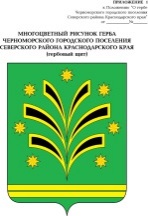 АДМИНИСТРАЦИЯЧЕРНОМОРСКОГО ГОРОДСКОГО ПОСЕЛЕНИЯСЕВЕРСКОГО РАЙОНАПОСТАНОВЛЕНИЕот  25.08.2017						                             № 392пгт ЧерноморскийО внесении изменений в постановление администрации Черноморского городского поселения Северского района от 01 декабря 2014 года № 287 «Об утверждении муниципальной программы «Обеспечение безопасности и развитие казачества в Черноморском городском поселении на 2015-2017 годы»	В соответствии со ст. 179 Бюджетного кодекса Российской Федерации, постановлением администрации Черноморского городского поселения Северского района от 18 августа 2014 года №172 «Об утверждении Порядка принятия решения о разработке, формировании, реализации муниципальных программ Черноморского городского поселения Северского района»,             п о с т а н о в л я ю:1.Внести в постановление администрации Черноморского городского поселения Северского района от 01 декабря 2014 года № 287 «Об утверждении муниципальной программы Черноморского городского поселения Северского района «Обеспечение безопасности и развитие казачества  в Черноморском городском поселении на 2015-2017 годы» следующие изменения:1.1. Приложение к постановлению администрации Черноморского городского поселения Северского района от 01  декабря 2014 года № 287 «Об утверждении муниципальной программы Черноморского городского поселения Северского района «Обеспечение безопасности и развитие казачества  в Черноморском городском поселении на 2015-2017 годы» изложить в новой редакции, согласно приложению к настоящему постановлению.1.2. Приложение № 4 к муниципальной программе  Черноморского городского поселения Северского района «Система комплексного обеспечения безопасности жизнедеятельности Черноморского городского поселения на 2015-2017 годы» изложить в новой редакции, согласно приложению к настоящему постановлению.2. Общему отделу (Янушенко) разместить настоящее постановление на официальном сайте Черноморского городского поселения Северского района.  2 3.  Контроль за выполнением настоящего постановления оставляю за собой.  4.  Постановление вступает в силу со дня его обнародования.Глава Черноморского городского поселенияСеверского района                                         				С.А.ТаровикПРИЛОЖЕНИЕУТВЕРЖДЕНАпостановлением администрацииЧерноморского городского поселенияСеверского районаот 25.08.2017 г.№ 392Муниципальная  программа«Обеспечение безопасности и развитие казачества в Черноморском городском поселения на 2015-2017 годы» ПАСПОРТ муниципальной  программы«Обеспечение безопасности и развитие казачества в Черноморском городском поселении на 2015-2017 годы» 1. Характеристика текущего состояния соответствующей сферы социально-экономического развития Черноморского городского поселения Закон РСФСР «О реабилитации репрессированных народов» и Указ Президента Российской Федерации от 15.06.1992 № 632 «О мерах по реализации Закона Российской Федерации «О реабилитации репрессированных народов» в отношении казачества» создали необходимые условия для возрождения казачества. Указ Президента Российской Федерации от 16.04.1996 № 563 «О порядке привлечения членов казачьих обществ к государственной и иной службе» определил виды государственной и иной службы, к которой, исходя из исторических традиций российского казачества и современных потребностей государства, привлекаются члены казачьих обществ. Казаки Кубанского казачьего войска несут военную службу в порядке, установленным федеральным законодательством, привлекаются к участию в охране общественного порядка, в мероприятиях, связанных с ликвидацией последствий стихийных бедствий, участвуют в природоохранной и экологической работе, занимаются охраной леса.Кубанское казачество сегодня – это реальность, которая учитывается администрацией Краснодарского края при решении политических, социальных и экономических вопросов, а также задач, направленных на повышение благосостояние жителей Краснодарского края.Проведение единой государственной политики в отношении казачества приобретает сегодня на Кубани большое значение. С учетом этого разработаны и приняты законы Краснодарского края «Об организации государственной и иной службы членов казачьих обществ Кубанского казачьего войска в Краснодарском крае» и «О дополнительных мерах социальной защиты членов казачьих обществ, привлекаемых к несению государственной службы в Краснодарском крае». Администрация Краснодарского края продолжает работу по подготовке пакета нормативных правовых актов, направленных на формирование государственной политики в отношении кубанского казачества.Опыт совместной работы законодательных и исполнительных органов государственной власти Краснодарского края и Кубанского казачьего войска показывает, что без системной государственной поддержки казачества не могут быть на современном этапе решены вопросы восстановления исторической справедливости в отношении казачества, его экономического и культурного возрождения, эффективно реализованы возможности членов казачьих обществ по выполнения обязанностей государственной и иной службы.Численность Черноморского хуторского казачьего общества, составляет более  50  человек.Казачья дружина, состоящая из 8 казаков, совместно с сотрудниками отдела МВД России по Северскому району несет службу по охране общественного порядка, участвует в рейдах и специальных мероприятиях по выявлению нарушений паспортного режима и так далее.Реализация Программы будет способствовать поддержанию общественного порядка, повышению уровня безопасности населения посредством привлечения казачьих дружин к участию в рейдах и мероприятиях, проводимых отделом МВД России по Северскому району.Предусмотренные Программой мероприятия направлены на обеспечение в интересах государства, Краснодарского края, Северского района и Черноморского городского поселения привлечения членов казачьего общества к несению государственной службы, реализацию и защиту гражданских, экономических, социальных и культурных прав и свобод членов казачьего общества, военно-патриотическое воспитание членов казачьего общества, развитие их активности, повышение престижности военной службы, осуществление культурно-оздоровительной и спортивной работы и иной деятельности, предусмотренной федеральным законодательством и законодательством Краснодарского края. Программа содействует проведению единой государственной политики по возрождению и развитию казачества в Российской Федерации.Программой определены мероприятия с указанием сроков их реализации и исполнителей, она является планово-координационным документом. Реализацию Программы осуществляет Черноморское хуторское казачье общество на территории Черноморского городского поселения во взаимодействии с органами местного самоуправления, предприятиями, общественными организациями, духовенством.В реализации мероприятий Программы наряду с казаками могут участвовать граждане, не состоящие в казачьем обществе.	Учитывая тенденцию расширения спектра и многообразия внутренних и внешних угроз, возникает необходимость последовательного осуществления органами местного самоуправления, хозяйствующими субъектами всех форм собственности, общественными организациями и населением во взаимодействии с районными, краевыми и федеральными структурами комплекса программных, взаимосвязанных между собой мер, направленных на формирование в Черноморском городском поселении эффективной системы поддержания общественно-политической стабильности, обеспечения общественной безопасности, режима противодействия террористической опасности, экстремистских проявлений и защиты населения от чрезвычайных ситуаций. 	Такое взаимодействие в целом благоприятно повлияет на состояние общественной безопасности. Настоящая программа отражает стратегию правоохранительной деятельности по приоритетным направлениям борьбы с преступностью и содержит меры, осуществление которых позволит обеспечить достижение целей и решение основных задач Программы. Основная системная проблема в области обеспечения правопорядка заключается в том, что усилия одних лишь правоохранительных органов не отвечают потребностям развития современного правового общества. Правоохранители не в состоянии самостоятельно устранить причины и условия, способствующие совершению преступлений и правонарушений, снять социальную напряженность, возникающую в обществе в связи с развитием экономики, устранить пробелы воспитательного и нравственного характера и многое другое негативно влияющее на криминогенную обстановку.Основанные на административных, запретительных и иных формах деятельности меры, принимаемые правоохранительными органами, зачастую имеют низкую восприимчивость в обществе, не в полной мере стимулируют условия для развития общей превенции правонарушений и установления норм законопослушного поведения граждан.Предполагается, что Программа станет одним из инструментов реализации приоритетных задач социально-экономического развития Черноморского городского поселения.Решение задач по укреплению правопорядка, профилактике правонарушений, борьбе с преступностью и противодействию коррупции программно-целевым методом позволит обеспечить согласованность, своевременность, финансирование и полноту реализации решений, тем самым обеспечив эффективность использования средств и достижение требуемого результата.Значимость и актуальность принятия программы вызвана тем, что коррупционная обстановка продолжает оставаться сложной. Растет интерес криминальных структур к наиболее доходным сферам экономики. Коррупция как социальный процесс носит латентный (скрытый) характер, поэтому объективно оценить ее уровень без серьезных и масштабных социологических исследований и антикоррупционного мониторинга практически невозможно.Поскольку коррупция может проявляться при доступе (отсутствии доступа) к определенной информации, возникает необходимость совершенствования технологии доступа общественности к информационным потокам. Решить эту проблему возможно только в результате последовательной, системной, комплексной работы по разработке и внедрению новых правовых, организационных, информационных и иных механизмов противодействия коррупции в органах местного самоуправления Черноморского городского поселения.В целях эффективного решения задач по вопросам противодействия коррупции необходимо объединение деятельности органов местного самоуправления Черноморского городского поселения, взаимодействие с федеральными и государственными органами. Для этого требуется программно-целевой подход, а также проведение организационных мероприятий в этом направлении.Основными целями Программы являются осуществление мероприятий по противодействию коррупции в Черноморском городском поселении, обеспечение защиты прав и законных интересов жителей Черноморского городского поселения.Поставленные задачи направлены в первую очередь на необходимость координации и повышение эффективности деятельности органов местного самоуправления по вопросам противодействия коррупции.Активизация деятельности правоохранительных органов позволила в определенной мере стабилизировать обстановку на территории пгт.Черноморский и приостановить рост преступности. Меньше совершено умышленных убийств, фактов тяжкого причинения вреда здоровью, изнасилований, краж чужого имущества и хулиганств. Несмотря на общее снижение количества зарегистрированных преступлений на территории поселения, существует вероятность роста преступлений, совершенных на улицах и в других общественных местах.Непринятие адекватных мер противодействия преступности может вызвать осложнение криминальной обстановки.Необходимо также обратить внимание на многократно возросший транспортный поток на улицах, который создает новые проблемы транспортной инфраструктуры в поселении. Службы ГИБДД часто, просто не в состоянии физически контролировать все транспортные потоки.Федеральная автомобильная дорога Краснодар-Новороссийск, проходящая по территории Черноморского городского поселения имеет протяженность 6,9 км, в то время как общая протяженность автомобильных дорог и улиц с твердым покрытием в Черноморском городском поселении составляет 61,2 км. В связи с высоким темпом роста автомобилизации и большим количеством транзитного транспорта существует высокая аварийность на федеральной автомобильной дороге.  Основными причинами совершения ДТП являются нарушения правил дорожного движения. Основой формирования системы безопасности поселения должна стать реализация подпрограммы «Система комплексного обеспечения безопасности жизнедеятельности Черноморского городского поселения Северского района 2015-2017 годы», которая заключается в оснащении ключевых объектов системами видеоконтроля. Данная программа предполагает с рабочих мест операторов создание масштабной видеоохранной сети, призванной обеспечить повышенные меры безопасности в общественных местах, а также усилить информационную базу правоохранительных органов, ГИБДД и других уполномоченных служб.Используя новейшие методы получения и обработки видеоинформации, система сможет осуществлять непрерывный сбор, передачу, интеллектуальный анализ и архивирование видеоданных от большого числа камер с возможностью оперативного отображения и доступа к видеоархивам, и видеофиксацию нарушений правил дорожного движения в местах концентрации дорожно-транспортных происшествий с функцией идентификации транспортных средств, обнаружения угнанных и  похищенных автомобилей.Видеонаблюдение даст возможность не только своевременно обнаруживать, но и идентифицировать потенциально опасные объекты с получением их крупномасштабного изображения, в частности, детального изображения людей или автомобильных номеров. Общая система видеонаблюдения в масштабах всего поселения позволит, во-первых, обеспечить безопасность граждан на открытых территориях (площади и детские площадки, трасса, парк). Ведение видеонаблюдения в рамках Подпрограммы способствует правоохранительным органам в пресечении беспорядков, террористических актов и преступлений. Благодаря этой системе становится возможным предотвращать массовые беспорядки во время праздников и различных мероприятий. Наряду с этим, системы видеонаблюдения координируют работу муниципальной дорожно-уборочной техники, а также проконтролировать загруженность автотрасс. В 2014 году на территории Черноморского городского поселения Северского района создана единая дежурная диспетчерская служба. Содержание ее и внедрение подпрограммных мероприятий позволит:- предотвратить планируемые преступления и террористические акты на территории поселения;- обеспечить повышение мер безопасности в местах массового скопления людей;- снизить количество случаев вандализма и хулиганских действий, следовательно, обеспечить комфортность проживания поселения;- повысить эффективность работы служб правопорядка всех уровней, повысить уровень раскрываемости преступлений;- предотвратить и сократить количество дорожно-транспортных происшествий в поселении, путем повышения дисциплинированности водителей;- повысить раскрываемость дорожно-транспортных происшествий и преступлений в сфере угона автомобильного транспорта;- обеспечить системный подход к функционированию систем раннего обнаружения и предотвращения событий и действий, угрожающих жизни и имуществу граждан.По своему географическому положению, климатическим факторам, Черноморское городское поселение Северского района Краснодарского края подвержено возникновению аномальных природных явлений. В последнее время происходит усиление взаимовлияния природных и техногенных опасностей. Проблема их взаимодействия - одна из самых мало разработанных в мировой практике. Актуальна она и для нашего поселения, поскольку здесь совмещено большое количество и природных и техногенных опасностей. В условиях сохранения высокого уровня угрозы природного и техногенного характера, негативных последствий чрезвычайных ситуаций для устойчивого социально-экономического развития Черноморского городского поселения одним из важных элементов обеспечения национальной безопасности является повышение защиты населения, территорий и потенциально опасных объектов.Важно не просто констатировать сложные ситуации, а научиться предотвращать их, опираясь на систему оперативной оценки всех факторов, определяющих вероятность и масштабность риска.Своевременное оповещение населения об угрозе возникновения чрезвычайных ситуаций является одной из основных задач органов местного самоуправления. В целях оперативного доведения информации о быстро развивающейся угрозе возникновения чрезвычайной ситуации, предполагается оснащение новой аппаратурой, позволяющей проводить оповещение и информирование населения с помощью  звучания сирен.	Безопасность Черноморского городского поселения - это условия сохранения жизни и здоровья населения от возможных несчастных случаев, пожаров, аварий и других чрезвычайных ситуаций.Среди различных видов безопасности для поселения приоритетными являются пожарная безопасность. В настоящее время положение с материально-техническим, оснащением в поселении характеризуется как удовлетворительное, однако следует своевременно принимать меры по предупреждению пожаров и обеспечению первичных мер пожарной безопасности.   В ходе проведенного анализа выявлено, что   необходимо непрерывно восполнять запас материальных средств предназначенных для ликвидации пожаров, проводить регулярные профилактические беседы с населения поселков и хуторов. Выполнение данных мероприятий нуждается в финансировании.На территории Черноморского городского поселения расположено 7 населенных пунктов, на которых расположено более 16 объектов с массовым пребыванием людей, а так же 8потенциально опасных объектов. По территории поселения проходит важная железнодорожная транспортная магистраль с транспортировкой значительных объемов нефти и нефтепродуктов, химически-опасных и военных грузов через железнодорожную станцию Хабль, что определяет потенциальную возможность возникновения чрезвычайной ситуации для населения, техногенного и террористического характера.В рамках полномочий органов местного самоуправления, необходимо совершенствовать функционирование системы обеспечения общественной безопасности и правопорядка на территории Черноморского городского поселения, выработать меры по усилению борьбы с терроризмом, противодействию экстремистской деятельности, гармонизации межнациональных и межконфессиональных отношений.В настоящую программу вошли мероприятия по профилактике терроризма и экстремизма.Ежегодно на водных объектах в Краснодарском крае гибнут люди. Анализ происшествий на водных объектах Краснодарского края, приведших к гибели людей, показывает, что около 90 процентов людей погибло при купании, при этом 20 процентов случаев гибели людей на воде по причине неумения плавать, среди погибших - до 10 процентов детей.Основными причинами гибели людей на водных объектах являются:- купание в необорудованных местах;- нахождение на воде или отдых у водоемов в состоянии алкогольного опьянения.Для дальнейшего повышения уровня безопасности населения требуется поиск новых путей проведения профилактики несчастных случаев, спасания людей на водоемах Черноморского городского поселения на основе передовых методов управления, обучения, воспитания. Необходимо организовать эту работу таким образом, чтобы в процессе обеспечения безопасности людей на водных объектах не только формировалась совокупность определенных знаний и умений, но и чтобы данный процесс являлся приоритетной целью и внутренней потребностью человека. Этого можно достигнуть путем развития нового мировоззрения, системы идеалов и ценностей, норм и традиций безопасного поведения на водных объектах, то есть формирования целой культуры безопасности жизнедеятельности. Разрешение данных проблем позволит качественно и в лучшую сторону изменить сегодняшнее положение дел в вопросах обеспечения безопасности людей на водных объектах.Эффективное обеспечение безопасности людей на водных объектах не может быть обеспечено только в рамках основной деятельности органов местного самоуправления. Характер проблемы требует наличия долговременной стратегии и использования организационно-финансовых механизмов взаимодействия, координации усилий и концентрации ресурсов субъектов экономики и институтов общества.Тем самым для решения указанных выше проблем с учетом причин их возникновения необходимо применение программно-целевого метода.2. Основные цели и задачи, сроки и этапы реализации муниципальной программы, а также целевые показателиОсновными целями муниципальной программы являются:Реализация в Черноморском городском поселении государственной политики по возрождению и развитию казачества;   укрепление и развитие активности казачьих обществ, придание их деятельности систематического, более целенаправленного и эффективного характера в деле несения службы.    Оптимизация системы укрепления правопорядка, профилактики правонарушений, усиления борьбы с преступностью в Черноморском городском поселении.Осуществление мероприятий по противодействию коррупции в Черноморском городском поселении, обеспечение защиты прав и законных интересов жителей Черноморского городского поселения.Разработка и внедрение программно-аппаратного комплекса решений для обеспечения видеоконтроля, видеофиксации и технической безопасности объектов инфраструктуры, транспорта и жителей Черноморского городского поселения в условиях удаленности точек охраны правопорядка от охраняемых (территорий) объектов на основе новейших информационных, видео- и телекоммуникационных технологий.Совершенствование системы Единой дежурной диспетчерской службы Черноморского городского поселения;Создание комфортных условий проживания и отдыха населения Черноморского городского поселения;Создание эффективной системы профилактики правонарушений укрепление правопорядка и повышение уровня общественной безопасности снижение уровня преступности среди населения Черноморского городского поселения.Защита населения и территории Черноморского городского поселения от чрезвычайных ситуаций природного и техногенного характера, что соответствует стратегической цели отрасли.Предупреждение пожаров и обеспечение первичных мер пожарной безопасностиПротиводействие терроризму и экстремизму и защита жизни граждан, проживающих на территории Черноморского городского поселения от террористических и экстремистских актов. Уменьшение проявлений экстремизма и негативного отношения к лицам других национальностей и религиозных конфессий. Формирование у населения внутренней потребности в толерантном поведении к людям других национальностей многонационального российского общества, культурного самосознания, принципов соблюдения прав и свобод человека. Формирование толерантности и межэтнической культуры в молодежной среде, профилактика агрессивного поседения.Снижение гибели людей на водных объектах Черноморского городского поселения за счет создания безопасных условий для отдыха населения и формирования культуры поведения на водных объектах области.Задачами муниципальной программы являются:	Улучшение условий несения службы членами казачьего общества;	Сохранение и дальнейшее развитие традиционной казачьей культуры;Содействие духовному развитию и физическому оздоровлению населения Черноморского городского поселения в традициях кубанского казачества;Защита жизни и здоровья граждан, их прав и свобод; Повышение эффективности мероприятий по охране общественного порядка и обеспечению общественной безопасности; Обеспечение реализации государственной миграционной политики в части совершенствования контроля за пребыванием, проживанием иностранных граждан и лиц без гражданства и осуществлением ими трудовой деятельности на территории Черноморского городского поселения; Совершенствование деятельности правоохранительных органов; Повышение роли органов местного самоуправления Черноморского городского поселения в охране общественного порядка; Привлечение негосударственных организаций, общественных объединений и граждан к укреплению правопорядка; Укрепление доверия общества к органам власти и правоохранительным органам;Совершенствование правового регулирования в сфере противодействия коррупции на территории Черноморского городского поселения;Развитие системы противодействия коррупции;Совершенствование условий для снижения правового нигилизма населения, формирование антикоррупционного общественного мнения и нетерпимости к коррупционному поведению;Организация антикоррупционного мониторинга, просвещения и пропаганды;Привлечение граждан, общественных объединений и средств массовой информации к деятельности по противодействию коррупции;Обеспечение прозрачности деятельности органов местного самоуправления Черноморского городского поселения; Организация видеонаблюдения на территории Черноморского городского поселения в местах скопления людей и проведения массовых мероприятий; Выполнение мероприятий в области совершенствования программного обеспечения сервера ЕДДС и создание системы СМС оповещения при возникновении чрезвычайных ситуаций;Совершенствование системы предупреждения и ликвидации последствий чрезвычайных ситуаций в Черноморском городском поселении;Повышения уровня противопожарной защиты в Черноморском городском поселении;Защита жизни и здоровья граждан, их прав и свобод. Проведение информационно-профилактических мероприятий, направленных на профилактику экстремистской и террористической деятельности. Организация воспитательной работы среди детей и молодежи, направленная на устранение причин и условий, способствующих совершению действий экстремистского характера;Обучение населения приемам спасания на воде;Пропаганда здорового образа жизни;Подготовка мест массового отдыха людей на водных объектах области и их обеспечение наглядной агитацией по профилактике и предупреждению несчастных случаев на воде и пропаганде здорового образа жизни.Реализация мероприятий, предусмотренных муниципальной программой, будет осуществляться с 2015 по 2017 годы.Состав целевых показателей реализации муниципальной программы определён исходя из достижения цели и решения задач муниципальной программы, приведен в таблице № 1. Таблица № 1Цели, задачи и целевые показатели муниципальной программы«Обеспечение безопасности и развитие казачества на 2015-2017 годы»Комплексным показателем выполнения муниципальной программы является доля достижения всех критериев выполнения подпрограмм, входящих в ее состав.Показателем выполнения программы является достижение целевых показателей подпрограмм.3. Перечень основных мероприятий муниципальной программы и обоснование ресурсного обеспечения программы	Финансирование мероприятий  осуществляется за счет средств бюджета Черноморского городского поселения. Перечень и описание подпрограммных мероприятий приведен в таблице № 2.Таблица № 2Перечень основных мероприятий муниципальной программы «Обеспечение безопасности и развитие казачества на 2015-2017 годы»4. Нормативное обеспечение программыМуниципальная программа состоит из следующих подпрограмм:Подпрограмма «Поддержка и развитие Черноморского хуторского казачьего общества на 2015-2017 годы» (приложение №1);Подпрограмма «Укрепление правопорядка, профилактика правонарушений, усиление борьбы с преступностью в Черноморском городском поселении на 2015 - 2017 годы» (приложение №2);Подпрограмма «Противодействие коррупции в Черноморском городском поселении на 2015-2017 годы» (приложение №3);Подпрограмма «Система комплексного обеспечения безопасности жизнедеятельности Черноморского городского поселения на 2015-2017 годы»(приложение №4);Подпрограмма «Мероприятия по предупреждению и ликвидации чрезвычайных ситуаций, стихийных бедствий и их последствий в Черноморском городском поселении» (приложение №5);Подпрограмма «Пожарная безопасность на 2015-2017 годы»(приложение №6);	Подпрограмма« Профилактика терроризма и экстремизма на 2015-2017 годы» (приложение №7);	Подпрограмма« Безопасность людей на водных объектах на 2015-2017 годы» (приложение №8).В процессе реализации программы и с учетом принятия федеральных, краевых, муниципальных нормативных правовых актов, администрацией Черноморского городского поселения могут разрабатываться и приниматься нормативные правовые акты, необходимые для осуществления программы.Методика оценки эффективности реализации программы Методика оценки эффективности реализации муниципальной программы определяет алгоритм оценки результативности и эффективности подпрограмм, входящих в состав муниципальной программы, а также мероприятий муниципальной программы в процессе и по итогам ее реализации.В случае продолжения реализации в составе муниципальной программы мероприятий, начатых в рамках реализации муниципальный программы, оценка эффективности реализации муниципальной программы осуществляется с учётом количественных и качественных целевых показателей на момент включения данного мероприятия (мероприятий) в муниципальную программу.Эффективность реализации муниципальной программы определяется как оценка эффективности реализации каждой подпрограммы, входящей в ее состав, а также каждого мероприятия муниципальной программы. Под результативностью понимается степень достижения запланированного уровня нефинансовых результатов реализации муниципальной программы.Результативность определяется отношением фактического результата к запланированному результату на основе проведения анализа реализации Муниципальной программы.Для оценки результативности муниципальной программы  должны быть использованы плановые и фактические значения соответствующих целевых показателей.Индекс результативности муниципальной программы определяется по формулам:Iр = ∑ (Mп * S), гдеIр – индекс результативности муниципальный программы;S – соотношение достигнутых и плановых результатов целевых значений показателей. Соотношение рассчитывается по формуле:S = Rф / Rп–в случае использования показателей, направленных на увеличение целевых значений;S = Rп / Rф–в случае использования показателей, направленных на снижение целевых значений;Rф – достигнутый результат целевого значения показателя;Rп– плановый результат целевого значения показателя;Mп – весовое значение показателя (вес показателя), характеризующего муниципальную программу. Вес показателя рассчитывается по формуле:Mп = 1 / N, гдеN – общее число показателей, характеризующих выполнение муниципальной программы.Под эффективностью понимается отношение затрат на достижение (фактических) нефинансовых результатов реализации муниципальной программы к планируемым затратам муниципальной программы.Эффективность муниципальной программы определяется по индексу эффективности.Индекс эффективности муниципальной программы определяется по формуле:Iэ = (Vф * Iр ) / Vп, гдеIэ – индекс эффективности муниципальной программы;Vф – объем фактического совокупного финансирования муниципальной программы;Iр – индекс результативности муниципальной программы;Vп – объем запланированного совокупного финансирования муниципальной программы;По итогам проведения анализа индекса эффективности дается качественная оценка эффективности реализации муниципальной программы:наименование индикатора – индекс эффективности муниципальной программы (Iэ);диапазоны значений, характеризующие эффективность муниципальной программы, перечислены ниже.Значение показателя: 0,9 ≤ Iэ  ≤ 1,1.Качественная оценка муниципальной программы: высокий уровень эффективности.Значение показателя:0,8 ≤ Iэ < 0,9.Качественная оценка муниципальной программы: запланированный уровень эффективности.Значение показателя:Iэ < 0,8.Качественная оценка муниципальной программы: низкий уровень эффективности.6. Механизм реализации Программы, включая организациюуправления Программой и контроль за ходом ее реализации Общее управление муниципальной программой осуществляет координатор муниципальной программы – заместитель главы администрации Черноморского городского поселения.Координатор муниципальной программы:обеспечивает разработку муниципальной программы, ее согласование с координаторами подпрограмм;формирует структуру муниципальной программы и перечень координаторов подпрограмм;организует реализацию муниципальной программы, координацию деятельности координаторов подпрограмм;принимает решение о внесении в установленном порядке изменений в муниципальную программу и несет ответственность за достижение целевых показателей муниципальной программы;осуществляет мониторинг и анализ отчетов координаторов подпрограмм;проводит оценку эффективности муниципальных программ;организует информационную и разъяснительную работу, направленную на освещение целей и задач муниципальной программы;размещает информацию о ходе реализации и достигнутых результатах муниципальной программы на официальном сайте в сети «Интернет»;Текущее управление подпрограммами осуществляют соответствующие координаторы подпрограмм.Координатор подпрограммы муниципальной программы:обеспечивает разработку и реализацию подпрограммы;организует работу по достижению целевых показателей подпрограммы;представляет координатору муниципальной программы отчеты о реализации подпрограммы, а также информацию, необходимую для проведения оценки эффективности муниципальной программы, мониторинга ее реализации и подготовки годового отчета об итогах реализации муниципальной программы;осуществляет иные полномочия, установленные муниципальной программой (подпрограммой).Начальник отдела по вопросамблагоустройства и ЖКХ	                                                     А.А. Подорожная        ПРИЛОЖЕНИЕ №4к муниципальной программе «Обеспечение безопасности населения и развитие казачества в Черноморском городском поселении на 2015-2017 годы»Подпрограмма
«Система комплексного обеспечения безопасности жизнедеятельности Черноморского городского поселения на 2015-2017 годы»Паспорт
подпрограммы «Система комплексного обеспечения безопасности жизнедеятельности Черноморского городского поселенияна 2015-2017 годы»Содержание проблемы и обоснование необходимости ее решения подпрограммными методамиАктивизация деятельности правоохранительных органов позволила в определенной мере стабилизировать обстановку на территории Черноморского городского поселения и приостановить рост преступности. Меньше совершено умышленных убийств, фактов тяжкого причинения вреда здоровью, изнасилований, краж чужого имущества и хулиганств. Несмотря на общее снижение количества зарегистрированных преступлений на территории поселения, существует вероятность роста преступлений, совершенных на улицах и в других общественных местах.Непринятие адекватных мер противодействия преступности может вызвать осложнение криминальной обстановки.Необходимо также обратить внимание на многократно возросший транспортный поток на улицах, который создает новые проблемы транспортной инфраструктуры в поселении. Службы ГИБДД часто, просто не в состоянии физически контролировать все транспортные потоки.Федеральная автомобильная дорога Краснодар-Новороссийск, проходящая по территории Черноморского городского поселения имеет протяженность более 6,9 км, в то время как общая протяженность автомобильных дорог и улиц с твердым покрытием в Черноморском городском поселении составляет 61,2 км. В связи с высоким темпом роста автомобилизации и большим количеством транзитного транспорта существует высокая аварийность на федеральной автомобильной дороге.  Основными причинами совершения ДТП являются нарушения правил дорожного движения. Основой формирования системы безопасности поселения должна стать реализация подпрограммы «Система комплексного обеспечения безопасности жизнедеятельности Черноморского городского поселения на 2015-2017 годы», которая заключается в оснащении ключевых объектов системами видеоконтроля. Данная программа предполагает с рабочих мест операторов создание масштабной видеоохранной сети, призванной обеспечить повышенные меры безопасности в общественных местах, а также усилить информационную базу правоохранительных органов, ГИБДД и других уполномоченных служб.Используя новейшие методы получения и обработки видеоинформации, система сможет осуществлять непрерывный сбор, передачу, интеллектуальный анализ и архивирование видеоданных от большого числа камер с возможностью оперативного отображения и доступа к видеоархивам, и видеофиксацию нарушений правил дорожного движения в местах концентрации дорожно-транспортных.Видеонаблюдение даст возможность не только своевременно обнаруживать, но и идентифицировать потенциально опасные объекты с получением их крупномасштабного изображения, в частности, детального изображения людей или автомобильных номеров. Общая система видеонаблюдения в масштабах всего поселения позволит, во-первых, обеспечить безопасность граждан на открытых территориях (площади и детские площадки, трасса, парк). Ведение видеонаблюдения в рамках Подпрограммы способствует правоохранительным органам в пресечении беспорядков, террористических актов и преступлений. Благодаря этой системе становится возможным предотвращать массовые беспорядки во время праздников и различных мероприятий. Наряду с этим, системы видеонаблюдения координируют работу муниципальной дорожно-уборочной техники, а также проконтролировать загруженность автотрасс. 2. Основные цели и задачи, сроки и этапы реализации подпрограммы, а также целевые показателиГлавной целью Подпрограммы «Система комплексного обеспечения безопасности жизнедеятельности Черноморского городского поселения на 2015-2017 годы», является разработка и внедрение программно-аппаратного комплекса решений для обеспечения видеоконтроля, видеофиксации и технической безопасности объектов инфраструктуры, транспорта и жителей Черноморского городского поселения в условиях удаленности точек охраны правопорядка от охраняемых (территорий) объектов на основе новейших информационных, видео- и телекоммуникационных технологий.Основной задачей Подпрограммы является организация видеонаблюдения на территории Черноморского городского поселения в местах скопления людей и проведения массовых мероприятий. Подпрограмма «Система комплексного обеспечения безопасности жизнедеятельности Черноморского городского поселения на 2015-2017 годы» рассчитана на 2015 – 2017 годы.Выделяются следующие этапы реализации подпрограммы:1 этап – 2015 год:поставка и строительно-монтажные работы четырех точек видеофиксации;техническое обслуживание и текущий ремонт.2 этап – 2016 год:поставка и строительно-монтажные работы двух точек видеофиксации;техническое обслуживание и текущий ремонт.3 этап 2017 год:поставка и строительно-монтажные работы двух точек видеофиксации;техническое обслуживание и текущий ремонт.Срок реализации подпрограммы – 2015-2017 годы.Целевые показатели результативности Подпрограммы приведены в таблице №1.Таблица №1Цели, задачи и целевые показатели муниципальной подпрограммы «Система комплексного обеспечения безопасности жизнедеятельности Черноморского городского поселения на 2015-2017 годы»3. Перечень основных мероприятий муниципальной подпрограммы и обоснование ресурсного обеспечения подпрограммыПеречень основных мероприятий муниципальной подпрограммы «Система комплексного обеспечения безопасности жизнедеятельности Черноморского городского поселения на 2015-2017 годы» приведен в таблице № 2.																	Таблица № 2ПЕРЕЧЕНЬ ОСНОВНЫХ МЕРОПРИЯТИЙ ПОДПРОГРАММЫ «Система комплексного обеспечения безопасности жизнедеятельности Черноморского городского поселения на на 2015-2017 годы»Финансирование мероприятий осуществляется за счет средств бюджета Черноморского городского поселения.Общий объем финансирования подпрограммы составляет 880,0 тыс. рублей, в том числе за счет средств местного бюджета – 880,0 тыс. рублей.Ожидаемыми результатами реализации программы за период с 2015 по 2017 годы станут: - предотвращение планируемых преступлений и террористических актов на территории поселения;- обеспечение повышения мер безопасности в местах массового скопления людей;- снижение количества случаев вандализма и хулиганских действий, следовательно, обеспечение комфортности проживания поселения;- повышение эффективности работы служб правопорядка всех уровней, повышение уровня раскрываемости преступлений;- предотвращение и сокращение количества дорожно-транспортных происшествий в поселении, путем повышения дисциплинированности водителей;- повышение раскрываемости дорожно-транспортных происшествий и преступлений в сфере угона автомобильного транспорта;- обеспечение системного подхода к функционированию систем раннего обнаружения и предотвращения событий и действий, угрожающих жизни и имуществу граждан.4. Нормативное обеспечение подпрограммыВ процессе реализации программы и с учетом принятия федеральных, краевых, муниципальных нормативных правовых актов, администрацией Черноморского городского поселения могут разрабатываться и приниматься нормативные правовые акты, необходимые для осуществления подпрограммы.5. Методика оценки эффективности реализации ПодпрограммыМетодика оценки эффективности реализации подпрограммы аналогична методике оценки эффективности реализации муниципальной программы.6. Механизм реализации Подпрограммы, включая организациюуправления Подпрограммой и контроль за ходом ее реализации Общее управление подпрограммой осуществляет координатор муниципальной программы – Заместитель главы администрации Черноморского городского поселения. Координатор подпрограммы:обеспечивает разработку подпрограммы, ее согласование с координаторами;формирует структуру подпрограммы;организует реализацию подпрограммы;принимает решение о внесении в установленном порядке изменений в подпрограмму и несет ответственность за достижение целевых показателей подпрограммы;составляет отчеты о реализации подпрограммы, готовит годовой отчет об итогах реализации подпрограммы;проводит оценку эффективности муниципальных подпрограмм;организует информационную и разъяснительную работу, направленную на освещение целей и задач подпрограммы;размещает информацию о ходе реализации и достигнутых результатах подпрограммы на официальном сайте в сети «Интернет»;осуществляет иные полномочия, установленные подпрограммой.Начальник отдела по вопросамблагоустройства и ЖКХ			                                А.А. ПодорожнаяНаименование муниципальной программыМуниципальная  программа «Обеспечение безопасности и развитие казачества в Черноморском городском поселении на 2015-2017 годы» (далее - муниципальная программа)Координатор муниципальной программыЗаместитель главы администрации Черноморского городского поселения Координаторы подпрограмм муниципальной программыОтдел по вопросам благоустройства и ЖКХ;Общий отдел;Финансовый отделПодпрограммы муниципальной  программыподпрограмма «Поддержка и развитие Черноморского хуторского казачьего общества на 2015-2017 годы»подпрограмма «Укрепление правопорядка, профилактика правонарушений, усиление борьбы с преступностью в Черноморском городском поселении на 2015 - 2017 годы»подпрограмма «Противодействие коррупции в Черноморском городском поселении на 2015-2017 годы»подпрограмма «Система комплексного обеспечения безопасности жизнедеятельности Черноморского городского поселения 2015-2017 годы»подпрограмма «Мероприятия по предупреждению и ликвидации чрезвычайных ситуаций, стихийных бедствий и их последствий в Черноморском городском поселении на 2015-2017 годы»подпрограмма «Пожарная безопасность на 2015-2017 годы» подпрограмма «Профилактика терроризма и экстремизма на 2015-2017 годы» подпрограмма «Безопасность людей на водных объектах на 2015-2017 годы»Ведомственные целевые программыНе предусмотрены муниципальной программойИные исполнители отдельных мероприятий муниципальной программыНе предусмотрены муниципальной программойЦели муниципальной программыРеализация в Черноморском городском поселении она государственной политики по возрождению и развитию казачества;   укрепление и развитие активности казачьих обществ, придание их деятельности систематического, более целенаправленного и эффективного характера в деле несения службы;Укрепление правопорядка и усиление борьбы с преступностью в Черноморском городском поселении;Осуществление мероприятий по противодействию коррупции в Черноморском городском поселении; Обеспечение защиты прав и законных интересов жителей Черноморского городского поселения;Обеспечение контроля в местах скопления людей, в том числе при проведении массовых мероприятий. Фиксирование правонарушений для привлечения нарушителей к административной и уголовной ответственности;Совершенствование системы Единой дежурно-диспетчерской службы Черноморского городского поселения;Создание комфортных условий проживания и отдыха населения Черноморского городского поселения;Создание эффективной системы профилактики правонарушений укрепление правопорядка и повышение уровня общественной безопасности снижение уровня преступности среди населения Черноморского городского поселения;Защита населения и территории Черноморского городского поселения от чрезвычайных ситуаций природного и техногенного характера;Обеспечение условий, необходимых для предотвращения пожаров и чрезвычайных ситуаций в Черноморском городском поселении;Противодействие терроризму и экстремизму и защита жизни граждан, проживающих на территории Черноморского городского поселения от террористических и экстремистских актов;Уменьшение проявлений экстремизма и негативного отношения к лицам других национальностей и религиозных конфессий;Формирование у населения внутренней потребности в толерантном поведении к людям других национальностей многонационального российского общества, культурного самосознания, принципов соблюдения прав и свобод человека;Формирование толерантности и межэтнической культуры в молодежной среде, профилактика агрессивного поведения;Снижение гибели людей на водных объектах Черноморского городского поселения за счет создания безопасных условий для отдыха населения и формирования культуры поведения на водных объектах поселения.Задачи муниципальной программыУлучшение условий несения службы членами казачьего общества;Сохранение и дальнейшее развитие традиционной казачьей культуры;      Культурное, физическое и патриотическое воспитание молодежи, создание основы для подготовки несовершеннолетних граждан к служению Отечеству;      Защита жизни и здоровья граждан, их прав и свобод;       Повышение эффективности мероприятий по охране общественного порядка и обеспечению общественной безопасности;       Обеспечение реализации государственной миграционной политики в части совершенствования контроля за пребыванием, проживанием иностранных граждан и лиц без гражданства и осуществлением ими трудовой деятельности на территории Черноморского городского поселения;       Совершенствование деятельности правоохранительных органов;       Повышение роли органов местного самоуправления Черноморского городского поселения в охране общественного порядка;       Привлечение негосударственных организаций, общественных объединений и граждан к укреплению правопорядка;       Укрепление доверия общества к органам власти и правоохранительным органам;Совершенствование правового регулирования в сфере противодействия коррупции на территории Черноморского городского поселения;Развитие системы противодействия коррупции;Совершенствование условий для снижения правового нигилизма населения, формирование антикоррупционного общественного мнения и нетерпимости к коррупционному поведению;Организация антикоррупционного мониторинга, просвещения и пропаганды;Привлечение граждан, общественных объединений и средств массовой информации к деятельности по противодействию коррупции;        Обеспечение прозрачности деятельности органов местного самоуправления Черноморского городского поселения;      Объединение усилий и оперативности взаимодействия органов местного самоуправления, всех правоохранительных и контролирующих органов в  противодействии преступным проявлениям и профилактике правонарушений;      Организация видеонаблюдения мест скопления людей и проведения массовых мероприятий;      Выполнение мероприятий в области совершенствования программного обеспечения сервера ЕДДС;Создание системы СМС оповещения при возникновении чрезвычайных ситуаций;Совершенствование системы предупреждения и ликвидации последствий чрезвычайных ситуаций в Черноморском городском поселении;Повышение уровня противопожарной защиты в Черноморском городском поселении;  Проведение информационно-профилактических мероприятий, направленных на профилактику экстремистской и террористической деятельности;Организация воспитательной работы среди детей и молодежи, направленная на устранение причин и условий, способствующих совершению действий экстремистского характера;Обучение населения приемам спасания на воде;      Пропаганда здорового образа жизни;Подготовка мест массового отдыха людей на водных объектах области и их обеспечение наглядной агитацией по профилактике и предупреждению несчастных случаев на воде и пропаганде здорового образа жизни	.Перечень целевых показателей муниципальной программыЧисленность дружинников в казачьих дружинах по охране общественного порядка;Увеличение количества рейдовых мероприятий;Количество культурных мероприятий казачьей направленности;Подготовка и проведение соревнований среди казачьих обществ по традиционным видам казачьих состязаний;Доля граждан, опрошенных в ходе мониторинга общественного мнения, которые лично сталкивались за последний год с проявлениями коррупции в Черноморском городском поселении; Доля граждан, опрошенных в ходе мониторинга общественного мнения, удовлетворенных информационной открытостью деятельности органов местного самоуправления Черноморского городского поселения;Проведение мониторингов общественного мнения на тему противодействия коррупции;Количество муниципальных служащих, прошедших обучение на семинарах или курсах по теме «Противодействие коррупции в органах муниципального управления»;Поставка и строительно-монтажные работы точек видеофиксации;	Техническое обслуживание и текущий ремонт точек видеофиксации;Обеспечение деятельности ЕДДС администрации Черноморского городского поселения;Приобретение технических средств оповещения об угрозе возникновения чрезвычайных ситуаций;Приобретение предупредительных, информационных плакатов, листовок, табличек;Приобретение агитационных материалов о пропаганде среди населения вопросов противопожарной безопасности;Приобретение и установка пожарных гидрантов;Приобретение рукавов для пожарных кранов;Приобретение переносных мотопомп;Приобретение раздаточного материала о противодействии экстремизму;Изготовление паспорта безопасности (антитеррористической защищенности объектов с массовым пребыванием людей);Приобретение раздаточного материала о противодействии терроризму;Изготовление информационных знаков;Информирование населения о предупреждении безопасности на водных объектах.Этапы и сроки реализации муниципальной программы2015 – 2017 годыОбъемы бюджетных ассигнований муниципальной  программыОбщий объем финансирования муниципальной программы составляет 7 547,2 рублей,в том числе по годам реализации:2015 год – 2 672,4 тыс. рублей;2016 год – 2 347,4 тыс. рублей;2017 год – 2 527,4 тыс. рублей.Планируемый объем финансирования подпрограмм муниципальной программы составляет:подпрограмма  «Поддержка и развитие Черноморского хуторского казачьего общества на 2015-2017 годы»Общий объем финансирования составляет   90,0 тыс. руб., в том числе: 2015 год – 30,0 тыс. рублей; 2016 год – 30,0 тыс. рублей;2017 год – 30,0 тыс. рублей.подпрограмма  «Укрепление правопорядка, профилактика правонарушений, усиление борьбы с преступностью в Черноморском городском поселении на 2015 - 2017 годы»      Общий объем финансирования составляет    114,0 тыс. рублей, в том числе:2015 год – 38,0 тыс. рублей;2016 год – 38,0 тыс. рублей;2017 год – 38,0 тыс. рублей.подпрограмма «Противодействие коррупции в Черноморском городском поселении на 2015-2017 годы»Общий объем финансирования составляет 15,0 тысяч рублей, в том числе:2015 год – 5,0 тыс. рублей;2016 год – 5,0 тыс. рублей;2017 год – 5,0 тыс. рублей.подпрограмма «Система комплексного обеспечения безопасности жизнедеятельности Черноморского городского поселения 2015-2017 годы»      Общий объем финансирования   составляет  880,0  тыс. рублей, в том числе:2015 год –  100,0 тыс. рублей;2016 год –  300,0 тыс. рублей;2017 год -   480,0 тыс. рублей.подпрограмма «Мероприятия по предупреждению и ликвидации чрезвычайных ситуаций, стихийных бедствий и их последствий в Черноморском городском поселении на 2015-2017 годы»      Общий объем финансирования составляет 6094,2  тыс. рублей, в том числе:2015 год –  2 249,4 тыс. рублей;2016 год –  1 922,4 тыс. рублей;2017 год -  1 922,4 тыс. рублей.подпрограмма «Пожарная безопасность на 2015-2017 годы»       Общий объем финансирования составляет 240,0 тыс. рублей, в том числе:2015 год – 180,0 тыс.рублей;2016 год – 30,0 тыс.рублей;2017 год – 30,0 тыс.рублей.подпрограмма «Профилактика терроризма и экстремизма на 2015-2017 годы»       Общий объем финансирования составляет 93,0 тыс. рублей, в том числе:2015 год – 63,0  тыс. рублей;2016 год – 15,0  тыс. рублей;2017 год - 15,0  тыс. рублей.подпрограмма «Безопасность людей на водных объектах на 2015-2017 годы»      Общий объем финансирования составляет 21,0 тыс. рублей, в том числе:2015 год – 7,0 тыс.рублей;2016 год – 7,0 тыс.рублей;2017 год – 7,0 тыс.рублей.Контроль за выполнением муниципальной программыадминистрация Черноморского городского поселения и Совет Черноморского городского поселения №
п/пНаименование целевого показателяЕдиница измеренияСтатусЗначение показателейЗначение показателейЗначение показателей№
п/пНаименование целевого показателяЕдиница измеренияСтатус2015 год2016 год2017 год1.2.3.4.5.6.7.1.Муниципальная программа «Обеспечение безопасности и развитие казачества на 2015-2017 годы»Муниципальная программа «Обеспечение безопасности и развитие казачества на 2015-2017 годы»Муниципальная программа «Обеспечение безопасности и развитие казачества на 2015-2017 годы»Муниципальная программа «Обеспечение безопасности и развитие казачества на 2015-2017 годы»Муниципальная программа «Обеспечение безопасности и развитие казачества на 2015-2017 годы»Муниципальная программа «Обеспечение безопасности и развитие казачества на 2015-2017 годы»1.1Численность дружинников в казачьих дружинах по охране общественного порядка человек31012141.2Количество рейдовых мероприятий дежурств 31001502001.3Количество культурных мероприятий казачьей направленностиединиц32341.4Количество участников культурных мероприятийчеловек31520251.5Подготовка и проведение соревнований среди казачьих обществ по традиционным видам казачьих состязанийчеловек31520251.6Количество рейдовых мероприятий ДНД совместно с сотрудниками правоохранительных органов по обеспечению общественного порядкаединиц31001502001.7Количество членов ДНДчеловек31012141.8Доля граждан, опрошенных в ходе мониторинга общественного мнения, которые лично сталкивались за последний год с проявлениями коррупции в Черноморском городском поселении процент3на 1,0 процента меньше на 1,5 процента меньше на 2,0 процента меньше 1.9Доля граждан, опрошенных в ходе мониторинга общественного мнения, удовлетворенных информационной открытостью деятельности органов местного самоуправления Черноморского городского поселенияпроцент3на 1,0процента больше на 1,5 процента больше на 2,0 процента больше 1.10Проведение мониторингов общественного мнения на тему противодействия коррупциимониторинг31111.11Количество муниципальных служащих, прошедших обучение на семинарах или курсах по теме «Противодействие коррупции в органах муниципального управления»человек31111.12Публикация в средствах массовой информации материалов о проводимой работе по противодействию коррупции и о реализации Подпрограммы материал31111.13Обеспечение контроля в местах скопления людей, в том числе при проведении массовых мероприятий. Фиксирование правонарушений для привлечения нарушителей к административной и уголовной ответственностиединиц34221.14Совершенствование системы Единой  дежурно диспетчерской службы Черноморского городского поселениягод31111.15Защита населения и территории Черноморского городского поселения от чрезвычайных ситуаций природного и техногенного характераединиц31111.16Предупреждение пожаров и обеспечение первичных мер пожарной безопасностиединиц3100 листовок;2 гидранта;2 рукава;1 мотопомпа150 листовок;2 гидранта;2 рукава;1 мотопомпа150 листовок;2 гидранта;5 рукава;1 мотопомпа1.17Противодействие терроризму и экстремизму и защита жизни граждан, проживающих на территории Черноморского городского поселения от террористических и экстремистских актовединиц3200/3240/3260/31.18Снижение гибели людей на водных объектах Черноморского городского поселения за счет создания безопасных условий для отдыха населения и формирования культуры поведения на водных объектах областиединиц34 знака;100 листовок;15 бесед5 знаков;150 листовок;15 бесед6 знаков;150 листовок;15 бесед2.1 Подпрограмма №1 «Поддержка и развитие Черноморского хуторского казачьего общества на 2015-2017 годы»Подпрограмма №1 «Поддержка и развитие Черноморского хуторского казачьего общества на 2015-2017 годы»Подпрограмма №1 «Поддержка и развитие Черноморского хуторского казачьего общества на 2015-2017 годы»Подпрограмма №1 «Поддержка и развитие Черноморского хуторского казачьего общества на 2015-2017 годы»Подпрограмма №1 «Поддержка и развитие Черноморского хуторского казачьего общества на 2015-2017 годы»Подпрограмма №1 «Поддержка и развитие Черноморского хуторского казачьего общества на 2015-2017 годы»2.1.1Улучшение условий несения службы членами казачьего общества  Улучшение условий несения службы членами казачьего общества  Улучшение условий несения службы членами казачьего общества  Улучшение условий несения службы членами казачьего общества  Улучшение условий несения службы членами казачьего общества  Улучшение условий несения службы членами казачьего общества  Численность дружинников в казачьих дружинах по охране общественного порядка человек3101214Количество рейдовых мероприятий дежурств 31001502002.1.2Сохранение и дальнейшее развитие традиционной казачьей культуры Сохранение и дальнейшее развитие традиционной казачьей культуры Сохранение и дальнейшее развитие традиционной казачьей культуры Сохранение и дальнейшее развитие традиционной казачьей культуры Сохранение и дальнейшее развитие традиционной казачьей культуры Сохранение и дальнейшее развитие традиционной казачьей культуры Количество культурных мероприятий казачьей направленностиединиц3234Количество участников культурных мероприятийчеловек31520252.1.3Культурное, физическое и патриотическое воспитание молодежи, создание основы для подготовки несовершеннолетних граждан к служению Отечества Культурное, физическое и патриотическое воспитание молодежи, создание основы для подготовки несовершеннолетних граждан к служению Отечества Культурное, физическое и патриотическое воспитание молодежи, создание основы для подготовки несовершеннолетних граждан к служению Отечества Культурное, физическое и патриотическое воспитание молодежи, создание основы для подготовки несовершеннолетних граждан к служению Отечества Культурное, физическое и патриотическое воспитание молодежи, создание основы для подготовки несовершеннолетних граждан к служению Отечества Культурное, физическое и патриотическое воспитание молодежи, создание основы для подготовки несовершеннолетних граждан к служению Отечества Подготовка и проведение соревнований среди казачьих обществ по традиционным видам казачьих состязанийчеловек31520252.2Подпрограмма №2 «Укрепление правопорядка, профилактика правонарушений, усиление борьбы с преступностью в Черноморском городском поселении на 2015 - 2017 годы»Подпрограмма №2 «Укрепление правопорядка, профилактика правонарушений, усиление борьбы с преступностью в Черноморском городском поселении на 2015 - 2017 годы»Подпрограмма №2 «Укрепление правопорядка, профилактика правонарушений, усиление борьбы с преступностью в Черноморском городском поселении на 2015 - 2017 годы»Подпрограмма №2 «Укрепление правопорядка, профилактика правонарушений, усиление борьбы с преступностью в Черноморском городском поселении на 2015 - 2017 годы»Подпрограмма №2 «Укрепление правопорядка, профилактика правонарушений, усиление борьбы с преступностью в Черноморском городском поселении на 2015 - 2017 годы»Подпрограмма №2 «Укрепление правопорядка, профилактика правонарушений, усиление борьбы с преступностью в Черноморском городском поселении на 2015 - 2017 годы»2.2.1Количество рейдовых мероприятий ДНД совместно с сотрудниками правоохранительных органов по обеспечению общественного порядкаединиц31001502002.2.5Количество членов ДНДчеловек31012142.3Подпрограмма №3 «Противодействие коррупции в Черноморском городском поселении на 2015-2017 годы»Подпрограмма №3 «Противодействие коррупции в Черноморском городском поселении на 2015-2017 годы»Подпрограмма №3 «Противодействие коррупции в Черноморском городском поселении на 2015-2017 годы»Подпрограмма №3 «Противодействие коррупции в Черноморском городском поселении на 2015-2017 годы»Подпрограмма №3 «Противодействие коррупции в Черноморском городском поселении на 2015-2017 годы»Подпрограмма №3 «Противодействие коррупции в Черноморском городском поселении на 2015-2017 годы»2.3.1Доля граждан, опрошенных в ходе мониторинга общественного мнения, которые лично сталкивались за последний год с проявлениями коррупции в Черноморском городском поселении процент3на 1,0 процента меньше на 1,5 процента меньше на 2,0 процента меньше 2.3.2Доля граждан, опрошенных в ходе мониторинга общественного мнения, удовлетворенных информационной открытостью деятельности органов местного самоуправления Черноморского городского поселенияпроцент3на 1,0процента больше на 1,5 процента больше на 2,0 процента больше 2.3.3Проведение мониторингов общественного мнения на тему противодействия коррупциимониторинг31112.3.4Количество муниципальных служащих, прошедших обучение на семинарах или курсах по теме «Противодействие коррупции в органах муниципального управления»человек31112.3.5Публикация в средствах массовой информации материалов о проводимой работе по противодействию коррупции и о реализации Подпрограммы материал31112.3.6Издание, размещение и распространение  социальной рекламной продукции антикоррупционной направленности, изготовление буклетовэкземпляров31001001002.4Подпрограмма №4 «Система комплексного обеспечения безопасности жизнедеятельности Черноморского городского поселения  на 2015-2017 годы»Подпрограмма №4 «Система комплексного обеспечения безопасности жизнедеятельности Черноморского городского поселения  на 2015-2017 годы»Подпрограмма №4 «Система комплексного обеспечения безопасности жизнедеятельности Черноморского городского поселения  на 2015-2017 годы»Подпрограмма №4 «Система комплексного обеспечения безопасности жизнедеятельности Черноморского городского поселения  на 2015-2017 годы»Подпрограмма №4 «Система комплексного обеспечения безопасности жизнедеятельности Черноморского городского поселения  на 2015-2017 годы»Подпрограмма №4 «Система комплексного обеспечения безопасности жизнедеятельности Черноморского городского поселения  на 2015-2017 годы»2.4.1Обеспечение контроля в местах скопления людей, в том числе при проведении массовых мероприятий. Фиксирование правонарушений для привлечения нарушителей к административной и уголовной ответственностиединиц34222.5Подпрограмма №5 «Мероприятия по предупреждению и ликвидации чрезвычайных ситуаций, стихийных бедствий и их последствий в Северском районе»Подпрограмма №5 «Мероприятия по предупреждению и ликвидации чрезвычайных ситуаций, стихийных бедствий и их последствий в Северском районе»Подпрограмма №5 «Мероприятия по предупреждению и ликвидации чрезвычайных ситуаций, стихийных бедствий и их последствий в Северском районе»Подпрограмма №5 «Мероприятия по предупреждению и ликвидации чрезвычайных ситуаций, стихийных бедствий и их последствий в Северском районе»Подпрограмма №5 «Мероприятия по предупреждению и ликвидации чрезвычайных ситуаций, стихийных бедствий и их последствий в Северском районе»Подпрограмма №5 «Мероприятия по предупреждению и ликвидации чрезвычайных ситуаций, стихийных бедствий и их последствий в Северском районе»2.5.1Защита населения и территории Черноморского городского поселения от чрезвычайных ситуаций природного и техногенного характера. Обеспечение расходов на содержание аварийно-спасательного отряда, в рамках передачи полномочий%31001001002.5.2Совершенствование системы Единой дежурной диспетчерской службы Черноморского городского поселения%31001001002.6Подпрограмма №6 «Пожарная безопасность на 2015-2017 годы»Подпрограмма №6 «Пожарная безопасность на 2015-2017 годы»Подпрограмма №6 «Пожарная безопасность на 2015-2017 годы»Подпрограмма №6 «Пожарная безопасность на 2015-2017 годы»Подпрограмма №6 «Пожарная безопасность на 2015-2017 годы»Подпрограмма №6 «Пожарная безопасность на 2015-2017 годы»2.6.1Предупреждение пожаров и обеспечение первичных мер пожарной безопасностиединиц3100 листовок;2 гидранта;2 рукава;1 мотопомпа150 листовок;2 гидранта;2 рукава;1 мотопомпа150 листовок;2 гидранта;5 рукава;1 мотопомпа2.7Подпрограмма №7 «Профилактика терроризма и экстремизма на 2015-2017 годы»Подпрограмма №7 «Профилактика терроризма и экстремизма на 2015-2017 годы»Подпрограмма №7 «Профилактика терроризма и экстремизма на 2015-2017 годы»Подпрограмма №7 «Профилактика терроризма и экстремизма на 2015-2017 годы»Подпрограмма №7 «Профилактика терроризма и экстремизма на 2015-2017 годы»Подпрограмма №7 «Профилактика терроризма и экстремизма на 2015-2017 годы»2.7.1Противодействие терроризму и экстремизму и защита жизни граждан, проживающих на территории Черноморского городского поселения от террористических и экстремистских актовединиц3200/3240/3260/32.8Подпрограмма №8 «Безопасность людей на водных объектах на 2015-2017 годы»Подпрограмма №8 «Безопасность людей на водных объектах на 2015-2017 годы»Подпрограмма №8 «Безопасность людей на водных объектах на 2015-2017 годы»Подпрограмма №8 «Безопасность людей на водных объектах на 2015-2017 годы»Подпрограмма №8 «Безопасность людей на водных объектах на 2015-2017 годы»Подпрограмма №8 «Безопасность людей на водных объектах на 2015-2017 годы»2.8.1Снижение гибели людей на водных объектах Черноморского городского поселения за счет создания безопасных условий для отдыха населения и формирования культуры поведения на водных объектах областиединиц34 знака;100 листовок;15 бесед5 знаков;150 листовок;15 бесед6 знаков;150 листовок;15 бесед3.1Основные мероприятия подпрограммы №1 «Поддержка и развитие Черноморского хуторского казачьего общества на 2015-2017 годы»Основные мероприятия подпрограммы №1 «Поддержка и развитие Черноморского хуторского казачьего общества на 2015-2017 годы»Основные мероприятия подпрограммы №1 «Поддержка и развитие Черноморского хуторского казачьего общества на 2015-2017 годы»Основные мероприятия подпрограммы №1 «Поддержка и развитие Черноморского хуторского казачьего общества на 2015-2017 годы»Основные мероприятия подпрограммы №1 «Поддержка и развитие Черноморского хуторского казачьего общества на 2015-2017 годы»Основные мероприятия подпрограммы №1 «Поддержка и развитие Черноморского хуторского казачьего общества на 2015-2017 годы»3.1.1Мероприятия по обеспечению несения службы казачьей дружины3.1.2Участие казаков в районных и краевых мероприятиях3.1.3Участие казаков в культурно-массовых мероприятия поселения, района и края3.1.4Количество участников культурных мероприятий3.1.5Подготовка и проведение соревнований среди казаков по традиционным видам казачьих состязаний3.2Основные мероприятия подпрограммы№2 «Укрепление правопорядка, профилактика правонарушений, усиление борьбы с преступностью в Черноморском городском поселении на 2015 - 2017 годы»Основные мероприятия подпрограммы№2 «Укрепление правопорядка, профилактика правонарушений, усиление борьбы с преступностью в Черноморском городском поселении на 2015 - 2017 годы»Основные мероприятия подпрограммы№2 «Укрепление правопорядка, профилактика правонарушений, усиление борьбы с преступностью в Черноморском городском поселении на 2015 - 2017 годы»Основные мероприятия подпрограммы№2 «Укрепление правопорядка, профилактика правонарушений, усиление борьбы с преступностью в Черноморском городском поселении на 2015 - 2017 годы»Основные мероприятия подпрограммы№2 «Укрепление правопорядка, профилактика правонарушений, усиление борьбы с преступностью в Черноморском городском поселении на 2015 - 2017 годы»Основные мероприятия подпрограммы№2 «Укрепление правопорядка, профилактика правонарушений, усиление борьбы с преступностью в Черноморском городском поселении на 2015 - 2017 годы»3.2.1Организация при взаимодействии с ДНД и правоохранительными органами рейдовых мероприятий в местах массового проведения досуга молодежи (дискотеки, бары, кафе) в целях укрепления правопорядка и усиления борьбы с преступностью в Черноморском городском поселенииединиц31001502003.3Основные мероприятия подпрограммы№3 «Противодействие коррупции в Черноморском городском поселении на 2015-2017 годы»Основные мероприятия подпрограммы№3 «Противодействие коррупции в Черноморском городском поселении на 2015-2017 годы»Основные мероприятия подпрограммы№3 «Противодействие коррупции в Черноморском городском поселении на 2015-2017 годы»Основные мероприятия подпрограммы№3 «Противодействие коррупции в Черноморском городском поселении на 2015-2017 годы»Основные мероприятия подпрограммы№3 «Противодействие коррупции в Черноморском городском поселении на 2015-2017 годы»Основные мероприятия подпрограммы№3 «Противодействие коррупции в Черноморском городском поселении на 2015-2017 годы»3.3.1Проведение мониторингов общественного мнения на тему противодействия коррупциимониторинг31113.3.2Обучение муниципальных служащих на семинарах или курсах по теме «Противодействие коррупции в органах муниципального управления»человек31113.3.3Публикация в средствах массовой информации материалов о проводимой работе по противодействию коррупции и о реализации Подпрограммыединиц31113.3.4Издание, размещение и распространение  социальной рекламной продукции антикоррупционной направленности, изготовление буклетовэкземпляров31001001003.4Основные мероприятия подпрограммы№4 «Система комплексного обеспечения безопасности жизнедеятельности Черноморского городского поселения на 2015-2017 годы»Основные мероприятия подпрограммы№4 «Система комплексного обеспечения безопасности жизнедеятельности Черноморского городского поселения на 2015-2017 годы»Основные мероприятия подпрограммы№4 «Система комплексного обеспечения безопасности жизнедеятельности Черноморского городского поселения на 2015-2017 годы»Основные мероприятия подпрограммы№4 «Система комплексного обеспечения безопасности жизнедеятельности Черноморского городского поселения на 2015-2017 годы»Основные мероприятия подпрограммы№4 «Система комплексного обеспечения безопасности жизнедеятельности Черноморского городского поселения на 2015-2017 годы»Основные мероприятия подпрограммы№4 «Система комплексного обеспечения безопасности жизнедеятельности Черноморского городского поселения на 2015-2017 годы»Поставка и строительно-монтажные работы точек видеофиксации	единиц3122Техническое обслуживание и текущий ремонт точек видеофиксации%3100100100Согласование места размещения точек видеофиксации со службами ЖКХ, электроснабжения, согласование технических условий и разрешительных документов на монтажактовсогласований3122Техническая поддержка годовая (оплата трафика, оплата электроэнергии, оплата аренды размещения оборудования и т.д.)%31001001003.5Основные мероприятия подпрограммы№5 «Мероприятия по предупреждению и ликвидации чрезвычайных ситуаций, стихийных бедствий и их последствий в Черноморском городском поселении на 2015-2017 годы»Основные мероприятия подпрограммы№5 «Мероприятия по предупреждению и ликвидации чрезвычайных ситуаций, стихийных бедствий и их последствий в Черноморском городском поселении на 2015-2017 годы»Основные мероприятия подпрограммы№5 «Мероприятия по предупреждению и ликвидации чрезвычайных ситуаций, стихийных бедствий и их последствий в Черноморском городском поселении на 2015-2017 годы»Основные мероприятия подпрограммы№5 «Мероприятия по предупреждению и ликвидации чрезвычайных ситуаций, стихийных бедствий и их последствий в Черноморском городском поселении на 2015-2017 годы»Основные мероприятия подпрограммы№5 «Мероприятия по предупреждению и ликвидации чрезвычайных ситуаций, стихийных бедствий и их последствий в Черноморском городском поселении на 2015-2017 годы»Основные мероприятия подпрограммы№5 «Мероприятия по предупреждению и ликвидации чрезвычайных ситуаций, стихийных бедствий и их последствий в Черноморском городском поселении на 2015-2017 годы»3.5.1Обеспечение расходов на содержание аварийно-спасательного отряда, в рамках передачи полномочий%31001001003.5.2Обеспечение деятельности  и содержание Единой дежурно диспетчерской службы%31001001003.6Основные мероприятия подпрограммы№6 «Пожарная безопасность на 2015-2017 годы»Основные мероприятия подпрограммы№6 «Пожарная безопасность на 2015-2017 годы»Основные мероприятия подпрограммы№6 «Пожарная безопасность на 2015-2017 годы»Основные мероприятия подпрограммы№6 «Пожарная безопасность на 2015-2017 годы»Основные мероприятия подпрограммы№6 «Пожарная безопасность на 2015-2017 годы»Основные мероприятия подпрограммы№6 «Пожарная безопасность на 2015-2017 годы»3.6.1Приобретение агитационных материалов о пропаганде среди населения вопросов противопожарной безопасностилистовок31001501503.6.2Приобретение и устройство пожарных гидрантов гидрантов32223.6.3Приобретение рукавов для пожарных крановрукавов32223.6.4Приобретение переносных мотопомпмотопомп 31113.7Основные мероприятия подпрограммы№7 «Профилактика терроризма и экстремизма на 2015-2017 годы»Основные мероприятия подпрограммы№7 «Профилактика терроризма и экстремизма на 2015-2017 годы»Основные мероприятия подпрограммы№7 «Профилактика терроризма и экстремизма на 2015-2017 годы»Основные мероприятия подпрограммы№7 «Профилактика терроризма и экстремизма на 2015-2017 годы»Основные мероприятия подпрограммы№7 «Профилактика терроризма и экстремизма на 2015-2017 годы»Основные мероприятия подпрограммы№7 «Профилактика терроризма и экстремизма на 2015-2017 годы»3.7.1Приобретение раздаточного материала,о противодействии экстремизму и терроризму, изготовление баннеровединиц3200/3240/3260/33.7.2Изготовление паспорта безопасности (антитеррористической защищенности объектов с массовым пребыванием людей)единиц31--3.8Основные мероприятия подпрограммы№8 «Безопасность людей на водных объектах на 2015-2017 годы»Основные мероприятия подпрограммы№8 «Безопасность людей на водных объектах на 2015-2017 годы»Основные мероприятия подпрограммы№8 «Безопасность людей на водных объектах на 2015-2017 годы»Основные мероприятия подпрограммы№8 «Безопасность людей на водных объектах на 2015-2017 годы»Основные мероприятия подпрограммы№8 «Безопасность людей на водных объектах на 2015-2017 годы»Основные мероприятия подпрограммы№8 «Безопасность людей на водных объектах на 2015-2017 годы»3.8.1Изготовление и установка информационных знаков, о запрете купаниязнаков34563.8.2Изготовление листовок, для оповещения населения при проведении бесед с лицами и общеобразовательными учреждениямилистовок31001501503.8.3Количество профилактических бесед с населениембесед3151515№
п/пНаименования мероприятийНаименования мероприятийНаименования мероприятийСтатус Статус Статус Статус Источники финансированияИсточники финансированияИсточники финансированияОбъем финансирования, всего (тыс.руб.)Объем финансирования, всего (тыс.руб.)в том числе по годамв том числе по годамв том числе по годамв том числе по годамв том числе по годамНепосредственный результат реализации мероприятийМуниципальный заказчик мероприятия, ответственный за выполнение мероприятий и получатель субсидий (субвенция, иных межбюджетных трансфертов)Муниципальный заказчик мероприятия, ответственный за выполнение мероприятий и получатель субсидий (субвенция, иных межбюджетных трансфертов)№
п/пНаименования мероприятийНаименования мероприятийНаименования мероприятийСтатус Статус Статус Статус Источники финансированияИсточники финансированияИсточники финансированияОбъем финансирования, всего (тыс.руб.)Объем финансирования, всего (тыс.руб.)2015 2015 2016 2016 2017 Непосредственный результат реализации мероприятийМуниципальный заказчик мероприятия, ответственный за выполнение мероприятий и получатель субсидий (субвенция, иных межбюджетных трансфертов)Муниципальный заказчик мероприятия, ответственный за выполнение мероприятий и получатель субсидий (субвенция, иных межбюджетных трансфертов)122233334445566778910101.ЦельЦельЦель3333Реализация в Черноморском городском поселении государственной политики по возрождению и развитию казачества;   укрепление и развитие активности казачьих обществ, придание их деятельности систематического, более целенаправленного и эффективного характера в деле несения службы;Укрепление правопорядка и усиление борьбы с преступностью в Черноморском городском поселении;Осуществление мероприятий по противодействию коррупции в Черноморском городском поселении; Обеспечение защиты прав и законных интересов жителей Черноморского городского поселения;  Обеспечение контроля в местах скопления людей, в том числе при проведении массовых мероприятий. Фиксирование правонарушений для привлечения нарушителей к административной и уголовной ответственности;Совершенствование системы Единой  дежурной диспетчерской службы Черноморского городского поселения;Создание комфортных условий проживания и отдыха населения Черноморского городского поселения;Создание эффективной системы профилактики правонарушений укрепление правопорядка и повышение уровня общественной безопасности снижение уровня преступности среди населения Черноморского городского поселения;Защита населения и территории Черноморского городского поселения от чрезвычайных ситуаций природного и техногенного характера;Обеспечение условий, необходимых для предотвращения пожаров и чрезвычайных ситуаций в Черноморском городском поселении;Противодействие терроризму и экстремизму и защита жизни граждан, проживающих на территории Черноморского городского поселения от террористических и экстремистских актов;Уменьшение проявлений экстремизма и негативного отношения к лицам других национальностей и религиозных конфессий;Формирование у населения внутренней потребности в толерантном поведении к людям других национальностей многонационального российского общества, культурного самосознания, принципов соблюдения прав и свобод человека;Формирование толерантности и межэтнической культуры в молодежной среде, профилактика агрессивного поседения;Снижение гибели людей на водных объектах Черноморского городского поселения за счет создания безопасных условий для отдыха населения и формирования культуры поведения на водных объектах области.Реализация в Черноморском городском поселении государственной политики по возрождению и развитию казачества;   укрепление и развитие активности казачьих обществ, придание их деятельности систематического, более целенаправленного и эффективного характера в деле несения службы;Укрепление правопорядка и усиление борьбы с преступностью в Черноморском городском поселении;Осуществление мероприятий по противодействию коррупции в Черноморском городском поселении; Обеспечение защиты прав и законных интересов жителей Черноморского городского поселения;  Обеспечение контроля в местах скопления людей, в том числе при проведении массовых мероприятий. Фиксирование правонарушений для привлечения нарушителей к административной и уголовной ответственности;Совершенствование системы Единой  дежурной диспетчерской службы Черноморского городского поселения;Создание комфортных условий проживания и отдыха населения Черноморского городского поселения;Создание эффективной системы профилактики правонарушений укрепление правопорядка и повышение уровня общественной безопасности снижение уровня преступности среди населения Черноморского городского поселения;Защита населения и территории Черноморского городского поселения от чрезвычайных ситуаций природного и техногенного характера;Обеспечение условий, необходимых для предотвращения пожаров и чрезвычайных ситуаций в Черноморском городском поселении;Противодействие терроризму и экстремизму и защита жизни граждан, проживающих на территории Черноморского городского поселения от террористических и экстремистских актов;Уменьшение проявлений экстремизма и негативного отношения к лицам других национальностей и религиозных конфессий;Формирование у населения внутренней потребности в толерантном поведении к людям других национальностей многонационального российского общества, культурного самосознания, принципов соблюдения прав и свобод человека;Формирование толерантности и межэтнической культуры в молодежной среде, профилактика агрессивного поседения;Снижение гибели людей на водных объектах Черноморского городского поселения за счет создания безопасных условий для отдыха населения и формирования культуры поведения на водных объектах области.Реализация в Черноморском городском поселении государственной политики по возрождению и развитию казачества;   укрепление и развитие активности казачьих обществ, придание их деятельности систематического, более целенаправленного и эффективного характера в деле несения службы;Укрепление правопорядка и усиление борьбы с преступностью в Черноморском городском поселении;Осуществление мероприятий по противодействию коррупции в Черноморском городском поселении; Обеспечение защиты прав и законных интересов жителей Черноморского городского поселения;  Обеспечение контроля в местах скопления людей, в том числе при проведении массовых мероприятий. Фиксирование правонарушений для привлечения нарушителей к административной и уголовной ответственности;Совершенствование системы Единой  дежурной диспетчерской службы Черноморского городского поселения;Создание комфортных условий проживания и отдыха населения Черноморского городского поселения;Создание эффективной системы профилактики правонарушений укрепление правопорядка и повышение уровня общественной безопасности снижение уровня преступности среди населения Черноморского городского поселения;Защита населения и территории Черноморского городского поселения от чрезвычайных ситуаций природного и техногенного характера;Обеспечение условий, необходимых для предотвращения пожаров и чрезвычайных ситуаций в Черноморском городском поселении;Противодействие терроризму и экстремизму и защита жизни граждан, проживающих на территории Черноморского городского поселения от террористических и экстремистских актов;Уменьшение проявлений экстремизма и негативного отношения к лицам других национальностей и религиозных конфессий;Формирование у населения внутренней потребности в толерантном поведении к людям других национальностей многонационального российского общества, культурного самосознания, принципов соблюдения прав и свобод человека;Формирование толерантности и межэтнической культуры в молодежной среде, профилактика агрессивного поседения;Снижение гибели людей на водных объектах Черноморского городского поселения за счет создания безопасных условий для отдыха населения и формирования культуры поведения на водных объектах области.Реализация в Черноморском городском поселении государственной политики по возрождению и развитию казачества;   укрепление и развитие активности казачьих обществ, придание их деятельности систематического, более целенаправленного и эффективного характера в деле несения службы;Укрепление правопорядка и усиление борьбы с преступностью в Черноморском городском поселении;Осуществление мероприятий по противодействию коррупции в Черноморском городском поселении; Обеспечение защиты прав и законных интересов жителей Черноморского городского поселения;  Обеспечение контроля в местах скопления людей, в том числе при проведении массовых мероприятий. Фиксирование правонарушений для привлечения нарушителей к административной и уголовной ответственности;Совершенствование системы Единой  дежурной диспетчерской службы Черноморского городского поселения;Создание комфортных условий проживания и отдыха населения Черноморского городского поселения;Создание эффективной системы профилактики правонарушений укрепление правопорядка и повышение уровня общественной безопасности снижение уровня преступности среди населения Черноморского городского поселения;Защита населения и территории Черноморского городского поселения от чрезвычайных ситуаций природного и техногенного характера;Обеспечение условий, необходимых для предотвращения пожаров и чрезвычайных ситуаций в Черноморском городском поселении;Противодействие терроризму и экстремизму и защита жизни граждан, проживающих на территории Черноморского городского поселения от террористических и экстремистских актов;Уменьшение проявлений экстремизма и негативного отношения к лицам других национальностей и религиозных конфессий;Формирование у населения внутренней потребности в толерантном поведении к людям других национальностей многонационального российского общества, культурного самосознания, принципов соблюдения прав и свобод человека;Формирование толерантности и межэтнической культуры в молодежной среде, профилактика агрессивного поседения;Снижение гибели людей на водных объектах Черноморского городского поселения за счет создания безопасных условий для отдыха населения и формирования культуры поведения на водных объектах области.Реализация в Черноморском городском поселении государственной политики по возрождению и развитию казачества;   укрепление и развитие активности казачьих обществ, придание их деятельности систематического, более целенаправленного и эффективного характера в деле несения службы;Укрепление правопорядка и усиление борьбы с преступностью в Черноморском городском поселении;Осуществление мероприятий по противодействию коррупции в Черноморском городском поселении; Обеспечение защиты прав и законных интересов жителей Черноморского городского поселения;  Обеспечение контроля в местах скопления людей, в том числе при проведении массовых мероприятий. Фиксирование правонарушений для привлечения нарушителей к административной и уголовной ответственности;Совершенствование системы Единой  дежурной диспетчерской службы Черноморского городского поселения;Создание комфортных условий проживания и отдыха населения Черноморского городского поселения;Создание эффективной системы профилактики правонарушений укрепление правопорядка и повышение уровня общественной безопасности снижение уровня преступности среди населения Черноморского городского поселения;Защита населения и территории Черноморского городского поселения от чрезвычайных ситуаций природного и техногенного характера;Обеспечение условий, необходимых для предотвращения пожаров и чрезвычайных ситуаций в Черноморском городском поселении;Противодействие терроризму и экстремизму и защита жизни граждан, проживающих на территории Черноморского городского поселения от террористических и экстремистских актов;Уменьшение проявлений экстремизма и негативного отношения к лицам других национальностей и религиозных конфессий;Формирование у населения внутренней потребности в толерантном поведении к людям других национальностей многонационального российского общества, культурного самосознания, принципов соблюдения прав и свобод человека;Формирование толерантности и межэтнической культуры в молодежной среде, профилактика агрессивного поседения;Снижение гибели людей на водных объектах Черноморского городского поселения за счет создания безопасных условий для отдыха населения и формирования культуры поведения на водных объектах области.Реализация в Черноморском городском поселении государственной политики по возрождению и развитию казачества;   укрепление и развитие активности казачьих обществ, придание их деятельности систематического, более целенаправленного и эффективного характера в деле несения службы;Укрепление правопорядка и усиление борьбы с преступностью в Черноморском городском поселении;Осуществление мероприятий по противодействию коррупции в Черноморском городском поселении; Обеспечение защиты прав и законных интересов жителей Черноморского городского поселения;  Обеспечение контроля в местах скопления людей, в том числе при проведении массовых мероприятий. Фиксирование правонарушений для привлечения нарушителей к административной и уголовной ответственности;Совершенствование системы Единой  дежурной диспетчерской службы Черноморского городского поселения;Создание комфортных условий проживания и отдыха населения Черноморского городского поселения;Создание эффективной системы профилактики правонарушений укрепление правопорядка и повышение уровня общественной безопасности снижение уровня преступности среди населения Черноморского городского поселения;Защита населения и территории Черноморского городского поселения от чрезвычайных ситуаций природного и техногенного характера;Обеспечение условий, необходимых для предотвращения пожаров и чрезвычайных ситуаций в Черноморском городском поселении;Противодействие терроризму и экстремизму и защита жизни граждан, проживающих на территории Черноморского городского поселения от террористических и экстремистских актов;Уменьшение проявлений экстремизма и негативного отношения к лицам других национальностей и религиозных конфессий;Формирование у населения внутренней потребности в толерантном поведении к людям других национальностей многонационального российского общества, культурного самосознания, принципов соблюдения прав и свобод человека;Формирование толерантности и межэтнической культуры в молодежной среде, профилактика агрессивного поседения;Снижение гибели людей на водных объектах Черноморского городского поселения за счет создания безопасных условий для отдыха населения и формирования культуры поведения на водных объектах области.Реализация в Черноморском городском поселении государственной политики по возрождению и развитию казачества;   укрепление и развитие активности казачьих обществ, придание их деятельности систематического, более целенаправленного и эффективного характера в деле несения службы;Укрепление правопорядка и усиление борьбы с преступностью в Черноморском городском поселении;Осуществление мероприятий по противодействию коррупции в Черноморском городском поселении; Обеспечение защиты прав и законных интересов жителей Черноморского городского поселения;  Обеспечение контроля в местах скопления людей, в том числе при проведении массовых мероприятий. Фиксирование правонарушений для привлечения нарушителей к административной и уголовной ответственности;Совершенствование системы Единой  дежурной диспетчерской службы Черноморского городского поселения;Создание комфортных условий проживания и отдыха населения Черноморского городского поселения;Создание эффективной системы профилактики правонарушений укрепление правопорядка и повышение уровня общественной безопасности снижение уровня преступности среди населения Черноморского городского поселения;Защита населения и территории Черноморского городского поселения от чрезвычайных ситуаций природного и техногенного характера;Обеспечение условий, необходимых для предотвращения пожаров и чрезвычайных ситуаций в Черноморском городском поселении;Противодействие терроризму и экстремизму и защита жизни граждан, проживающих на территории Черноморского городского поселения от террористических и экстремистских актов;Уменьшение проявлений экстремизма и негативного отношения к лицам других национальностей и религиозных конфессий;Формирование у населения внутренней потребности в толерантном поведении к людям других национальностей многонационального российского общества, культурного самосознания, принципов соблюдения прав и свобод человека;Формирование толерантности и межэтнической культуры в молодежной среде, профилактика агрессивного поседения;Снижение гибели людей на водных объектах Черноморского городского поселения за счет создания безопасных условий для отдыха населения и формирования культуры поведения на водных объектах области.Реализация в Черноморском городском поселении государственной политики по возрождению и развитию казачества;   укрепление и развитие активности казачьих обществ, придание их деятельности систематического, более целенаправленного и эффективного характера в деле несения службы;Укрепление правопорядка и усиление борьбы с преступностью в Черноморском городском поселении;Осуществление мероприятий по противодействию коррупции в Черноморском городском поселении; Обеспечение защиты прав и законных интересов жителей Черноморского городского поселения;  Обеспечение контроля в местах скопления людей, в том числе при проведении массовых мероприятий. Фиксирование правонарушений для привлечения нарушителей к административной и уголовной ответственности;Совершенствование системы Единой  дежурной диспетчерской службы Черноморского городского поселения;Создание комфортных условий проживания и отдыха населения Черноморского городского поселения;Создание эффективной системы профилактики правонарушений укрепление правопорядка и повышение уровня общественной безопасности снижение уровня преступности среди населения Черноморского городского поселения;Защита населения и территории Черноморского городского поселения от чрезвычайных ситуаций природного и техногенного характера;Обеспечение условий, необходимых для предотвращения пожаров и чрезвычайных ситуаций в Черноморском городском поселении;Противодействие терроризму и экстремизму и защита жизни граждан, проживающих на территории Черноморского городского поселения от террористических и экстремистских актов;Уменьшение проявлений экстремизма и негативного отношения к лицам других национальностей и религиозных конфессий;Формирование у населения внутренней потребности в толерантном поведении к людям других национальностей многонационального российского общества, культурного самосознания, принципов соблюдения прав и свобод человека;Формирование толерантности и межэтнической культуры в молодежной среде, профилактика агрессивного поседения;Снижение гибели людей на водных объектах Черноморского городского поселения за счет создания безопасных условий для отдыха населения и формирования культуры поведения на водных объектах области.Реализация в Черноморском городском поселении государственной политики по возрождению и развитию казачества;   укрепление и развитие активности казачьих обществ, придание их деятельности систематического, более целенаправленного и эффективного характера в деле несения службы;Укрепление правопорядка и усиление борьбы с преступностью в Черноморском городском поселении;Осуществление мероприятий по противодействию коррупции в Черноморском городском поселении; Обеспечение защиты прав и законных интересов жителей Черноморского городского поселения;  Обеспечение контроля в местах скопления людей, в том числе при проведении массовых мероприятий. Фиксирование правонарушений для привлечения нарушителей к административной и уголовной ответственности;Совершенствование системы Единой  дежурной диспетчерской службы Черноморского городского поселения;Создание комфортных условий проживания и отдыха населения Черноморского городского поселения;Создание эффективной системы профилактики правонарушений укрепление правопорядка и повышение уровня общественной безопасности снижение уровня преступности среди населения Черноморского городского поселения;Защита населения и территории Черноморского городского поселения от чрезвычайных ситуаций природного и техногенного характера;Обеспечение условий, необходимых для предотвращения пожаров и чрезвычайных ситуаций в Черноморском городском поселении;Противодействие терроризму и экстремизму и защита жизни граждан, проживающих на территории Черноморского городского поселения от террористических и экстремистских актов;Уменьшение проявлений экстремизма и негативного отношения к лицам других национальностей и религиозных конфессий;Формирование у населения внутренней потребности в толерантном поведении к людям других национальностей многонационального российского общества, культурного самосознания, принципов соблюдения прав и свобод человека;Формирование толерантности и межэтнической культуры в молодежной среде, профилактика агрессивного поседения;Снижение гибели людей на водных объектах Черноморского городского поселения за счет создания безопасных условий для отдыха населения и формирования культуры поведения на водных объектах области.Реализация в Черноморском городском поселении государственной политики по возрождению и развитию казачества;   укрепление и развитие активности казачьих обществ, придание их деятельности систематического, более целенаправленного и эффективного характера в деле несения службы;Укрепление правопорядка и усиление борьбы с преступностью в Черноморском городском поселении;Осуществление мероприятий по противодействию коррупции в Черноморском городском поселении; Обеспечение защиты прав и законных интересов жителей Черноморского городского поселения;  Обеспечение контроля в местах скопления людей, в том числе при проведении массовых мероприятий. Фиксирование правонарушений для привлечения нарушителей к административной и уголовной ответственности;Совершенствование системы Единой  дежурной диспетчерской службы Черноморского городского поселения;Создание комфортных условий проживания и отдыха населения Черноморского городского поселения;Создание эффективной системы профилактики правонарушений укрепление правопорядка и повышение уровня общественной безопасности снижение уровня преступности среди населения Черноморского городского поселения;Защита населения и территории Черноморского городского поселения от чрезвычайных ситуаций природного и техногенного характера;Обеспечение условий, необходимых для предотвращения пожаров и чрезвычайных ситуаций в Черноморском городском поселении;Противодействие терроризму и экстремизму и защита жизни граждан, проживающих на территории Черноморского городского поселения от террористических и экстремистских актов;Уменьшение проявлений экстремизма и негативного отношения к лицам других национальностей и религиозных конфессий;Формирование у населения внутренней потребности в толерантном поведении к людям других национальностей многонационального российского общества, культурного самосознания, принципов соблюдения прав и свобод человека;Формирование толерантности и межэтнической культуры в молодежной среде, профилактика агрессивного поседения;Снижение гибели людей на водных объектах Черноморского городского поселения за счет создания безопасных условий для отдыха населения и формирования культуры поведения на водных объектах области.Реализация в Черноморском городском поселении государственной политики по возрождению и развитию казачества;   укрепление и развитие активности казачьих обществ, придание их деятельности систематического, более целенаправленного и эффективного характера в деле несения службы;Укрепление правопорядка и усиление борьбы с преступностью в Черноморском городском поселении;Осуществление мероприятий по противодействию коррупции в Черноморском городском поселении; Обеспечение защиты прав и законных интересов жителей Черноморского городского поселения;  Обеспечение контроля в местах скопления людей, в том числе при проведении массовых мероприятий. Фиксирование правонарушений для привлечения нарушителей к административной и уголовной ответственности;Совершенствование системы Единой  дежурной диспетчерской службы Черноморского городского поселения;Создание комфортных условий проживания и отдыха населения Черноморского городского поселения;Создание эффективной системы профилактики правонарушений укрепление правопорядка и повышение уровня общественной безопасности снижение уровня преступности среди населения Черноморского городского поселения;Защита населения и территории Черноморского городского поселения от чрезвычайных ситуаций природного и техногенного характера;Обеспечение условий, необходимых для предотвращения пожаров и чрезвычайных ситуаций в Черноморском городском поселении;Противодействие терроризму и экстремизму и защита жизни граждан, проживающих на территории Черноморского городского поселения от террористических и экстремистских актов;Уменьшение проявлений экстремизма и негативного отношения к лицам других национальностей и религиозных конфессий;Формирование у населения внутренней потребности в толерантном поведении к людям других национальностей многонационального российского общества, культурного самосознания, принципов соблюдения прав и свобод человека;Формирование толерантности и межэтнической культуры в молодежной среде, профилактика агрессивного поседения;Снижение гибели людей на водных объектах Черноморского городского поселения за счет создания безопасных условий для отдыха населения и формирования культуры поведения на водных объектах области.Реализация в Черноморском городском поселении государственной политики по возрождению и развитию казачества;   укрепление и развитие активности казачьих обществ, придание их деятельности систематического, более целенаправленного и эффективного характера в деле несения службы;Укрепление правопорядка и усиление борьбы с преступностью в Черноморском городском поселении;Осуществление мероприятий по противодействию коррупции в Черноморском городском поселении; Обеспечение защиты прав и законных интересов жителей Черноморского городского поселения;  Обеспечение контроля в местах скопления людей, в том числе при проведении массовых мероприятий. Фиксирование правонарушений для привлечения нарушителей к административной и уголовной ответственности;Совершенствование системы Единой  дежурной диспетчерской службы Черноморского городского поселения;Создание комфортных условий проживания и отдыха населения Черноморского городского поселения;Создание эффективной системы профилактики правонарушений укрепление правопорядка и повышение уровня общественной безопасности снижение уровня преступности среди населения Черноморского городского поселения;Защита населения и территории Черноморского городского поселения от чрезвычайных ситуаций природного и техногенного характера;Обеспечение условий, необходимых для предотвращения пожаров и чрезвычайных ситуаций в Черноморском городском поселении;Противодействие терроризму и экстремизму и защита жизни граждан, проживающих на территории Черноморского городского поселения от террористических и экстремистских актов;Уменьшение проявлений экстремизма и негативного отношения к лицам других национальностей и религиозных конфессий;Формирование у населения внутренней потребности в толерантном поведении к людям других национальностей многонационального российского общества, культурного самосознания, принципов соблюдения прав и свобод человека;Формирование толерантности и межэтнической культуры в молодежной среде, профилактика агрессивного поседения;Снижение гибели людей на водных объектах Черноморского городского поселения за счет создания безопасных условий для отдыха населения и формирования культуры поведения на водных объектах области.1.1ЗадачаЗадачаЗадача3333Улучшение условий несения службы членами казачьего общества;Сохранение и дальнейшее развитие традиционной казачьей культуры;Культурное, физическое и патриотическое воспитание молодежи, создание основы для подготовки несовершеннолетних граждан к служению Отечеству;Защита жизни и здоровья граждан, их прав и свобод; Повышение эффективности мероприятий по охране общественного порядка и обеспечению общественной безопасности; Обеспечение реализации государственной миграционной политики в части совершенствования контроля за пребыванием, проживанием иностранных граждан и лиц без гражданства и осуществлением ими трудовой деятельности на территории Черноморского городского поселения; Совершенствование деятельности правоохранительных органов; Повышение роли органов местного самоуправления Черноморского городского поселения в охране общественного порядка; Привлечение негосударственных организаций, общественных объединений и граждан к укреплению правопорядка; Укрепление доверия общества к органам власти и правоохранительным органам;Совершенствование правового регулирования в сфере противодействия коррупции на территории Черноморского городского поселения;Развитие системы противодействия коррупции;Совершенствование условий для снижения правового нигилизма населения, формирование антикоррупционного общественного мнения и нетерпимости к коррупционному поведению;Организация антикоррупционного мониторинга, просвещения и пропаганды;Привлечение граждан, общественных объединений и средств массовой информации к деятельности по противодействию коррупции;  Обеспечение прозрачности деятельности органов местного самоуправления Черноморского городского поселения;Объединение усилий и оперативности взаимодействия органов местного самоуправления, всех правоохранительных и контролирующих органов в  противодействии преступным проявлениям и профилактике правонарушений;Организация видеонаблюдения мест скопления людей и проведения массовых мероприятий;Выполнение мероприятий в области совершенствования программного обеспечения сервера ЕДДС;Создание системы СМС оповещения при возникновении Чрезвычайных ситуаций;Совершенствование системы предупреждения и ликвидации последствий чрезвычайных ситуаций в Черноморском городском поселении;Повышение уровня противопожарной защиты в Черноморском городском поселении;Проведение информационно-профилактических мероприятий, направленных на профилактику экстремистской и террористической деятельности;Организация воспитательной работы среди детей и молодежи, направленная на устранение причин и условий, способствующих совершению действий экстремистского характера;Обучение населения приемам спасания на воде;Пропаганда здорового образа жизни;Подготовка мест массового отдыха людей на водных объектах области и их обеспечение наглядной агитацией по профилактике и предупреждению несчастных случаев на воде и пропаганде здорового образа жизни	Улучшение условий несения службы членами казачьего общества;Сохранение и дальнейшее развитие традиционной казачьей культуры;Культурное, физическое и патриотическое воспитание молодежи, создание основы для подготовки несовершеннолетних граждан к служению Отечеству;Защита жизни и здоровья граждан, их прав и свобод; Повышение эффективности мероприятий по охране общественного порядка и обеспечению общественной безопасности; Обеспечение реализации государственной миграционной политики в части совершенствования контроля за пребыванием, проживанием иностранных граждан и лиц без гражданства и осуществлением ими трудовой деятельности на территории Черноморского городского поселения; Совершенствование деятельности правоохранительных органов; Повышение роли органов местного самоуправления Черноморского городского поселения в охране общественного порядка; Привлечение негосударственных организаций, общественных объединений и граждан к укреплению правопорядка; Укрепление доверия общества к органам власти и правоохранительным органам;Совершенствование правового регулирования в сфере противодействия коррупции на территории Черноморского городского поселения;Развитие системы противодействия коррупции;Совершенствование условий для снижения правового нигилизма населения, формирование антикоррупционного общественного мнения и нетерпимости к коррупционному поведению;Организация антикоррупционного мониторинга, просвещения и пропаганды;Привлечение граждан, общественных объединений и средств массовой информации к деятельности по противодействию коррупции;  Обеспечение прозрачности деятельности органов местного самоуправления Черноморского городского поселения;Объединение усилий и оперативности взаимодействия органов местного самоуправления, всех правоохранительных и контролирующих органов в  противодействии преступным проявлениям и профилактике правонарушений;Организация видеонаблюдения мест скопления людей и проведения массовых мероприятий;Выполнение мероприятий в области совершенствования программного обеспечения сервера ЕДДС;Создание системы СМС оповещения при возникновении Чрезвычайных ситуаций;Совершенствование системы предупреждения и ликвидации последствий чрезвычайных ситуаций в Черноморском городском поселении;Повышение уровня противопожарной защиты в Черноморском городском поселении;Проведение информационно-профилактических мероприятий, направленных на профилактику экстремистской и террористической деятельности;Организация воспитательной работы среди детей и молодежи, направленная на устранение причин и условий, способствующих совершению действий экстремистского характера;Обучение населения приемам спасания на воде;Пропаганда здорового образа жизни;Подготовка мест массового отдыха людей на водных объектах области и их обеспечение наглядной агитацией по профилактике и предупреждению несчастных случаев на воде и пропаганде здорового образа жизни	Улучшение условий несения службы членами казачьего общества;Сохранение и дальнейшее развитие традиционной казачьей культуры;Культурное, физическое и патриотическое воспитание молодежи, создание основы для подготовки несовершеннолетних граждан к служению Отечеству;Защита жизни и здоровья граждан, их прав и свобод; Повышение эффективности мероприятий по охране общественного порядка и обеспечению общественной безопасности; Обеспечение реализации государственной миграционной политики в части совершенствования контроля за пребыванием, проживанием иностранных граждан и лиц без гражданства и осуществлением ими трудовой деятельности на территории Черноморского городского поселения; Совершенствование деятельности правоохранительных органов; Повышение роли органов местного самоуправления Черноморского городского поселения в охране общественного порядка; Привлечение негосударственных организаций, общественных объединений и граждан к укреплению правопорядка; Укрепление доверия общества к органам власти и правоохранительным органам;Совершенствование правового регулирования в сфере противодействия коррупции на территории Черноморского городского поселения;Развитие системы противодействия коррупции;Совершенствование условий для снижения правового нигилизма населения, формирование антикоррупционного общественного мнения и нетерпимости к коррупционному поведению;Организация антикоррупционного мониторинга, просвещения и пропаганды;Привлечение граждан, общественных объединений и средств массовой информации к деятельности по противодействию коррупции;  Обеспечение прозрачности деятельности органов местного самоуправления Черноморского городского поселения;Объединение усилий и оперативности взаимодействия органов местного самоуправления, всех правоохранительных и контролирующих органов в  противодействии преступным проявлениям и профилактике правонарушений;Организация видеонаблюдения мест скопления людей и проведения массовых мероприятий;Выполнение мероприятий в области совершенствования программного обеспечения сервера ЕДДС;Создание системы СМС оповещения при возникновении Чрезвычайных ситуаций;Совершенствование системы предупреждения и ликвидации последствий чрезвычайных ситуаций в Черноморском городском поселении;Повышение уровня противопожарной защиты в Черноморском городском поселении;Проведение информационно-профилактических мероприятий, направленных на профилактику экстремистской и террористической деятельности;Организация воспитательной работы среди детей и молодежи, направленная на устранение причин и условий, способствующих совершению действий экстремистского характера;Обучение населения приемам спасания на воде;Пропаганда здорового образа жизни;Подготовка мест массового отдыха людей на водных объектах области и их обеспечение наглядной агитацией по профилактике и предупреждению несчастных случаев на воде и пропаганде здорового образа жизни	Улучшение условий несения службы членами казачьего общества;Сохранение и дальнейшее развитие традиционной казачьей культуры;Культурное, физическое и патриотическое воспитание молодежи, создание основы для подготовки несовершеннолетних граждан к служению Отечеству;Защита жизни и здоровья граждан, их прав и свобод; Повышение эффективности мероприятий по охране общественного порядка и обеспечению общественной безопасности; Обеспечение реализации государственной миграционной политики в части совершенствования контроля за пребыванием, проживанием иностранных граждан и лиц без гражданства и осуществлением ими трудовой деятельности на территории Черноморского городского поселения; Совершенствование деятельности правоохранительных органов; Повышение роли органов местного самоуправления Черноморского городского поселения в охране общественного порядка; Привлечение негосударственных организаций, общественных объединений и граждан к укреплению правопорядка; Укрепление доверия общества к органам власти и правоохранительным органам;Совершенствование правового регулирования в сфере противодействия коррупции на территории Черноморского городского поселения;Развитие системы противодействия коррупции;Совершенствование условий для снижения правового нигилизма населения, формирование антикоррупционного общественного мнения и нетерпимости к коррупционному поведению;Организация антикоррупционного мониторинга, просвещения и пропаганды;Привлечение граждан, общественных объединений и средств массовой информации к деятельности по противодействию коррупции;  Обеспечение прозрачности деятельности органов местного самоуправления Черноморского городского поселения;Объединение усилий и оперативности взаимодействия органов местного самоуправления, всех правоохранительных и контролирующих органов в  противодействии преступным проявлениям и профилактике правонарушений;Организация видеонаблюдения мест скопления людей и проведения массовых мероприятий;Выполнение мероприятий в области совершенствования программного обеспечения сервера ЕДДС;Создание системы СМС оповещения при возникновении Чрезвычайных ситуаций;Совершенствование системы предупреждения и ликвидации последствий чрезвычайных ситуаций в Черноморском городском поселении;Повышение уровня противопожарной защиты в Черноморском городском поселении;Проведение информационно-профилактических мероприятий, направленных на профилактику экстремистской и террористической деятельности;Организация воспитательной работы среди детей и молодежи, направленная на устранение причин и условий, способствующих совершению действий экстремистского характера;Обучение населения приемам спасания на воде;Пропаганда здорового образа жизни;Подготовка мест массового отдыха людей на водных объектах области и их обеспечение наглядной агитацией по профилактике и предупреждению несчастных случаев на воде и пропаганде здорового образа жизни	Улучшение условий несения службы членами казачьего общества;Сохранение и дальнейшее развитие традиционной казачьей культуры;Культурное, физическое и патриотическое воспитание молодежи, создание основы для подготовки несовершеннолетних граждан к служению Отечеству;Защита жизни и здоровья граждан, их прав и свобод; Повышение эффективности мероприятий по охране общественного порядка и обеспечению общественной безопасности; Обеспечение реализации государственной миграционной политики в части совершенствования контроля за пребыванием, проживанием иностранных граждан и лиц без гражданства и осуществлением ими трудовой деятельности на территории Черноморского городского поселения; Совершенствование деятельности правоохранительных органов; Повышение роли органов местного самоуправления Черноморского городского поселения в охране общественного порядка; Привлечение негосударственных организаций, общественных объединений и граждан к укреплению правопорядка; Укрепление доверия общества к органам власти и правоохранительным органам;Совершенствование правового регулирования в сфере противодействия коррупции на территории Черноморского городского поселения;Развитие системы противодействия коррупции;Совершенствование условий для снижения правового нигилизма населения, формирование антикоррупционного общественного мнения и нетерпимости к коррупционному поведению;Организация антикоррупционного мониторинга, просвещения и пропаганды;Привлечение граждан, общественных объединений и средств массовой информации к деятельности по противодействию коррупции;  Обеспечение прозрачности деятельности органов местного самоуправления Черноморского городского поселения;Объединение усилий и оперативности взаимодействия органов местного самоуправления, всех правоохранительных и контролирующих органов в  противодействии преступным проявлениям и профилактике правонарушений;Организация видеонаблюдения мест скопления людей и проведения массовых мероприятий;Выполнение мероприятий в области совершенствования программного обеспечения сервера ЕДДС;Создание системы СМС оповещения при возникновении Чрезвычайных ситуаций;Совершенствование системы предупреждения и ликвидации последствий чрезвычайных ситуаций в Черноморском городском поселении;Повышение уровня противопожарной защиты в Черноморском городском поселении;Проведение информационно-профилактических мероприятий, направленных на профилактику экстремистской и террористической деятельности;Организация воспитательной работы среди детей и молодежи, направленная на устранение причин и условий, способствующих совершению действий экстремистского характера;Обучение населения приемам спасания на воде;Пропаганда здорового образа жизни;Подготовка мест массового отдыха людей на водных объектах области и их обеспечение наглядной агитацией по профилактике и предупреждению несчастных случаев на воде и пропаганде здорового образа жизни	Улучшение условий несения службы членами казачьего общества;Сохранение и дальнейшее развитие традиционной казачьей культуры;Культурное, физическое и патриотическое воспитание молодежи, создание основы для подготовки несовершеннолетних граждан к служению Отечеству;Защита жизни и здоровья граждан, их прав и свобод; Повышение эффективности мероприятий по охране общественного порядка и обеспечению общественной безопасности; Обеспечение реализации государственной миграционной политики в части совершенствования контроля за пребыванием, проживанием иностранных граждан и лиц без гражданства и осуществлением ими трудовой деятельности на территории Черноморского городского поселения; Совершенствование деятельности правоохранительных органов; Повышение роли органов местного самоуправления Черноморского городского поселения в охране общественного порядка; Привлечение негосударственных организаций, общественных объединений и граждан к укреплению правопорядка; Укрепление доверия общества к органам власти и правоохранительным органам;Совершенствование правового регулирования в сфере противодействия коррупции на территории Черноморского городского поселения;Развитие системы противодействия коррупции;Совершенствование условий для снижения правового нигилизма населения, формирование антикоррупционного общественного мнения и нетерпимости к коррупционному поведению;Организация антикоррупционного мониторинга, просвещения и пропаганды;Привлечение граждан, общественных объединений и средств массовой информации к деятельности по противодействию коррупции;  Обеспечение прозрачности деятельности органов местного самоуправления Черноморского городского поселения;Объединение усилий и оперативности взаимодействия органов местного самоуправления, всех правоохранительных и контролирующих органов в  противодействии преступным проявлениям и профилактике правонарушений;Организация видеонаблюдения мест скопления людей и проведения массовых мероприятий;Выполнение мероприятий в области совершенствования программного обеспечения сервера ЕДДС;Создание системы СМС оповещения при возникновении Чрезвычайных ситуаций;Совершенствование системы предупреждения и ликвидации последствий чрезвычайных ситуаций в Черноморском городском поселении;Повышение уровня противопожарной защиты в Черноморском городском поселении;Проведение информационно-профилактических мероприятий, направленных на профилактику экстремистской и террористической деятельности;Организация воспитательной работы среди детей и молодежи, направленная на устранение причин и условий, способствующих совершению действий экстремистского характера;Обучение населения приемам спасания на воде;Пропаганда здорового образа жизни;Подготовка мест массового отдыха людей на водных объектах области и их обеспечение наглядной агитацией по профилактике и предупреждению несчастных случаев на воде и пропаганде здорового образа жизни	Улучшение условий несения службы членами казачьего общества;Сохранение и дальнейшее развитие традиционной казачьей культуры;Культурное, физическое и патриотическое воспитание молодежи, создание основы для подготовки несовершеннолетних граждан к служению Отечеству;Защита жизни и здоровья граждан, их прав и свобод; Повышение эффективности мероприятий по охране общественного порядка и обеспечению общественной безопасности; Обеспечение реализации государственной миграционной политики в части совершенствования контроля за пребыванием, проживанием иностранных граждан и лиц без гражданства и осуществлением ими трудовой деятельности на территории Черноморского городского поселения; Совершенствование деятельности правоохранительных органов; Повышение роли органов местного самоуправления Черноморского городского поселения в охране общественного порядка; Привлечение негосударственных организаций, общественных объединений и граждан к укреплению правопорядка; Укрепление доверия общества к органам власти и правоохранительным органам;Совершенствование правового регулирования в сфере противодействия коррупции на территории Черноморского городского поселения;Развитие системы противодействия коррупции;Совершенствование условий для снижения правового нигилизма населения, формирование антикоррупционного общественного мнения и нетерпимости к коррупционному поведению;Организация антикоррупционного мониторинга, просвещения и пропаганды;Привлечение граждан, общественных объединений и средств массовой информации к деятельности по противодействию коррупции;  Обеспечение прозрачности деятельности органов местного самоуправления Черноморского городского поселения;Объединение усилий и оперативности взаимодействия органов местного самоуправления, всех правоохранительных и контролирующих органов в  противодействии преступным проявлениям и профилактике правонарушений;Организация видеонаблюдения мест скопления людей и проведения массовых мероприятий;Выполнение мероприятий в области совершенствования программного обеспечения сервера ЕДДС;Создание системы СМС оповещения при возникновении Чрезвычайных ситуаций;Совершенствование системы предупреждения и ликвидации последствий чрезвычайных ситуаций в Черноморском городском поселении;Повышение уровня противопожарной защиты в Черноморском городском поселении;Проведение информационно-профилактических мероприятий, направленных на профилактику экстремистской и террористической деятельности;Организация воспитательной работы среди детей и молодежи, направленная на устранение причин и условий, способствующих совершению действий экстремистского характера;Обучение населения приемам спасания на воде;Пропаганда здорового образа жизни;Подготовка мест массового отдыха людей на водных объектах области и их обеспечение наглядной агитацией по профилактике и предупреждению несчастных случаев на воде и пропаганде здорового образа жизни	Улучшение условий несения службы членами казачьего общества;Сохранение и дальнейшее развитие традиционной казачьей культуры;Культурное, физическое и патриотическое воспитание молодежи, создание основы для подготовки несовершеннолетних граждан к служению Отечеству;Защита жизни и здоровья граждан, их прав и свобод; Повышение эффективности мероприятий по охране общественного порядка и обеспечению общественной безопасности; Обеспечение реализации государственной миграционной политики в части совершенствования контроля за пребыванием, проживанием иностранных граждан и лиц без гражданства и осуществлением ими трудовой деятельности на территории Черноморского городского поселения; Совершенствование деятельности правоохранительных органов; Повышение роли органов местного самоуправления Черноморского городского поселения в охране общественного порядка; Привлечение негосударственных организаций, общественных объединений и граждан к укреплению правопорядка; Укрепление доверия общества к органам власти и правоохранительным органам;Совершенствование правового регулирования в сфере противодействия коррупции на территории Черноморского городского поселения;Развитие системы противодействия коррупции;Совершенствование условий для снижения правового нигилизма населения, формирование антикоррупционного общественного мнения и нетерпимости к коррупционному поведению;Организация антикоррупционного мониторинга, просвещения и пропаганды;Привлечение граждан, общественных объединений и средств массовой информации к деятельности по противодействию коррупции;  Обеспечение прозрачности деятельности органов местного самоуправления Черноморского городского поселения;Объединение усилий и оперативности взаимодействия органов местного самоуправления, всех правоохранительных и контролирующих органов в  противодействии преступным проявлениям и профилактике правонарушений;Организация видеонаблюдения мест скопления людей и проведения массовых мероприятий;Выполнение мероприятий в области совершенствования программного обеспечения сервера ЕДДС;Создание системы СМС оповещения при возникновении Чрезвычайных ситуаций;Совершенствование системы предупреждения и ликвидации последствий чрезвычайных ситуаций в Черноморском городском поселении;Повышение уровня противопожарной защиты в Черноморском городском поселении;Проведение информационно-профилактических мероприятий, направленных на профилактику экстремистской и террористической деятельности;Организация воспитательной работы среди детей и молодежи, направленная на устранение причин и условий, способствующих совершению действий экстремистского характера;Обучение населения приемам спасания на воде;Пропаганда здорового образа жизни;Подготовка мест массового отдыха людей на водных объектах области и их обеспечение наглядной агитацией по профилактике и предупреждению несчастных случаев на воде и пропаганде здорового образа жизни	Улучшение условий несения службы членами казачьего общества;Сохранение и дальнейшее развитие традиционной казачьей культуры;Культурное, физическое и патриотическое воспитание молодежи, создание основы для подготовки несовершеннолетних граждан к служению Отечеству;Защита жизни и здоровья граждан, их прав и свобод; Повышение эффективности мероприятий по охране общественного порядка и обеспечению общественной безопасности; Обеспечение реализации государственной миграционной политики в части совершенствования контроля за пребыванием, проживанием иностранных граждан и лиц без гражданства и осуществлением ими трудовой деятельности на территории Черноморского городского поселения; Совершенствование деятельности правоохранительных органов; Повышение роли органов местного самоуправления Черноморского городского поселения в охране общественного порядка; Привлечение негосударственных организаций, общественных объединений и граждан к укреплению правопорядка; Укрепление доверия общества к органам власти и правоохранительным органам;Совершенствование правового регулирования в сфере противодействия коррупции на территории Черноморского городского поселения;Развитие системы противодействия коррупции;Совершенствование условий для снижения правового нигилизма населения, формирование антикоррупционного общественного мнения и нетерпимости к коррупционному поведению;Организация антикоррупционного мониторинга, просвещения и пропаганды;Привлечение граждан, общественных объединений и средств массовой информации к деятельности по противодействию коррупции;  Обеспечение прозрачности деятельности органов местного самоуправления Черноморского городского поселения;Объединение усилий и оперативности взаимодействия органов местного самоуправления, всех правоохранительных и контролирующих органов в  противодействии преступным проявлениям и профилактике правонарушений;Организация видеонаблюдения мест скопления людей и проведения массовых мероприятий;Выполнение мероприятий в области совершенствования программного обеспечения сервера ЕДДС;Создание системы СМС оповещения при возникновении Чрезвычайных ситуаций;Совершенствование системы предупреждения и ликвидации последствий чрезвычайных ситуаций в Черноморском городском поселении;Повышение уровня противопожарной защиты в Черноморском городском поселении;Проведение информационно-профилактических мероприятий, направленных на профилактику экстремистской и террористической деятельности;Организация воспитательной работы среди детей и молодежи, направленная на устранение причин и условий, способствующих совершению действий экстремистского характера;Обучение населения приемам спасания на воде;Пропаганда здорового образа жизни;Подготовка мест массового отдыха людей на водных объектах области и их обеспечение наглядной агитацией по профилактике и предупреждению несчастных случаев на воде и пропаганде здорового образа жизни	Улучшение условий несения службы членами казачьего общества;Сохранение и дальнейшее развитие традиционной казачьей культуры;Культурное, физическое и патриотическое воспитание молодежи, создание основы для подготовки несовершеннолетних граждан к служению Отечеству;Защита жизни и здоровья граждан, их прав и свобод; Повышение эффективности мероприятий по охране общественного порядка и обеспечению общественной безопасности; Обеспечение реализации государственной миграционной политики в части совершенствования контроля за пребыванием, проживанием иностранных граждан и лиц без гражданства и осуществлением ими трудовой деятельности на территории Черноморского городского поселения; Совершенствование деятельности правоохранительных органов; Повышение роли органов местного самоуправления Черноморского городского поселения в охране общественного порядка; Привлечение негосударственных организаций, общественных объединений и граждан к укреплению правопорядка; Укрепление доверия общества к органам власти и правоохранительным органам;Совершенствование правового регулирования в сфере противодействия коррупции на территории Черноморского городского поселения;Развитие системы противодействия коррупции;Совершенствование условий для снижения правового нигилизма населения, формирование антикоррупционного общественного мнения и нетерпимости к коррупционному поведению;Организация антикоррупционного мониторинга, просвещения и пропаганды;Привлечение граждан, общественных объединений и средств массовой информации к деятельности по противодействию коррупции;  Обеспечение прозрачности деятельности органов местного самоуправления Черноморского городского поселения;Объединение усилий и оперативности взаимодействия органов местного самоуправления, всех правоохранительных и контролирующих органов в  противодействии преступным проявлениям и профилактике правонарушений;Организация видеонаблюдения мест скопления людей и проведения массовых мероприятий;Выполнение мероприятий в области совершенствования программного обеспечения сервера ЕДДС;Создание системы СМС оповещения при возникновении Чрезвычайных ситуаций;Совершенствование системы предупреждения и ликвидации последствий чрезвычайных ситуаций в Черноморском городском поселении;Повышение уровня противопожарной защиты в Черноморском городском поселении;Проведение информационно-профилактических мероприятий, направленных на профилактику экстремистской и террористической деятельности;Организация воспитательной работы среди детей и молодежи, направленная на устранение причин и условий, способствующих совершению действий экстремистского характера;Обучение населения приемам спасания на воде;Пропаганда здорового образа жизни;Подготовка мест массового отдыха людей на водных объектах области и их обеспечение наглядной агитацией по профилактике и предупреждению несчастных случаев на воде и пропаганде здорового образа жизни	Улучшение условий несения службы членами казачьего общества;Сохранение и дальнейшее развитие традиционной казачьей культуры;Культурное, физическое и патриотическое воспитание молодежи, создание основы для подготовки несовершеннолетних граждан к служению Отечеству;Защита жизни и здоровья граждан, их прав и свобод; Повышение эффективности мероприятий по охране общественного порядка и обеспечению общественной безопасности; Обеспечение реализации государственной миграционной политики в части совершенствования контроля за пребыванием, проживанием иностранных граждан и лиц без гражданства и осуществлением ими трудовой деятельности на территории Черноморского городского поселения; Совершенствование деятельности правоохранительных органов; Повышение роли органов местного самоуправления Черноморского городского поселения в охране общественного порядка; Привлечение негосударственных организаций, общественных объединений и граждан к укреплению правопорядка; Укрепление доверия общества к органам власти и правоохранительным органам;Совершенствование правового регулирования в сфере противодействия коррупции на территории Черноморского городского поселения;Развитие системы противодействия коррупции;Совершенствование условий для снижения правового нигилизма населения, формирование антикоррупционного общественного мнения и нетерпимости к коррупционному поведению;Организация антикоррупционного мониторинга, просвещения и пропаганды;Привлечение граждан, общественных объединений и средств массовой информации к деятельности по противодействию коррупции;  Обеспечение прозрачности деятельности органов местного самоуправления Черноморского городского поселения;Объединение усилий и оперативности взаимодействия органов местного самоуправления, всех правоохранительных и контролирующих органов в  противодействии преступным проявлениям и профилактике правонарушений;Организация видеонаблюдения мест скопления людей и проведения массовых мероприятий;Выполнение мероприятий в области совершенствования программного обеспечения сервера ЕДДС;Создание системы СМС оповещения при возникновении Чрезвычайных ситуаций;Совершенствование системы предупреждения и ликвидации последствий чрезвычайных ситуаций в Черноморском городском поселении;Повышение уровня противопожарной защиты в Черноморском городском поселении;Проведение информационно-профилактических мероприятий, направленных на профилактику экстремистской и террористической деятельности;Организация воспитательной работы среди детей и молодежи, направленная на устранение причин и условий, способствующих совершению действий экстремистского характера;Обучение населения приемам спасания на воде;Пропаганда здорового образа жизни;Подготовка мест массового отдыха людей на водных объектах области и их обеспечение наглядной агитацией по профилактике и предупреждению несчастных случаев на воде и пропаганде здорового образа жизни	Улучшение условий несения службы членами казачьего общества;Сохранение и дальнейшее развитие традиционной казачьей культуры;Культурное, физическое и патриотическое воспитание молодежи, создание основы для подготовки несовершеннолетних граждан к служению Отечеству;Защита жизни и здоровья граждан, их прав и свобод; Повышение эффективности мероприятий по охране общественного порядка и обеспечению общественной безопасности; Обеспечение реализации государственной миграционной политики в части совершенствования контроля за пребыванием, проживанием иностранных граждан и лиц без гражданства и осуществлением ими трудовой деятельности на территории Черноморского городского поселения; Совершенствование деятельности правоохранительных органов; Повышение роли органов местного самоуправления Черноморского городского поселения в охране общественного порядка; Привлечение негосударственных организаций, общественных объединений и граждан к укреплению правопорядка; Укрепление доверия общества к органам власти и правоохранительным органам;Совершенствование правового регулирования в сфере противодействия коррупции на территории Черноморского городского поселения;Развитие системы противодействия коррупции;Совершенствование условий для снижения правового нигилизма населения, формирование антикоррупционного общественного мнения и нетерпимости к коррупционному поведению;Организация антикоррупционного мониторинга, просвещения и пропаганды;Привлечение граждан, общественных объединений и средств массовой информации к деятельности по противодействию коррупции;  Обеспечение прозрачности деятельности органов местного самоуправления Черноморского городского поселения;Объединение усилий и оперативности взаимодействия органов местного самоуправления, всех правоохранительных и контролирующих органов в  противодействии преступным проявлениям и профилактике правонарушений;Организация видеонаблюдения мест скопления людей и проведения массовых мероприятий;Выполнение мероприятий в области совершенствования программного обеспечения сервера ЕДДС;Создание системы СМС оповещения при возникновении Чрезвычайных ситуаций;Совершенствование системы предупреждения и ликвидации последствий чрезвычайных ситуаций в Черноморском городском поселении;Повышение уровня противопожарной защиты в Черноморском городском поселении;Проведение информационно-профилактических мероприятий, направленных на профилактику экстремистской и террористической деятельности;Организация воспитательной работы среди детей и молодежи, направленная на устранение причин и условий, способствующих совершению действий экстремистского характера;Обучение населения приемам спасания на воде;Пропаганда здорового образа жизни;Подготовка мест массового отдыха людей на водных объектах области и их обеспечение наглядной агитацией по профилактике и предупреждению несчастных случаев на воде и пропаганде здорового образа жизни	1.1.1.Основные мероприятия подпрограммы №1 «Поддержка и развитие Черноморского хуторского казачьего общества на 2015-2017 годы»Основные мероприятия подпрограммы №1 «Поддержка и развитие Черноморского хуторского казачьего общества на 2015-2017 годы»Основные мероприятия подпрограммы №1 «Поддержка и развитие Черноморского хуторского казачьего общества на 2015-2017 годы»3333Всего Всего Всего 90,090,030,030,030,030,030,0Участие казачьей дружины в обеспечении общественного порядкаКазачья дружинаКазачья дружина1.1.1.Основные мероприятия подпрограммы №1 «Поддержка и развитие Черноморского хуторского казачьего общества на 2015-2017 годы»Основные мероприятия подпрограммы №1 «Поддержка и развитие Черноморского хуторского казачьего общества на 2015-2017 годы»Основные мероприятия подпрограммы №1 «Поддержка и развитие Черноморского хуторского казачьего общества на 2015-2017 годы»3333Федеральный бюджетФедеральный бюджетФедеральный бюджет----------1.1.1.Основные мероприятия подпрограммы №1 «Поддержка и развитие Черноморского хуторского казачьего общества на 2015-2017 годы»Основные мероприятия подпрограммы №1 «Поддержка и развитие Черноморского хуторского казачьего общества на 2015-2017 годы»Основные мероприятия подпрограммы №1 «Поддержка и развитие Черноморского хуторского казачьего общества на 2015-2017 годы»3333Краевой бюджетКраевой бюджетКраевой бюджет----------1.1.1.Основные мероприятия подпрограммы №1 «Поддержка и развитие Черноморского хуторского казачьего общества на 2015-2017 годы»Основные мероприятия подпрограммы №1 «Поддержка и развитие Черноморского хуторского казачьего общества на 2015-2017 годы»Основные мероприятия подпрограммы №1 «Поддержка и развитие Черноморского хуторского казачьего общества на 2015-2017 годы»3333Местный бюджетМестный бюджетМестный бюджет90,090,030,030,030,030,030,0Участие казачьей дружины в обеспечении общественного порядкаКазачья дружинаКазачья дружина1.1.1.Основные мероприятия подпрограммы №1 «Поддержка и развитие Черноморского хуторского казачьего общества на 2015-2017 годы»Основные мероприятия подпрограммы №1 «Поддержка и развитие Черноморского хуторского казачьего общества на 2015-2017 годы»Основные мероприятия подпрограммы №1 «Поддержка и развитие Черноморского хуторского казачьего общества на 2015-2017 годы»3333Внебюджетные источникиВнебюджетные источникиВнебюджетные источники----------В том числе:В том числе:В том числе:1.1.1.1Мероприятия по обеспечению несения службы казачьей дружиныМероприятия по обеспечению несения службы казачьей дружиныМероприятия по обеспечению несения службы казачьей дружины3333ВсегоВсегоВсего90,090,030,030,030,030,030,0Участие казачьей дружины в обеспечении общественного порядка Казачья дружина Казачья дружина 1.1.1.1Мероприятия по обеспечению несения службы казачьей дружиныМероприятия по обеспечению несения службы казачьей дружиныМероприятия по обеспечению несения службы казачьей дружины3333Федеральный бюджетФедеральный бюджетФедеральный бюджетУчастие казачьей дружины в обеспечении общественного порядка Казачья дружина Казачья дружина 1.1.1.1Мероприятия по обеспечению несения службы казачьей дружиныМероприятия по обеспечению несения службы казачьей дружиныМероприятия по обеспечению несения службы казачьей дружины3333Краевой бюджетКраевой бюджетКраевой бюджетУчастие казачьей дружины в обеспечении общественного порядка Казачья дружина Казачья дружина 1.1.1.1Мероприятия по обеспечению несения службы казачьей дружиныМероприятия по обеспечению несения службы казачьей дружиныМероприятия по обеспечению несения службы казачьей дружины3333Местный бюджетМестный бюджетМестный бюджет90,090,030,030,030,030,030,0Участие казачьей дружины в обеспечении общественного порядка Казачья дружина Казачья дружина 1.1.1.1Мероприятия по обеспечению несения службы казачьей дружиныМероприятия по обеспечению несения службы казачьей дружиныМероприятия по обеспечению несения службы казачьей дружины3333Внебюджетные источникиВнебюджетные источникиВнебюджетные источникиУчастие казачьей дружины в обеспечении общественного порядка Казачья дружина Казачья дружина 1.1.1.2Участие казаков в районных и краевых мероприятияхУчастие казаков в районных и краевых мероприятияхУчастие казаков в районных и краевых мероприятиях3333ВсегоВсегоВсегоБез финансированияБез финансирования---Участие казачьей дружины в обеспечении общественного порядка Без финансированияБез финансирования1.1.1.2Участие казаков в районных и краевых мероприятияхУчастие казаков в районных и краевых мероприятияхУчастие казаков в районных и краевых мероприятиях3333Федеральный бюджетФедеральный бюджетФедеральный бюджетБез финансированияБез финансирования---Участие казачьей дружины в обеспечении общественного порядка Без финансированияБез финансирования1.1.1.2Участие казаков в районных и краевых мероприятияхУчастие казаков в районных и краевых мероприятияхУчастие казаков в районных и краевых мероприятиях3333Краевой бюджетКраевой бюджетКраевой бюджетБез финансированияБез финансирования---Участие казачьей дружины в обеспечении общественного порядка Без финансированияБез финансирования1.1.1.2Участие казаков в районных и краевых мероприятияхУчастие казаков в районных и краевых мероприятияхУчастие казаков в районных и краевых мероприятиях3333Местный бюджетМестный бюджетМестный бюджетБез финансированияБез финансирования---Участие казачьей дружины в обеспечении общественного порядка Без финансированияБез финансирования1.1.1.2Участие казаков в районных и краевых мероприятияхУчастие казаков в районных и краевых мероприятияхУчастие казаков в районных и краевых мероприятиях3333Внебюджетные источникиВнебюджетные источникиВнебюджетные источникиБез финансированияБез финансирования---Участие казачьей дружины в обеспечении общественного порядка Без финансированияБез финансирования1.1.1.3Участие казаков в культурно-массовых мероприятия поселения, района и края Участие казаков в культурно-массовых мероприятия поселения, района и края Участие казаков в культурно-массовых мероприятия поселения, района и края 3333ВсегоВсегоВсегоБез финансированияБез финансированияСохранение и дальнейшее развитие традиционной казачьей культурыБез финансированияБез финансирования1.1.1.3Участие казаков в культурно-массовых мероприятия поселения, района и края Участие казаков в культурно-массовых мероприятия поселения, района и края Участие казаков в культурно-массовых мероприятия поселения, района и края 3333Федеральный бюджетФедеральный бюджетФедеральный бюджетБез финансированияБез финансированияСохранение и дальнейшее развитие традиционной казачьей культурыБез финансированияБез финансирования1.1.1.3Участие казаков в культурно-массовых мероприятия поселения, района и края Участие казаков в культурно-массовых мероприятия поселения, района и края Участие казаков в культурно-массовых мероприятия поселения, района и края 3333Краевой бюджетКраевой бюджетКраевой бюджетБез финансированияБез финансированияСохранение и дальнейшее развитие традиционной казачьей культурыБез финансированияБез финансирования1.1.1.3Участие казаков в культурно-массовых мероприятия поселения, района и края Участие казаков в культурно-массовых мероприятия поселения, района и края Участие казаков в культурно-массовых мероприятия поселения, района и края 3333Местный бюджетМестный бюджетМестный бюджетБез финансированияБез финансированияСохранение и дальнейшее развитие традиционной казачьей культурыБез финансированияБез финансирования1.1.1.3Участие казаков в культурно-массовых мероприятия поселения, района и края Участие казаков в культурно-массовых мероприятия поселения, района и края Участие казаков в культурно-массовых мероприятия поселения, района и края 3333Внебюджетные источникиВнебюджетные источникиВнебюджетные источникиБез финансированияБез финансированияСохранение и дальнейшее развитие традиционной казачьей культурыБез финансированияБез финансирования1.1.1.4Количество участников культурных мероприятийКоличество участников культурных мероприятийКоличество участников культурных мероприятий3333ВсегоВсегоВсегоБез финансированияБез финансированияСохранение и дальнейшее развитие традиционной казачьей культурыБез финансированияБез финансирования1.1.1.4Количество участников культурных мероприятийКоличество участников культурных мероприятийКоличество участников культурных мероприятий3333Федеральный бюджетФедеральный бюджетФедеральный бюджетБез финансированияБез финансированияСохранение и дальнейшее развитие традиционной казачьей культурыБез финансированияБез финансирования1.1.1.4Количество участников культурных мероприятийКоличество участников культурных мероприятийКоличество участников культурных мероприятий3333Краевой бюджетКраевой бюджетКраевой бюджетБез финансированияБез финансированияСохранение и дальнейшее развитие традиционной казачьей культурыБез финансированияБез финансирования1.1.1.4Количество участников культурных мероприятийКоличество участников культурных мероприятийКоличество участников культурных мероприятий3333Местный бюджетМестный бюджетМестный бюджетБез финансированияБез финансированияСохранение и дальнейшее развитие традиционной казачьей культурыБез финансированияБез финансирования1.1.1.4Количество участников культурных мероприятийКоличество участников культурных мероприятийКоличество участников культурных мероприятий3333Внебюджетные источникиВнебюджетные источникиВнебюджетные источникиБез финансированияБез финансированияСохранение и дальнейшее развитие традиционной казачьей культурыБез финансированияБез финансирования1.1.1.5Подготовка и проведение соревнований среди казаков по традиционным видам казачьих состязанийПодготовка и проведение соревнований среди казаков по традиционным видам казачьих состязанийПодготовка и проведение соревнований среди казаков по традиционным видам казачьих состязаний3333ВсегоВсегоВсегоБез финансированияБез финансированияКультурное, физическое и патриотическое воспитание молодежи, создание основы для подготовки несовершеннолетних граждан к служению ОтечествуБез финансированияБез финансирования1.1.1.5Подготовка и проведение соревнований среди казаков по традиционным видам казачьих состязанийПодготовка и проведение соревнований среди казаков по традиционным видам казачьих состязанийПодготовка и проведение соревнований среди казаков по традиционным видам казачьих состязаний3333Федеральный бюджетФедеральный бюджетФедеральный бюджетБез финансированияБез финансированияКультурное, физическое и патриотическое воспитание молодежи, создание основы для подготовки несовершеннолетних граждан к служению ОтечествуБез финансированияБез финансирования1.1.1.5Подготовка и проведение соревнований среди казаков по традиционным видам казачьих состязанийПодготовка и проведение соревнований среди казаков по традиционным видам казачьих состязанийПодготовка и проведение соревнований среди казаков по традиционным видам казачьих состязаний3333Краевой бюджетКраевой бюджетКраевой бюджетБез финансированияБез финансированияКультурное, физическое и патриотическое воспитание молодежи, создание основы для подготовки несовершеннолетних граждан к служению ОтечествуБез финансированияБез финансирования1.1.1.5Подготовка и проведение соревнований среди казаков по традиционным видам казачьих состязанийПодготовка и проведение соревнований среди казаков по традиционным видам казачьих состязанийПодготовка и проведение соревнований среди казаков по традиционным видам казачьих состязаний3333Местный бюджетМестный бюджетМестный бюджетБез финансированияБез финансированияКультурное, физическое и патриотическое воспитание молодежи, создание основы для подготовки несовершеннолетних граждан к служению ОтечествуБез финансированияБез финансирования1.1.1.5Подготовка и проведение соревнований среди казаков по традиционным видам казачьих состязанийПодготовка и проведение соревнований среди казаков по традиционным видам казачьих состязанийПодготовка и проведение соревнований среди казаков по традиционным видам казачьих состязаний3333Внебюджетные источникиВнебюджетные источникиВнебюджетные источникиБез финансированияБез финансированияКультурное, физическое и патриотическое воспитание молодежи, создание основы для подготовки несовершеннолетних граждан к служению ОтечествуБез финансированияБез финансирования1.1.2Основные мероприятия подпрограммы №2 «Укрепление правопорядка, профилактика правонарушений, усиление борьбы с преступностью в Черноморском городском поселении на 2015 - 2017 годы» Основные мероприятия подпрограммы №2 «Укрепление правопорядка, профилактика правонарушений, усиление борьбы с преступностью в Черноморском городском поселении на 2015 - 2017 годы» Основные мероприятия подпрограммы №2 «Укрепление правопорядка, профилактика правонарушений, усиление борьбы с преступностью в Черноморском городском поселении на 2015 - 2017 годы» 3333ВсегоВсегоВсего114,0114,038,038,038,038,038,0Добровольная народная дружинаОбщий отдел администрации Черноморского городского поселенияДобровольная народная дружинаОбщий отдел администрации Черноморского городского поселения1.1.2Основные мероприятия подпрограммы №2 «Укрепление правопорядка, профилактика правонарушений, усиление борьбы с преступностью в Черноморском городском поселении на 2015 - 2017 годы» Основные мероприятия подпрограммы №2 «Укрепление правопорядка, профилактика правонарушений, усиление борьбы с преступностью в Черноморском городском поселении на 2015 - 2017 годы» Основные мероприятия подпрограммы №2 «Укрепление правопорядка, профилактика правонарушений, усиление борьбы с преступностью в Черноморском городском поселении на 2015 - 2017 годы» 3333Федеральный бюджетФедеральный бюджетФедеральный бюджет-------1.1.2Основные мероприятия подпрограммы №2 «Укрепление правопорядка, профилактика правонарушений, усиление борьбы с преступностью в Черноморском городском поселении на 2015 - 2017 годы» Основные мероприятия подпрограммы №2 «Укрепление правопорядка, профилактика правонарушений, усиление борьбы с преступностью в Черноморском городском поселении на 2015 - 2017 годы» Основные мероприятия подпрограммы №2 «Укрепление правопорядка, профилактика правонарушений, усиление борьбы с преступностью в Черноморском городском поселении на 2015 - 2017 годы» 3333Краевой бюджетКраевой бюджетКраевой бюджет-------1.1.2Основные мероприятия подпрограммы №2 «Укрепление правопорядка, профилактика правонарушений, усиление борьбы с преступностью в Черноморском городском поселении на 2015 - 2017 годы» Основные мероприятия подпрограммы №2 «Укрепление правопорядка, профилактика правонарушений, усиление борьбы с преступностью в Черноморском городском поселении на 2015 - 2017 годы» Основные мероприятия подпрограммы №2 «Укрепление правопорядка, профилактика правонарушений, усиление борьбы с преступностью в Черноморском городском поселении на 2015 - 2017 годы» 3333Местный бюджетМестный бюджетМестный бюджет114,0114,038,038,038,038,038,0Добровольная народная дружинаОбщий отдел администрации Черноморского городского поселенияДобровольная народная дружинаОбщий отдел администрации Черноморского городского поселения1.1.2Основные мероприятия подпрограммы №2 «Укрепление правопорядка, профилактика правонарушений, усиление борьбы с преступностью в Черноморском городском поселении на 2015 - 2017 годы» Основные мероприятия подпрограммы №2 «Укрепление правопорядка, профилактика правонарушений, усиление борьбы с преступностью в Черноморском городском поселении на 2015 - 2017 годы» Основные мероприятия подпрограммы №2 «Укрепление правопорядка, профилактика правонарушений, усиление борьбы с преступностью в Черноморском городском поселении на 2015 - 2017 годы» 3333Внебюджетные источникиВнебюджетные источникиВнебюджетные источники-------В том числе:В том числе:В том числе:В том числе:В том числе:В том числе:В том числе:В том числе:В том числе:В том числе:В том числе:В том числе:В том числе:В том числе:В том числе:В том числе:В том числе:В том числе:В том числе:В том числе:1.1.2.1Выступления на сходах граждан по вопросам укрепления правопорядка и усиления борьбы с преступностью в Черноморском городском поселенииВыступления на сходах граждан по вопросам укрепления правопорядка и усиления борьбы с преступностью в Черноморском городском поселенииВыступления на сходах граждан по вопросам укрепления правопорядка и усиления борьбы с преступностью в Черноморском городском поселении3333ВсегоВсегоВсегоБез финансированияБез финансирования-----Участие общественных некоммерческих организаций и жителей поселения в укреплении правопорядка на территории поселенияБез финансированияБез финансирования1.1.2.1Выступления на сходах граждан по вопросам укрепления правопорядка и усиления борьбы с преступностью в Черноморском городском поселенииВыступления на сходах граждан по вопросам укрепления правопорядка и усиления борьбы с преступностью в Черноморском городском поселенииВыступления на сходах граждан по вопросам укрепления правопорядка и усиления борьбы с преступностью в Черноморском городском поселении3333Федеральный бюджетФедеральный бюджетФедеральный бюджетБез финансированияБез финансирования-----Участие общественных некоммерческих организаций и жителей поселения в укреплении правопорядка на территории поселенияБез финансированияБез финансирования1.1.2.1Выступления на сходах граждан по вопросам укрепления правопорядка и усиления борьбы с преступностью в Черноморском городском поселенииВыступления на сходах граждан по вопросам укрепления правопорядка и усиления борьбы с преступностью в Черноморском городском поселенииВыступления на сходах граждан по вопросам укрепления правопорядка и усиления борьбы с преступностью в Черноморском городском поселении3333Краевой бюджетКраевой бюджетКраевой бюджетБез финансированияБез финансирования-----Участие общественных некоммерческих организаций и жителей поселения в укреплении правопорядка на территории поселенияБез финансированияБез финансирования1.1.2.1Выступления на сходах граждан по вопросам укрепления правопорядка и усиления борьбы с преступностью в Черноморском городском поселенииВыступления на сходах граждан по вопросам укрепления правопорядка и усиления борьбы с преступностью в Черноморском городском поселенииВыступления на сходах граждан по вопросам укрепления правопорядка и усиления борьбы с преступностью в Черноморском городском поселении3333Местный бюджетМестный бюджетМестный бюджетБез финансированияБез финансирования-----Участие общественных некоммерческих организаций и жителей поселения в укреплении правопорядка на территории поселенияБез финансированияБез финансирования1.1.2.1Выступления на сходах граждан по вопросам укрепления правопорядка и усиления борьбы с преступностью в Черноморском городском поселенииВыступления на сходах граждан по вопросам укрепления правопорядка и усиления борьбы с преступностью в Черноморском городском поселенииВыступления на сходах граждан по вопросам укрепления правопорядка и усиления борьбы с преступностью в Черноморском городском поселении3333Внебюджетные источникиВнебюджетные источникиВнебюджетные источникиБез финансированияБез финансирования-----Участие общественных некоммерческих организаций и жителей поселения в укреплении правопорядка на территории поселенияБез финансированияБез финансирования1.1.2.2Проведение информационно- профилактических бесед, направленных на укрепление правопорядка и усиление борьбы с преступностью в Черноморском городском поселенииПроведение информационно- профилактических бесед, направленных на укрепление правопорядка и усиление борьбы с преступностью в Черноморском городском поселенииПроведение информационно- профилактических бесед, направленных на укрепление правопорядка и усиление борьбы с преступностью в Черноморском городском поселении3333ВсегоВсегоВсегоБез финансированияБез финансирования-----Участие общественных некоммерческих организаций и жителей поселения в укреплении правопорядка на территории поселенияБез финансированияБез финансирования1.1.2.2Проведение информационно- профилактических бесед, направленных на укрепление правопорядка и усиление борьбы с преступностью в Черноморском городском поселенииПроведение информационно- профилактических бесед, направленных на укрепление правопорядка и усиление борьбы с преступностью в Черноморском городском поселенииПроведение информационно- профилактических бесед, направленных на укрепление правопорядка и усиление борьбы с преступностью в Черноморском городском поселении3333Федеральный бюджетФедеральный бюджетФедеральный бюджетБез финансированияБез финансирования-----Участие общественных некоммерческих организаций и жителей поселения в укреплении правопорядка на территории поселенияБез финансированияБез финансирования1.1.2.2Проведение информационно- профилактических бесед, направленных на укрепление правопорядка и усиление борьбы с преступностью в Черноморском городском поселенииПроведение информационно- профилактических бесед, направленных на укрепление правопорядка и усиление борьбы с преступностью в Черноморском городском поселенииПроведение информационно- профилактических бесед, направленных на укрепление правопорядка и усиление борьбы с преступностью в Черноморском городском поселении3333Краевой бюджетКраевой бюджетКраевой бюджетБез финансированияБез финансирования-----Участие общественных некоммерческих организаций и жителей поселения в укреплении правопорядка на территории поселенияБез финансированияБез финансирования1.1.2.2Проведение информационно- профилактических бесед, направленных на укрепление правопорядка и усиление борьбы с преступностью в Черноморском городском поселенииПроведение информационно- профилактических бесед, направленных на укрепление правопорядка и усиление борьбы с преступностью в Черноморском городском поселенииПроведение информационно- профилактических бесед, направленных на укрепление правопорядка и усиление борьбы с преступностью в Черноморском городском поселении3333Местный бюджетМестный бюджетМестный бюджетБез финансированияБез финансирования-----Участие общественных некоммерческих организаций и жителей поселения в укреплении правопорядка на территории поселенияБез финансированияБез финансирования1.1.2.2Проведение информационно- профилактических бесед, направленных на укрепление правопорядка и усиление борьбы с преступностью в Черноморском городском поселенииПроведение информационно- профилактических бесед, направленных на укрепление правопорядка и усиление борьбы с преступностью в Черноморском городском поселенииПроведение информационно- профилактических бесед, направленных на укрепление правопорядка и усиление борьбы с преступностью в Черноморском городском поселении3333Внебюджетные источникиВнебюджетные источникиВнебюджетные источникиБез финансированияБез финансирования-----Участие общественных некоммерческих организаций и жителей поселения в укреплении правопорядка на территории поселенияБез финансированияБез финансирования1.1.2.3Организация при взаимодействии с ДНД и правоохранительными органами рейдовых мероприятий в местах массового проведения досуга молодежи (дискотеки, бары, кафе) в целях укрепления правопорядка и усиления борьбы с преступностью в Черноморском городском поселенииОрганизация при взаимодействии с ДНД и правоохранительными органами рейдовых мероприятий в местах массового проведения досуга молодежи (дискотеки, бары, кафе) в целях укрепления правопорядка и усиления борьбы с преступностью в Черноморском городском поселенииОрганизация при взаимодействии с ДНД и правоохранительными органами рейдовых мероприятий в местах массового проведения досуга молодежи (дискотеки, бары, кафе) в целях укрепления правопорядка и усиления борьбы с преступностью в Черноморском городском поселении3333ВсегоВсегоВсего84,084,028,028,028,028,028,0Увеличение количества выявленных административных правонарушений, снижение количества уголовных преступленийДобровольная народная дружинаДобровольная народная дружина1.1.2.3Организация при взаимодействии с ДНД и правоохранительными органами рейдовых мероприятий в местах массового проведения досуга молодежи (дискотеки, бары, кафе) в целях укрепления правопорядка и усиления борьбы с преступностью в Черноморском городском поселенииОрганизация при взаимодействии с ДНД и правоохранительными органами рейдовых мероприятий в местах массового проведения досуга молодежи (дискотеки, бары, кафе) в целях укрепления правопорядка и усиления борьбы с преступностью в Черноморском городском поселенииОрганизация при взаимодействии с ДНД и правоохранительными органами рейдовых мероприятий в местах массового проведения досуга молодежи (дискотеки, бары, кафе) в целях укрепления правопорядка и усиления борьбы с преступностью в Черноморском городском поселении3333Федеральный бюджетФедеральный бюджетФедеральный бюджетУвеличение количества выявленных административных правонарушений, снижение количества уголовных преступленийДобровольная народная дружинаДобровольная народная дружина1.1.2.3Организация при взаимодействии с ДНД и правоохранительными органами рейдовых мероприятий в местах массового проведения досуга молодежи (дискотеки, бары, кафе) в целях укрепления правопорядка и усиления борьбы с преступностью в Черноморском городском поселенииОрганизация при взаимодействии с ДНД и правоохранительными органами рейдовых мероприятий в местах массового проведения досуга молодежи (дискотеки, бары, кафе) в целях укрепления правопорядка и усиления борьбы с преступностью в Черноморском городском поселенииОрганизация при взаимодействии с ДНД и правоохранительными органами рейдовых мероприятий в местах массового проведения досуга молодежи (дискотеки, бары, кафе) в целях укрепления правопорядка и усиления борьбы с преступностью в Черноморском городском поселении3333Краевой бюджетКраевой бюджетКраевой бюджетУвеличение количества выявленных административных правонарушений, снижение количества уголовных преступленийДобровольная народная дружинаДобровольная народная дружина1.1.2.3Организация при взаимодействии с ДНД и правоохранительными органами рейдовых мероприятий в местах массового проведения досуга молодежи (дискотеки, бары, кафе) в целях укрепления правопорядка и усиления борьбы с преступностью в Черноморском городском поселенииОрганизация при взаимодействии с ДНД и правоохранительными органами рейдовых мероприятий в местах массового проведения досуга молодежи (дискотеки, бары, кафе) в целях укрепления правопорядка и усиления борьбы с преступностью в Черноморском городском поселенииОрганизация при взаимодействии с ДНД и правоохранительными органами рейдовых мероприятий в местах массового проведения досуга молодежи (дискотеки, бары, кафе) в целях укрепления правопорядка и усиления борьбы с преступностью в Черноморском городском поселении3333Местный бюджетМестный бюджетМестный бюджет84,084,028,028,028,028,028,0Увеличение количества выявленных административных правонарушений, снижение количества уголовных преступленийДобровольная народная дружинаДобровольная народная дружина1.1.2.3Организация при взаимодействии с ДНД и правоохранительными органами рейдовых мероприятий в местах массового проведения досуга молодежи (дискотеки, бары, кафе) в целях укрепления правопорядка и усиления борьбы с преступностью в Черноморском городском поселенииОрганизация при взаимодействии с ДНД и правоохранительными органами рейдовых мероприятий в местах массового проведения досуга молодежи (дискотеки, бары, кафе) в целях укрепления правопорядка и усиления борьбы с преступностью в Черноморском городском поселенииОрганизация при взаимодействии с ДНД и правоохранительными органами рейдовых мероприятий в местах массового проведения досуга молодежи (дискотеки, бары, кафе) в целях укрепления правопорядка и усиления борьбы с преступностью в Черноморском городском поселении3333Внебюджетные источникиВнебюджетные источникиВнебюджетные источникиУвеличение количества выявленных административных правонарушений, снижение количества уголовных преступленийДобровольная народная дружинаДобровольная народная дружина1.1.2.4Проведение родительских собраний в школах:- Здоровый образ жизни, профилактика правонарушений среди несовершеннолетних;-подростковая преступность, как ее избежать, мери профилактики;- организация коррекции аддитивного поведения у школьниковПроведение родительских собраний в школах:- Здоровый образ жизни, профилактика правонарушений среди несовершеннолетних;-подростковая преступность, как ее избежать, мери профилактики;- организация коррекции аддитивного поведения у школьниковПроведение родительских собраний в школах:- Здоровый образ жизни, профилактика правонарушений среди несовершеннолетних;-подростковая преступность, как ее избежать, мери профилактики;- организация коррекции аддитивного поведения у школьников3333ВсегоВсегоВсегоБез финансированияБез финансирования-----Снижение количества преступлений среди подростковБез финансированияБез финансирования1.1.2.4Проведение родительских собраний в школах:- Здоровый образ жизни, профилактика правонарушений среди несовершеннолетних;-подростковая преступность, как ее избежать, мери профилактики;- организация коррекции аддитивного поведения у школьниковПроведение родительских собраний в школах:- Здоровый образ жизни, профилактика правонарушений среди несовершеннолетних;-подростковая преступность, как ее избежать, мери профилактики;- организация коррекции аддитивного поведения у школьниковПроведение родительских собраний в школах:- Здоровый образ жизни, профилактика правонарушений среди несовершеннолетних;-подростковая преступность, как ее избежать, мери профилактики;- организация коррекции аддитивного поведения у школьников3333Федеральный бюджетФедеральный бюджетФедеральный бюджетБез финансированияБез финансирования-----Снижение количества преступлений среди подростковБез финансированияБез финансирования1.1.2.4Проведение родительских собраний в школах:- Здоровый образ жизни, профилактика правонарушений среди несовершеннолетних;-подростковая преступность, как ее избежать, мери профилактики;- организация коррекции аддитивного поведения у школьниковПроведение родительских собраний в школах:- Здоровый образ жизни, профилактика правонарушений среди несовершеннолетних;-подростковая преступность, как ее избежать, мери профилактики;- организация коррекции аддитивного поведения у школьниковПроведение родительских собраний в школах:- Здоровый образ жизни, профилактика правонарушений среди несовершеннолетних;-подростковая преступность, как ее избежать, мери профилактики;- организация коррекции аддитивного поведения у школьников3333Краевой бюджетКраевой бюджетКраевой бюджетБез финансированияБез финансирования-----Снижение количества преступлений среди подростковБез финансированияБез финансирования1.1.2.4Проведение родительских собраний в школах:- Здоровый образ жизни, профилактика правонарушений среди несовершеннолетних;-подростковая преступность, как ее избежать, мери профилактики;- организация коррекции аддитивного поведения у школьниковПроведение родительских собраний в школах:- Здоровый образ жизни, профилактика правонарушений среди несовершеннолетних;-подростковая преступность, как ее избежать, мери профилактики;- организация коррекции аддитивного поведения у школьниковПроведение родительских собраний в школах:- Здоровый образ жизни, профилактика правонарушений среди несовершеннолетних;-подростковая преступность, как ее избежать, мери профилактики;- организация коррекции аддитивного поведения у школьников3333Местный бюджетМестный бюджетМестный бюджетБез финансированияБез финансирования-----Снижение количества преступлений среди подростковБез финансированияБез финансирования1.1.2.4Проведение родительских собраний в школах:- Здоровый образ жизни, профилактика правонарушений среди несовершеннолетних;-подростковая преступность, как ее избежать, мери профилактики;- организация коррекции аддитивного поведения у школьниковПроведение родительских собраний в школах:- Здоровый образ жизни, профилактика правонарушений среди несовершеннолетних;-подростковая преступность, как ее избежать, мери профилактики;- организация коррекции аддитивного поведения у школьниковПроведение родительских собраний в школах:- Здоровый образ жизни, профилактика правонарушений среди несовершеннолетних;-подростковая преступность, как ее избежать, мери профилактики;- организация коррекции аддитивного поведения у школьников3333Внебюджетные источникиВнебюджетные источникиВнебюджетные источникиБез финансированияБез финансирования-----Снижение количества преступлений среди подростковБез финансированияБез финансирования1.1.2.5Организация социального сопровождения подростков и молодежи, осужденных к мерам наказания, не связанным с лишением свободыОрганизация социального сопровождения подростков и молодежи, осужденных к мерам наказания, не связанным с лишением свободыОрганизация социального сопровождения подростков и молодежи, осужденных к мерам наказания, не связанным с лишением свободы3333ВсегоВсегоВсегоБез финансированияБез финансирования-----Снижение количества преступлений среди подростковБез финансированияБез финансирования1.1.2.5Организация социального сопровождения подростков и молодежи, осужденных к мерам наказания, не связанным с лишением свободыОрганизация социального сопровождения подростков и молодежи, осужденных к мерам наказания, не связанным с лишением свободыОрганизация социального сопровождения подростков и молодежи, осужденных к мерам наказания, не связанным с лишением свободы3333Федеральный бюджетФедеральный бюджетФедеральный бюджетБез финансированияБез финансирования-----Снижение количества преступлений среди подростковБез финансированияБез финансирования1.1.2.5Организация социального сопровождения подростков и молодежи, осужденных к мерам наказания, не связанным с лишением свободыОрганизация социального сопровождения подростков и молодежи, осужденных к мерам наказания, не связанным с лишением свободыОрганизация социального сопровождения подростков и молодежи, осужденных к мерам наказания, не связанным с лишением свободы3333Краевой бюджетКраевой бюджетКраевой бюджетБез финансированияБез финансирования-----Снижение количества преступлений среди подростковБез финансированияБез финансирования1.1.2.5Организация социального сопровождения подростков и молодежи, осужденных к мерам наказания, не связанным с лишением свободыОрганизация социального сопровождения подростков и молодежи, осужденных к мерам наказания, не связанным с лишением свободыОрганизация социального сопровождения подростков и молодежи, осужденных к мерам наказания, не связанным с лишением свободы3333Местный бюджетМестный бюджетМестный бюджетБез финансированияБез финансирования-----Снижение количества преступлений среди подростковБез финансированияБез финансирования1.1.2.5Организация социального сопровождения подростков и молодежи, осужденных к мерам наказания, не связанным с лишением свободыОрганизация социального сопровождения подростков и молодежи, осужденных к мерам наказания, не связанным с лишением свободыОрганизация социального сопровождения подростков и молодежи, осужденных к мерам наказания, не связанным с лишением свободы3333Внебюджетные источникиВнебюджетные источникиВнебюджетные источникиБез финансированияБез финансирования-----Снижение количества преступлений среди подростковБез финансированияБез финансирования1.1.2.6Обеспечение материально- технической базы участкового пункта  полиции Черноморского городского поселения (в т.ч. приобретение мебели и оргтехники)Обеспечение материально- технической базы участкового пункта  полиции Черноморского городского поселения (в т.ч. приобретение мебели и оргтехники)Обеспечение материально- технической базы участкового пункта  полиции Черноморского городского поселения (в т.ч. приобретение мебели и оргтехники)3333ВсегоВсегоВсего30,030,010,010,010,010,010,0Укомплектование участковогопункта полиции Черноморского городского поселенияОбщий отдел администрации Черноморского городского поселенияОбщий отдел администрации Черноморского городского поселения1.1.2.6Обеспечение материально- технической базы участкового пункта  полиции Черноморского городского поселения (в т.ч. приобретение мебели и оргтехники)Обеспечение материально- технической базы участкового пункта  полиции Черноморского городского поселения (в т.ч. приобретение мебели и оргтехники)Обеспечение материально- технической базы участкового пункта  полиции Черноморского городского поселения (в т.ч. приобретение мебели и оргтехники)3333Федеральный бюджетФедеральный бюджетФедеральный бюджет0,00,00,00,00,00,00,0Укомплектование участковогопункта полиции Черноморского городского поселенияОбщий отдел администрации Черноморского городского поселенияОбщий отдел администрации Черноморского городского поселения1.1.2.6Обеспечение материально- технической базы участкового пункта  полиции Черноморского городского поселения (в т.ч. приобретение мебели и оргтехники)Обеспечение материально- технической базы участкового пункта  полиции Черноморского городского поселения (в т.ч. приобретение мебели и оргтехники)Обеспечение материально- технической базы участкового пункта  полиции Черноморского городского поселения (в т.ч. приобретение мебели и оргтехники)3333Краевой бюджетКраевой бюджетКраевой бюджет0,00,00,00,00,00,00,0Укомплектование участковогопункта полиции Черноморского городского поселенияОбщий отдел администрации Черноморского городского поселенияОбщий отдел администрации Черноморского городского поселения1.1.2.6Обеспечение материально- технической базы участкового пункта  полиции Черноморского городского поселения (в т.ч. приобретение мебели и оргтехники)Обеспечение материально- технической базы участкового пункта  полиции Черноморского городского поселения (в т.ч. приобретение мебели и оргтехники)Обеспечение материально- технической базы участкового пункта  полиции Черноморского городского поселения (в т.ч. приобретение мебели и оргтехники)3333Местный бюджетМестный бюджетМестный бюджет30,030,010,010,010,010,010,0Укомплектование участковогопункта полиции Черноморского городского поселенияОбщий отдел администрации Черноморского городского поселенияОбщий отдел администрации Черноморского городского поселения1.1.2.6Обеспечение материально- технической базы участкового пункта  полиции Черноморского городского поселения (в т.ч. приобретение мебели и оргтехники)Обеспечение материально- технической базы участкового пункта  полиции Черноморского городского поселения (в т.ч. приобретение мебели и оргтехники)Обеспечение материально- технической базы участкового пункта  полиции Черноморского городского поселения (в т.ч. приобретение мебели и оргтехники)3333Внебюджетные источникиВнебюджетные источникиВнебюджетные источники0,00,00,00,00,00,00,0Укомплектование участковогопункта полиции Черноморского городского поселенияОбщий отдел администрации Черноморского городского поселенияОбщий отдел администрации Черноморского городского поселения1.1.3Основные мероприятия подпрограммы №3 «Противодействие коррупции в Черноморском городском поселении на 2015-2017 годы»Основные мероприятия подпрограммы №3 «Противодействие коррупции в Черноморском городском поселении на 2015-2017 годы»Основные мероприятия подпрограммы №3 «Противодействие коррупции в Черноморском городском поселении на 2015-2017 годы»3333ВсегоВсегоВсего15,015,05,05,05,05,05,0Общий отдел администрации Черноморского городского поселенияОбщий отдел администрации Черноморского городского поселения1.1.3Основные мероприятия подпрограммы №3 «Противодействие коррупции в Черноморском городском поселении на 2015-2017 годы»Основные мероприятия подпрограммы №3 «Противодействие коррупции в Черноморском городском поселении на 2015-2017 годы»Основные мероприятия подпрограммы №3 «Противодействие коррупции в Черноморском городском поселении на 2015-2017 годы»3333Федеральный бюджетФедеральный бюджетФедеральный бюджет-------1.1.3Основные мероприятия подпрограммы №3 «Противодействие коррупции в Черноморском городском поселении на 2015-2017 годы»Основные мероприятия подпрограммы №3 «Противодействие коррупции в Черноморском городском поселении на 2015-2017 годы»Основные мероприятия подпрограммы №3 «Противодействие коррупции в Черноморском городском поселении на 2015-2017 годы»3333Краевой бюджетКраевой бюджетКраевой бюджет-------1.1.3Основные мероприятия подпрограммы №3 «Противодействие коррупции в Черноморском городском поселении на 2015-2017 годы»Основные мероприятия подпрограммы №3 «Противодействие коррупции в Черноморском городском поселении на 2015-2017 годы»Основные мероприятия подпрограммы №3 «Противодействие коррупции в Черноморском городском поселении на 2015-2017 годы»3333Местный бюджетМестный бюджетМестный бюджет15,015,05,05,05,05,05,0Общий отдел администрации Черноморского городского поселенияОбщий отдел администрации Черноморского городского поселения1.1.3Основные мероприятия подпрограммы №3 «Противодействие коррупции в Черноморском городском поселении на 2015-2017 годы»Основные мероприятия подпрограммы №3 «Противодействие коррупции в Черноморском городском поселении на 2015-2017 годы»Основные мероприятия подпрограммы №3 «Противодействие коррупции в Черноморском городском поселении на 2015-2017 годы»3333Внебюджетные источникиВнебюджетные источникиВнебюджетные источники-------В том числе:1.1.3.1Обеспечение деятельности администрации Черноморскогогородского поселения по взаимодействию с прокуратурой  Северского района, Отделом МВР России по Северскому району  в части рассмотрения обращений граждан по вопросам противодействия коррупции, в том числе  поступивших по телефону «горячей линии»Обеспечение деятельности администрации Черноморскогогородского поселения по взаимодействию с прокуратурой  Северского района, Отделом МВР России по Северскому району  в части рассмотрения обращений граждан по вопросам противодействия коррупции, в том числе  поступивших по телефону «горячей линии»Обеспечение деятельности администрации Черноморскогогородского поселения по взаимодействию с прокуратурой  Северского района, Отделом МВР России по Северскому району  в части рассмотрения обращений граждан по вопросам противодействия коррупции, в том числе  поступивших по телефону «горячей линии»3333ВсегоВсегоВсегоБез финансированияБез финансирования------Общий отдел администрации Черноморского городского поселенияОбщий отдел администрации Черноморского городского поселения1.1.3.1Обеспечение деятельности администрации Черноморскогогородского поселения по взаимодействию с прокуратурой  Северского района, Отделом МВР России по Северскому району  в части рассмотрения обращений граждан по вопросам противодействия коррупции, в том числе  поступивших по телефону «горячей линии»Обеспечение деятельности администрации Черноморскогогородского поселения по взаимодействию с прокуратурой  Северского района, Отделом МВР России по Северскому району  в части рассмотрения обращений граждан по вопросам противодействия коррупции, в том числе  поступивших по телефону «горячей линии»Обеспечение деятельности администрации Черноморскогогородского поселения по взаимодействию с прокуратурой  Северского района, Отделом МВР России по Северскому району  в части рассмотрения обращений граждан по вопросам противодействия коррупции, в том числе  поступивших по телефону «горячей линии»3333Федеральный бюджетФедеральный бюджетФедеральный бюджет----------1.1.3.1Обеспечение деятельности администрации Черноморскогогородского поселения по взаимодействию с прокуратурой  Северского района, Отделом МВР России по Северскому району  в части рассмотрения обращений граждан по вопросам противодействия коррупции, в том числе  поступивших по телефону «горячей линии»Обеспечение деятельности администрации Черноморскогогородского поселения по взаимодействию с прокуратурой  Северского района, Отделом МВР России по Северскому району  в части рассмотрения обращений граждан по вопросам противодействия коррупции, в том числе  поступивших по телефону «горячей линии»Обеспечение деятельности администрации Черноморскогогородского поселения по взаимодействию с прокуратурой  Северского района, Отделом МВР России по Северскому району  в части рассмотрения обращений граждан по вопросам противодействия коррупции, в том числе  поступивших по телефону «горячей линии»3333Краевой бюджетКраевой бюджетКраевой бюджет----------1.1.3.1Обеспечение деятельности администрации Черноморскогогородского поселения по взаимодействию с прокуратурой  Северского района, Отделом МВР России по Северскому району  в части рассмотрения обращений граждан по вопросам противодействия коррупции, в том числе  поступивших по телефону «горячей линии»Обеспечение деятельности администрации Черноморскогогородского поселения по взаимодействию с прокуратурой  Северского района, Отделом МВР России по Северскому району  в части рассмотрения обращений граждан по вопросам противодействия коррупции, в том числе  поступивших по телефону «горячей линии»Обеспечение деятельности администрации Черноморскогогородского поселения по взаимодействию с прокуратурой  Северского района, Отделом МВР России по Северскому району  в части рассмотрения обращений граждан по вопросам противодействия коррупции, в том числе  поступивших по телефону «горячей линии»3333Местный бюджетМестный бюджетМестный бюджет----------1.1.3.1Обеспечение деятельности администрации Черноморскогогородского поселения по взаимодействию с прокуратурой  Северского района, Отделом МВР России по Северскому району  в части рассмотрения обращений граждан по вопросам противодействия коррупции, в том числе  поступивших по телефону «горячей линии»Обеспечение деятельности администрации Черноморскогогородского поселения по взаимодействию с прокуратурой  Северского района, Отделом МВР России по Северскому району  в части рассмотрения обращений граждан по вопросам противодействия коррупции, в том числе  поступивших по телефону «горячей линии»Обеспечение деятельности администрации Черноморскогогородского поселения по взаимодействию с прокуратурой  Северского района, Отделом МВР России по Северскому району  в части рассмотрения обращений граждан по вопросам противодействия коррупции, в том числе  поступивших по телефону «горячей линии»3333Внебюджетные источникиВнебюджетные источникиВнебюджетные источники----------1.1.3.2Организация и осуществление контроля за соблюдением муниципальными служащими ограничений и запретов, предусмотренных законодательством о муниципальной службеОрганизация и осуществление контроля за соблюдением муниципальными служащими ограничений и запретов, предусмотренных законодательством о муниципальной службеОрганизация и осуществление контроля за соблюдением муниципальными служащими ограничений и запретов, предусмотренных законодательством о муниципальной службе3333ВсегоВсегоВсегоБез финансированияБез финансирования------Общий отдел администрации Черноморского городского поселенияОбщий отдел администрации Черноморского городского поселения1.1.3.2Организация и осуществление контроля за соблюдением муниципальными служащими ограничений и запретов, предусмотренных законодательством о муниципальной службеОрганизация и осуществление контроля за соблюдением муниципальными служащими ограничений и запретов, предусмотренных законодательством о муниципальной службеОрганизация и осуществление контроля за соблюдением муниципальными служащими ограничений и запретов, предусмотренных законодательством о муниципальной службе3333Федеральный бюджетФедеральный бюджетФедеральный бюджет----------1.1.3.2Организация и осуществление контроля за соблюдением муниципальными служащими ограничений и запретов, предусмотренных законодательством о муниципальной службеОрганизация и осуществление контроля за соблюдением муниципальными служащими ограничений и запретов, предусмотренных законодательством о муниципальной службеОрганизация и осуществление контроля за соблюдением муниципальными служащими ограничений и запретов, предусмотренных законодательством о муниципальной службе3333Краевой бюджетКраевой бюджетКраевой бюджет----------1.1.3.2Организация и осуществление контроля за соблюдением муниципальными служащими ограничений и запретов, предусмотренных законодательством о муниципальной службеОрганизация и осуществление контроля за соблюдением муниципальными служащими ограничений и запретов, предусмотренных законодательством о муниципальной службеОрганизация и осуществление контроля за соблюдением муниципальными служащими ограничений и запретов, предусмотренных законодательством о муниципальной службе3333Местный бюджетМестный бюджетМестный бюджет----------1.1.3.2Организация и осуществление контроля за соблюдением муниципальными служащими ограничений и запретов, предусмотренных законодательством о муниципальной службеОрганизация и осуществление контроля за соблюдением муниципальными служащими ограничений и запретов, предусмотренных законодательством о муниципальной службеОрганизация и осуществление контроля за соблюдением муниципальными служащими ограничений и запретов, предусмотренных законодательством о муниципальной службе3333Внебюджетные источникиВнебюджетные источникиВнебюджетные источники----------1.1.3.3Проведение проверок информации коррупционной направленности в отношении муниципальных служащихПроведение проверок информации коррупционной направленности в отношении муниципальных служащихПроведение проверок информации коррупционной направленности в отношении муниципальных служащих3333ВсегоВсегоВсегоБез финансированияБез финансирования------Общий отдел администрации Черноморского городского поселенияОбщий отдел администрации Черноморского городского поселения1.1.3.3Проведение проверок информации коррупционной направленности в отношении муниципальных служащихПроведение проверок информации коррупционной направленности в отношении муниципальных служащихПроведение проверок информации коррупционной направленности в отношении муниципальных служащих3333Федеральный бюджетФедеральный бюджетФедеральный бюджет----------1.1.3.3Проведение проверок информации коррупционной направленности в отношении муниципальных служащихПроведение проверок информации коррупционной направленности в отношении муниципальных служащихПроведение проверок информации коррупционной направленности в отношении муниципальных служащих3333Краевой бюджетКраевой бюджетКраевой бюджет----------1.1.3.3Проведение проверок информации коррупционной направленности в отношении муниципальных служащихПроведение проверок информации коррупционной направленности в отношении муниципальных служащихПроведение проверок информации коррупционной направленности в отношении муниципальных служащих3333Местный бюджетМестный бюджетМестный бюджет----------1.1.3.3Проведение проверок информации коррупционной направленности в отношении муниципальных служащихПроведение проверок информации коррупционной направленности в отношении муниципальных служащихПроведение проверок информации коррупционной направленности в отношении муниципальных служащих3333Внебюджетные источникиВнебюджетные источникиВнебюджетные источники----------1.1.3.4Организация проведения антикоррупционной экспертизы муниципальных нормативных правовых актов и их проектовОрганизация проведения антикоррупционной экспертизы муниципальных нормативных правовых актов и их проектовОрганизация проведения антикоррупционной экспертизы муниципальных нормативных правовых актов и их проектов3333ВсегоВсегоВсегоБез финансированияБез финансирования------Общий отдел администрации Черноморского городского поселенияОбщий отдел администрации Черноморского городского поселения1.1.3.4Организация проведения антикоррупционной экспертизы муниципальных нормативных правовых актов и их проектовОрганизация проведения антикоррупционной экспертизы муниципальных нормативных правовых актов и их проектовОрганизация проведения антикоррупционной экспертизы муниципальных нормативных правовых актов и их проектов3333Федеральный бюджетФедеральный бюджетФедеральный бюджет----------1.1.3.4Организация проведения антикоррупционной экспертизы муниципальных нормативных правовых актов и их проектовОрганизация проведения антикоррупционной экспертизы муниципальных нормативных правовых актов и их проектовОрганизация проведения антикоррупционной экспертизы муниципальных нормативных правовых актов и их проектов3333Краевой бюджетКраевой бюджетКраевой бюджет----------1.1.3.4Организация проведения антикоррупционной экспертизы муниципальных нормативных правовых актов и их проектовОрганизация проведения антикоррупционной экспертизы муниципальных нормативных правовых актов и их проектовОрганизация проведения антикоррупционной экспертизы муниципальных нормативных правовых актов и их проектов3333Местный бюджетМестный бюджетМестный бюджет----------1.1.3.4Организация проведения антикоррупционной экспертизы муниципальных нормативных правовых актов и их проектовОрганизация проведения антикоррупционной экспертизы муниципальных нормативных правовых актов и их проектовОрганизация проведения антикоррупционной экспертизы муниципальных нормативных правовых актов и их проектов3333Внебюджетные источникиВнебюджетные источникиВнебюджетные источники----------1.1.3.5Проведение мониторингов общественного мнения и обобщение  социологических исследований  на тему противодействия коррупции в Черноморском городском поселенииПроведение мониторингов общественного мнения и обобщение  социологических исследований  на тему противодействия коррупции в Черноморском городском поселенииПроведение мониторингов общественного мнения и обобщение  социологических исследований  на тему противодействия коррупции в Черноморском городском поселении3333ВсегоВсегоВсегоБез финансированияБез финансирования------Общий отдел администрации Черноморского городского поселенияОбщий отдел администрации Черноморского городского поселения1.1.3.5Проведение мониторингов общественного мнения и обобщение  социологических исследований  на тему противодействия коррупции в Черноморском городском поселенииПроведение мониторингов общественного мнения и обобщение  социологических исследований  на тему противодействия коррупции в Черноморском городском поселенииПроведение мониторингов общественного мнения и обобщение  социологических исследований  на тему противодействия коррупции в Черноморском городском поселении3333Федеральный бюджетФедеральный бюджетФедеральный бюджет----------1.1.3.5Проведение мониторингов общественного мнения и обобщение  социологических исследований  на тему противодействия коррупции в Черноморском городском поселенииПроведение мониторингов общественного мнения и обобщение  социологических исследований  на тему противодействия коррупции в Черноморском городском поселенииПроведение мониторингов общественного мнения и обобщение  социологических исследований  на тему противодействия коррупции в Черноморском городском поселении3333Краевой бюджетКраевой бюджетКраевой бюджет----------1.1.3.5Проведение мониторингов общественного мнения и обобщение  социологических исследований  на тему противодействия коррупции в Черноморском городском поселенииПроведение мониторингов общественного мнения и обобщение  социологических исследований  на тему противодействия коррупции в Черноморском городском поселенииПроведение мониторингов общественного мнения и обобщение  социологических исследований  на тему противодействия коррупции в Черноморском городском поселении3333Местный бюджетМестный бюджетМестный бюджет----------1.1.3.5Проведение мониторингов общественного мнения и обобщение  социологических исследований  на тему противодействия коррупции в Черноморском городском поселенииПроведение мониторингов общественного мнения и обобщение  социологических исследований  на тему противодействия коррупции в Черноморском городском поселенииПроведение мониторингов общественного мнения и обобщение  социологических исследований  на тему противодействия коррупции в Черноморском городском поселении3333Внебюджетные источникиВнебюджетные источникиВнебюджетные источники----------1.1.3.6Опубликование в  спецвыпуске газеты «Зори Предгорья» «Черноморский Вестник» информационно-аналитического материала о реализации в Черноморском городском поселении мероприятий по противодействию коррупцииОпубликование в  спецвыпуске газеты «Зори Предгорья» «Черноморский Вестник» информационно-аналитического материала о реализации в Черноморском городском поселении мероприятий по противодействию коррупцииОпубликование в  спецвыпуске газеты «Зори Предгорья» «Черноморский Вестник» информационно-аналитического материала о реализации в Черноморском городском поселении мероприятий по противодействию коррупции3333ВсегоВсегоВсегоБез финансированияБез финансированияОбщий отдел администрации Черноморского городского поселенияОбщий отдел администрации Черноморского городского поселения1.1.3.6Опубликование в  спецвыпуске газеты «Зори Предгорья» «Черноморский Вестник» информационно-аналитического материала о реализации в Черноморском городском поселении мероприятий по противодействию коррупцииОпубликование в  спецвыпуске газеты «Зори Предгорья» «Черноморский Вестник» информационно-аналитического материала о реализации в Черноморском городском поселении мероприятий по противодействию коррупцииОпубликование в  спецвыпуске газеты «Зори Предгорья» «Черноморский Вестник» информационно-аналитического материала о реализации в Черноморском городском поселении мероприятий по противодействию коррупции3333Федеральный бюджетФедеральный бюджетФедеральный бюджет---------1.1.3.6Опубликование в  спецвыпуске газеты «Зори Предгорья» «Черноморский Вестник» информационно-аналитического материала о реализации в Черноморском городском поселении мероприятий по противодействию коррупцииОпубликование в  спецвыпуске газеты «Зори Предгорья» «Черноморский Вестник» информационно-аналитического материала о реализации в Черноморском городском поселении мероприятий по противодействию коррупцииОпубликование в  спецвыпуске газеты «Зори Предгорья» «Черноморский Вестник» информационно-аналитического материала о реализации в Черноморском городском поселении мероприятий по противодействию коррупции3333Краевой бюджетКраевой бюджетКраевой бюджет---------1.1.3.6Опубликование в  спецвыпуске газеты «Зори Предгорья» «Черноморский Вестник» информационно-аналитического материала о реализации в Черноморском городском поселении мероприятий по противодействию коррупцииОпубликование в  спецвыпуске газеты «Зори Предгорья» «Черноморский Вестник» информационно-аналитического материала о реализации в Черноморском городском поселении мероприятий по противодействию коррупцииОпубликование в  спецвыпуске газеты «Зори Предгорья» «Черноморский Вестник» информационно-аналитического материала о реализации в Черноморском городском поселении мероприятий по противодействию коррупции3333Местный бюджетМестный бюджетМестный бюджетБез финансированияБез финансирования--1.1.3.6Опубликование в  спецвыпуске газеты «Зори Предгорья» «Черноморский Вестник» информационно-аналитического материала о реализации в Черноморском городском поселении мероприятий по противодействию коррупцииОпубликование в  спецвыпуске газеты «Зори Предгорья» «Черноморский Вестник» информационно-аналитического материала о реализации в Черноморском городском поселении мероприятий по противодействию коррупцииОпубликование в  спецвыпуске газеты «Зори Предгорья» «Черноморский Вестник» информационно-аналитического материала о реализации в Черноморском городском поселении мероприятий по противодействию коррупции3333Внебюджетные источникиВнебюджетные источникиВнебюджетные источники----------1.1.3.7Издание, размещение и распространение  социальной рекламной продукции антикоррупционной направленности, изготовление буклетовИздание, размещение и распространение  социальной рекламной продукции антикоррупционной направленности, изготовление буклетовИздание, размещение и распространение  социальной рекламной продукции антикоррупционной направленности, изготовление буклетов3333ВсегоВсегоВсего15,015,05,05,05,05,05,0Общий отдел администрации Черноморского городского поселенияОбщий отдел администрации Черноморского городского поселения1.1.3.7Издание, размещение и распространение  социальной рекламной продукции антикоррупционной направленности, изготовление буклетовИздание, размещение и распространение  социальной рекламной продукции антикоррупционной направленности, изготовление буклетовИздание, размещение и распространение  социальной рекламной продукции антикоррупционной направленности, изготовление буклетов3333Федеральный бюджетФедеральный бюджетФедеральный бюджет----------1.1.3.7Издание, размещение и распространение  социальной рекламной продукции антикоррупционной направленности, изготовление буклетовИздание, размещение и распространение  социальной рекламной продукции антикоррупционной направленности, изготовление буклетовИздание, размещение и распространение  социальной рекламной продукции антикоррупционной направленности, изготовление буклетов3333Краевой бюджетКраевой бюджетКраевой бюджет----------1.1.3.7Издание, размещение и распространение  социальной рекламной продукции антикоррупционной направленности, изготовление буклетовИздание, размещение и распространение  социальной рекламной продукции антикоррупционной направленности, изготовление буклетовИздание, размещение и распространение  социальной рекламной продукции антикоррупционной направленности, изготовление буклетов3333Местный бюджетМестный бюджетМестный бюджет15,015,05,05,05,05,05,0Общий отдел администрации Черноморского городского Общий отдел администрации Черноморского городского 1.1.3.7Издание, размещение и распространение  социальной рекламной продукции антикоррупционной направленности, изготовление буклетовИздание, размещение и распространение  социальной рекламной продукции антикоррупционной направленности, изготовление буклетовИздание, размещение и распространение  социальной рекламной продукции антикоррупционной направленности, изготовление буклетов3333Внебюджетные источникиВнебюджетные источникиВнебюджетные источники----------1.1.4Основные мероприятия подпрограммы №4«Система комплексного обеспечения безопасности жизнедеятельности Черноморского городского поселения Северского района 2015-2017 годы»Основные мероприятия подпрограммы №4«Система комплексного обеспечения безопасности жизнедеятельности Черноморского городского поселения Северского района 2015-2017 годы»Основные мероприятия подпрограммы №4«Система комплексного обеспечения безопасности жизнедеятельности Черноморского городского поселения Северского района 2015-2017 годы»3333ВсегоВсегоВсего600,0600,0100,0100,0300,0300,0480,0100%Финансовый отдел, Отдел по вопросам благоустройства и ЖКХФинансовый отдел, Отдел по вопросам благоустройства и ЖКХ1.1.4Основные мероприятия подпрограммы №4«Система комплексного обеспечения безопасности жизнедеятельности Черноморского городского поселения Северского района 2015-2017 годы»Основные мероприятия подпрограммы №4«Система комплексного обеспечения безопасности жизнедеятельности Черноморского городского поселения Северского района 2015-2017 годы»Основные мероприятия подпрограммы №4«Система комплексного обеспечения безопасности жизнедеятельности Черноморского городского поселения Северского района 2015-2017 годы»3333Федеральный бюджетФедеральный бюджетФедеральный бюджет----------1.1.4Основные мероприятия подпрограммы №4«Система комплексного обеспечения безопасности жизнедеятельности Черноморского городского поселения Северского района 2015-2017 годы»Основные мероприятия подпрограммы №4«Система комплексного обеспечения безопасности жизнедеятельности Черноморского городского поселения Северского района 2015-2017 годы»Основные мероприятия подпрограммы №4«Система комплексного обеспечения безопасности жизнедеятельности Черноморского городского поселения Северского района 2015-2017 годы»3333Краевой бюджетКраевой бюджетКраевой бюджет----------1.1.4Основные мероприятия подпрограммы №4«Система комплексного обеспечения безопасности жизнедеятельности Черноморского городского поселения Северского района 2015-2017 годы»Основные мероприятия подпрограммы №4«Система комплексного обеспечения безопасности жизнедеятельности Черноморского городского поселения Северского района 2015-2017 годы»Основные мероприятия подпрограммы №4«Система комплексного обеспечения безопасности жизнедеятельности Черноморского городского поселения Северского района 2015-2017 годы»3333Местный бюджетМестный бюджетМестный бюджет600,0600,0100,0100,0300,0300,0480,0100%Финансовый отдел, Отдел по вопросам благоустройства и ЖКХФинансовый отдел, Отдел по вопросам благоустройства и ЖКХ1.1.4Основные мероприятия подпрограммы №4«Система комплексного обеспечения безопасности жизнедеятельности Черноморского городского поселения Северского района 2015-2017 годы»Основные мероприятия подпрограммы №4«Система комплексного обеспечения безопасности жизнедеятельности Черноморского городского поселения Северского района 2015-2017 годы»Основные мероприятия подпрограммы №4«Система комплексного обеспечения безопасности жизнедеятельности Черноморского городского поселения Северского района 2015-2017 годы»3333Внебюджетные источникиВнебюджетные источникиВнебюджетные источники----------В том числе:В том числе:В том числе:В том числе:В том числе:В том числе:В том числе:В том числе:В том числе:В том числе:В том числе:В том числе:В том числе:В том числе:В том числе:В том числе:В том числе:В том числе:В том числе:В том числе:1.1.4.1Установка нового оборудования и техническое обслуживание системы видеонаблюденияУстановка нового оборудования и техническое обслуживание системы видеонаблюденияУстановка нового оборудования и техническое обслуживание системы видеонаблюденияВсего Всего Всего 600,0600,0100,0100,0300,0300,0480,0100%Финансовый отдел, Отдел по вопросам благоустройства и ЖКХФинансовый отдел, Отдел по вопросам благоустройства и ЖКХ1.1.4.1Установка нового оборудования и техническое обслуживание системы видеонаблюденияУстановка нового оборудования и техническое обслуживание системы видеонаблюденияУстановка нового оборудования и техническое обслуживание системы видеонаблюденияФедеральный бюджетФедеральный бюджетФедеральный бюджет----------1.1.4.1Установка нового оборудования и техническое обслуживание системы видеонаблюденияУстановка нового оборудования и техническое обслуживание системы видеонаблюденияУстановка нового оборудования и техническое обслуживание системы видеонаблюденияКраевой бюджетКраевой бюджетКраевой бюджет----------1.1.4.1Установка нового оборудования и техническое обслуживание системы видеонаблюденияУстановка нового оборудования и техническое обслуживание системы видеонаблюденияУстановка нового оборудования и техническое обслуживание системы видеонаблюденияМестный бюджетМестный бюджетМестный бюджет600,0600,0100,0100,0300,0300,0480,0100%Финансовый отдел, Отдел по вопросам благоустройства и ЖКХФинансовый отдел, Отдел по вопросам благоустройства и ЖКХ1.1.4.1Установка нового оборудования и техническое обслуживание системы видеонаблюденияУстановка нового оборудования и техническое обслуживание системы видеонаблюденияУстановка нового оборудования и техническое обслуживание системы видеонаблюденияВнебюджетные источникиВнебюджетные источникиВнебюджетные источники----------1.1.5Основные мероприятия подпрограммы №5«Мероприятия по предупреждению и ликвидации чрезвычайных ситуаций, стихийных бедствий и их последствий в Черноморском городском поселении»Основные мероприятия подпрограммы №5«Мероприятия по предупреждению и ликвидации чрезвычайных ситуаций, стихийных бедствий и их последствий в Черноморском городском поселении»Основные мероприятия подпрограммы №5«Мероприятия по предупреждению и ликвидации чрезвычайных ситуаций, стихийных бедствий и их последствий в Черноморском городском поселении»3333Всего Всего Всего 6 094,26 094,22 249,42 249,41 922,41 922,41922,4100%Финансовый отдел; Отдел по вопросам благоустройства и ЖКХ1.1.5Основные мероприятия подпрограммы №5«Мероприятия по предупреждению и ликвидации чрезвычайных ситуаций, стихийных бедствий и их последствий в Черноморском городском поселении»Основные мероприятия подпрограммы №5«Мероприятия по предупреждению и ликвидации чрезвычайных ситуаций, стихийных бедствий и их последствий в Черноморском городском поселении»Основные мероприятия подпрограммы №5«Мероприятия по предупреждению и ликвидации чрезвычайных ситуаций, стихийных бедствий и их последствий в Черноморском городском поселении»3333Федеральный бюджетФедеральный бюджетФедеральный бюджет---------1.1.5Основные мероприятия подпрограммы №5«Мероприятия по предупреждению и ликвидации чрезвычайных ситуаций, стихийных бедствий и их последствий в Черноморском городском поселении»Основные мероприятия подпрограммы №5«Мероприятия по предупреждению и ликвидации чрезвычайных ситуаций, стихийных бедствий и их последствий в Черноморском городском поселении»Основные мероприятия подпрограммы №5«Мероприятия по предупреждению и ликвидации чрезвычайных ситуаций, стихийных бедствий и их последствий в Черноморском городском поселении»3333Краевой бюджетКраевой бюджетКраевой бюджет---------1.1.5Основные мероприятия подпрограммы №5«Мероприятия по предупреждению и ликвидации чрезвычайных ситуаций, стихийных бедствий и их последствий в Черноморском городском поселении»Основные мероприятия подпрограммы №5«Мероприятия по предупреждению и ликвидации чрезвычайных ситуаций, стихийных бедствий и их последствий в Черноморском городском поселении»Основные мероприятия подпрограммы №5«Мероприятия по предупреждению и ликвидации чрезвычайных ситуаций, стихийных бедствий и их последствий в Черноморском городском поселении»3333Местный бюджетМестный бюджетМестный бюджет6 094,26 094,22 249,42 249,41 922,41 922,41 922,4100%Финансовый отдел; Отдел по вопросам благоустройства и ЖКХ1.1.5Основные мероприятия подпрограммы №5«Мероприятия по предупреждению и ликвидации чрезвычайных ситуаций, стихийных бедствий и их последствий в Черноморском городском поселении»Основные мероприятия подпрограммы №5«Мероприятия по предупреждению и ликвидации чрезвычайных ситуаций, стихийных бедствий и их последствий в Черноморском городском поселении»Основные мероприятия подпрограммы №5«Мероприятия по предупреждению и ликвидации чрезвычайных ситуаций, стихийных бедствий и их последствий в Черноморском городском поселении»3333Внебюджетные источникиВнебюджетные источникиВнебюджетные источники---------В том числе:В том числе:В том числе:В том числе:В том числе:В том числе:В том числе:В том числе:В том числе:В том числе:В том числе:В том числе:В том числе:В том числе:В том числе:В том числе:В том числе:В том числе:В том числе:В том числе:1.1.5.1Мероприятия по предупреждению развития и ликвидации последствий чрезвычайных ситуаций, стихийных бедствий, обеспечение защиты населения, территории и объектов жизнеобеспечения от угрозы природного и техногенного характераМероприятия по предупреждению развития и ликвидации последствий чрезвычайных ситуаций, стихийных бедствий, обеспечение защиты населения, территории и объектов жизнеобеспечения от угрозы природного и техногенного характера3333333Всего 523,0523,0477,0477,023,023,023,01.1.5.1Мероприятия по предупреждению развития и ликвидации последствий чрезвычайных ситуаций, стихийных бедствий, обеспечение защиты населения, территории и объектов жизнеобеспечения от угрозы природного и техногенного характераМероприятия по предупреждению развития и ликвидации последствий чрезвычайных ситуаций, стихийных бедствий, обеспечение защиты населения, территории и объектов жизнеобеспечения от угрозы природного и техногенного характера3333333Федеральный бюджет1.1.5.1Мероприятия по предупреждению развития и ликвидации последствий чрезвычайных ситуаций, стихийных бедствий, обеспечение защиты населения, территории и объектов жизнеобеспечения от угрозы природного и техногенного характераМероприятия по предупреждению развития и ликвидации последствий чрезвычайных ситуаций, стихийных бедствий, обеспечение защиты населения, территории и объектов жизнеобеспечения от угрозы природного и техногенного характера3333333Краевой бюджет1.1.5.1Мероприятия по предупреждению развития и ликвидации последствий чрезвычайных ситуаций, стихийных бедствий, обеспечение защиты населения, территории и объектов жизнеобеспечения от угрозы природного и техногенного характераМероприятия по предупреждению развития и ликвидации последствий чрезвычайных ситуаций, стихийных бедствий, обеспечение защиты населения, территории и объектов жизнеобеспечения от угрозы природного и техногенного характера3333333Местный бюджет523,0523,0477,0477,023,023,023,01.1.5.1Мероприятия по предупреждению развития и ликвидации последствий чрезвычайных ситуаций, стихийных бедствий, обеспечение защиты населения, территории и объектов жизнеобеспечения от угрозы природного и техногенного характераМероприятия по предупреждению развития и ликвидации последствий чрезвычайных ситуаций, стихийных бедствий, обеспечение защиты населения, территории и объектов жизнеобеспечения от угрозы природного и техногенного характера3333333Внебюджетные источники1.1.5.2Мероприятия по подготовке населения и организаций к действиям в мирное и военное времяМероприятия по подготовке населения и организаций к действиям в мирное и военное времяВсего 21,021,07,07,07,07,07,01.1.5.2Мероприятия по подготовке населения и организаций к действиям в мирное и военное времяМероприятия по подготовке населения и организаций к действиям в мирное и военное времяФедеральный бюджет1.1.5.2Мероприятия по подготовке населения и организаций к действиям в мирное и военное времяМероприятия по подготовке населения и организаций к действиям в мирное и военное времяКраевой бюджет1.1.5.2Мероприятия по подготовке населения и организаций к действиям в мирное и военное времяМероприятия по подготовке населения и организаций к действиям в мирное и военное времяМестный бюджет21,021,07,07,07,07,07,01.1.5.2Мероприятия по подготовке населения и организаций к действиям в мирное и военное времяМероприятия по подготовке населения и организаций к действиям в мирное и военное времяВнебюджетные источникиВнебюджетные источникиВнебюджетные источникиВнебюджетные источники1.1.5.3Развитие и содержание ЕДДС Развитие и содержание ЕДДС Развитие и содержание ЕДДС 3333Всего Всего Всего 2 654,02 654,0800,0800,0927,0927,0927,0100%Финансовый отдел; Отдел по вопросам благоустройства и ЖКХ1.1.5.3Развитие и содержание ЕДДС Развитие и содержание ЕДДС Развитие и содержание ЕДДС 3333Федеральный бюджетФедеральный бюджетФедеральный бюджет-1.1.5.3Развитие и содержание ЕДДС Развитие и содержание ЕДДС Развитие и содержание ЕДДС 3333Краевой бюджетКраевой бюджетКраевой бюджет-1.1.5.3Развитие и содержание ЕДДС Развитие и содержание ЕДДС Развитие и содержание ЕДДС 3333Местный бюджетМестный бюджетМестный бюджет2 654,02 654,0800,0800,0927,0927,0927,0100%Финансовый отдел; Отдел по вопросам благоустройства и ЖКХ1.1.5.3Развитие и содержание ЕДДС Развитие и содержание ЕДДС Развитие и содержание ЕДДС 3333Внебюджетные источникиВнебюджетные источникиВнебюджетные источники-1.1.5.4Расходы, связанные с передачей полномочий на содержание аварийно-спасательного отряда Расходы, связанные с передачей полномочий на содержание аварийно-спасательного отряда Расходы, связанные с передачей полномочий на содержание аварийно-спасательного отряда 3333Всего Всего Всего 2 896,22 896,2965,4965,4965,4965,4965,4100%Финансовый отдел; Отдел по вопросам благоустройства и ЖКХ1.1.5.4Расходы, связанные с передачей полномочий на содержание аварийно-спасательного отряда Расходы, связанные с передачей полномочий на содержание аварийно-спасательного отряда Расходы, связанные с передачей полномочий на содержание аварийно-спасательного отряда 3333Федеральный бюджетФедеральный бюджетФедеральный бюджет--------1.1.5.4Расходы, связанные с передачей полномочий на содержание аварийно-спасательного отряда Расходы, связанные с передачей полномочий на содержание аварийно-спасательного отряда Расходы, связанные с передачей полномочий на содержание аварийно-спасательного отряда 3333Краевой бюджетКраевой бюджетКраевой бюджет--------1.1.5.4Расходы, связанные с передачей полномочий на содержание аварийно-спасательного отряда Расходы, связанные с передачей полномочий на содержание аварийно-спасательного отряда Расходы, связанные с передачей полномочий на содержание аварийно-спасательного отряда 3333Местный бюджетМестный бюджетМестный бюджет2 896,22 896,2965,4965,4965,4965,4965,4100%Финансовый отдел; Отдел по вопросам благоустройства и ЖКХ1.1.5.4Расходы, связанные с передачей полномочий на содержание аварийно-спасательного отряда Расходы, связанные с передачей полномочий на содержание аварийно-спасательного отряда Расходы, связанные с передачей полномочий на содержание аварийно-спасательного отряда 3333Внебюджетные источникиВнебюджетные источникиВнебюджетные источники---------1.1.6Основные мероприятия подпрограммы №6«Пожарная безопасность»Основные мероприятия подпрограммы №6«Пожарная безопасность»Основные мероприятия подпрограммы №6«Пожарная безопасность»3333Всего Всего Всего 240,0240,0180,0180,030,030,030,0400 листовок;6 гидран-тов;6 рукавов;3мотопом-пыОтдел по вопросам благоустройства и ЖКХ1.1.6Основные мероприятия подпрограммы №6«Пожарная безопасность»Основные мероприятия подпрограммы №6«Пожарная безопасность»Основные мероприятия подпрограммы №6«Пожарная безопасность»3333Федеральный бюджетФедеральный бюджетФедеральный бюджет---------1.1.6Основные мероприятия подпрограммы №6«Пожарная безопасность»Основные мероприятия подпрограммы №6«Пожарная безопасность»Основные мероприятия подпрограммы №6«Пожарная безопасность»3333Краевой бюджетКраевой бюджетКраевой бюджет---------1.1.6Основные мероприятия подпрограммы №6«Пожарная безопасность»Основные мероприятия подпрограммы №6«Пожарная безопасность»Основные мероприятия подпрограммы №6«Пожарная безопасность»3333Местный бюджетМестный бюджетМестный бюджет240,0240,0180,0180,030,030,030,0400 листовок;6 гидран-тов;6 рукавов;3мотопом-пыОтдел по вопросам благоустройства и ЖКХВнебюджетные источникиВнебюджетные источникиВнебюджетные источники---------В том числе:В том числе:В том числе:В том числе:В том числе:В том числе:В том числе:В том числе:В том числе:В том числе:В том числе:В том числе:В том числе:В том числе:В том числе:В том числе:В том числе:В том числе:В том числе:В том числе:1.1.6.1Приобретение агитационных материалов о пропаганде среди населения вопросов противопожарной безопасностиПриобретение агитационных материалов о пропаганде среди населения вопросов противопожарной безопасностиПриобретение агитационных материалов о пропаганде среди населения вопросов противопожарной безопасности3333Всего Всего Всего 3,03,01,01,01,01,01,0400 листовокОтдел по вопросам благоустройства и ЖКХ1.1.6.1Приобретение агитационных материалов о пропаганде среди населения вопросов противопожарной безопасностиПриобретение агитационных материалов о пропаганде среди населения вопросов противопожарной безопасностиПриобретение агитационных материалов о пропаганде среди населения вопросов противопожарной безопасности3333Федеральный бюджетФедеральный бюджетФедеральный бюджет--------1.1.6.1Приобретение агитационных материалов о пропаганде среди населения вопросов противопожарной безопасностиПриобретение агитационных материалов о пропаганде среди населения вопросов противопожарной безопасностиПриобретение агитационных материалов о пропаганде среди населения вопросов противопожарной безопасности3333Краевой бюджетКраевой бюджетКраевой бюджет--------1.1.6.1Приобретение агитационных материалов о пропаганде среди населения вопросов противопожарной безопасностиПриобретение агитационных материалов о пропаганде среди населения вопросов противопожарной безопасностиПриобретение агитационных материалов о пропаганде среди населения вопросов противопожарной безопасности3333Местный бюджетМестный бюджетМестный бюджет3,03,01,01,01,01,01,0400 листовокОтдел по вопросам благоустройства и ЖКХ1.1.6.1Приобретение агитационных материалов о пропаганде среди населения вопросов противопожарной безопасностиПриобретение агитационных материалов о пропаганде среди населения вопросов противопожарной безопасностиПриобретение агитационных материалов о пропаганде среди населения вопросов противопожарной безопасности3333Внебюджетные источникиВнебюджетные источникиВнебюджетные источники---------1.1.6.2Приобретение и устройство пожарных гидрантов Приобретение и устройство пожарных гидрантов Приобретение и устройство пожарных гидрантов 3333Всего Всего Всего 162,0162,0154,0154,04,04,04,06 гидрантовОтдел по вопросам благоустройства и ЖКХ1.1.6.2Приобретение и устройство пожарных гидрантов Приобретение и устройство пожарных гидрантов Приобретение и устройство пожарных гидрантов 3333Федеральный бюджетФедеральный бюджетФедеральный бюджет---------1.1.6.2Приобретение и устройство пожарных гидрантов Приобретение и устройство пожарных гидрантов Приобретение и устройство пожарных гидрантов 3333Краевой бюджетКраевой бюджетКраевой бюджет---------1.1.6.2Приобретение и устройство пожарных гидрантов Приобретение и устройство пожарных гидрантов Приобретение и устройство пожарных гидрантов 3333Местный бюджетМестный бюджетМестный бюджет162,0162,0154,0154,04,04,04,06 гидрантовОтдел по вопросам благоустройства и ЖКХ1.1.6.2Приобретение и устройство пожарных гидрантов Приобретение и устройство пожарных гидрантов Приобретение и устройство пожарных гидрантов 3333Внебюджетные источникиВнебюджетные источникиВнебюджетные источники---------1.1.6.3Приобретение рукавов для пожарных крановПриобретение рукавов для пожарных крановПриобретение рукавов для пожарных кранов3333Всего Всего Всего 12,012,04,04,04,04,04,06 рукавовОтдел по вопросам благоустройства и ЖКХ1.1.6.3Приобретение рукавов для пожарных крановПриобретение рукавов для пожарных крановПриобретение рукавов для пожарных кранов3333Федеральный бюджетФедеральный бюджетФедеральный бюджет---------1.1.6.3Приобретение рукавов для пожарных крановПриобретение рукавов для пожарных крановПриобретение рукавов для пожарных кранов3333Краевой бюджетКраевой бюджетКраевой бюджет-1.1.6.3Приобретение рукавов для пожарных крановПриобретение рукавов для пожарных крановПриобретение рукавов для пожарных кранов3333Местный бюджетМестный бюджетМестный бюджет12,012,04,04,04,04,04,06 рукавовОтдел по вопросам благоустройства и ЖКХ1.1.6.3Приобретение рукавов для пожарных крановПриобретение рукавов для пожарных крановПриобретение рукавов для пожарных кранов3333Внебюджетные источникиВнебюджетные источникиВнебюджетные источники---------1.1.6.4Приобретение переносных мотопомпПриобретение переносных мотопомпПриобретение переносных мотопомп3333Всего Всего Всего 63,063,021,021,021,021,021,03 мотопомпыОтдел по вопросам благоустройства и ЖКХ1.1.6.4Приобретение переносных мотопомпПриобретение переносных мотопомпПриобретение переносных мотопомп3333Федеральный бюджетФедеральный бюджетФедеральный бюджет---------1.1.6.4Приобретение переносных мотопомпПриобретение переносных мотопомпПриобретение переносных мотопомп3333Краевой бюджетКраевой бюджетКраевой бюджет-1.1.6.4Приобретение переносных мотопомпПриобретение переносных мотопомпПриобретение переносных мотопомп3333Местный бюджетМестный бюджетМестный бюджет63,063,021,021,021,021,021,03 мотопомпыОтдел по вопросам благоустройства и ЖКХ1.1.6.4Приобретение переносных мотопомпПриобретение переносных мотопомпПриобретение переносных мотопомп3333Внебюджетные источникиВнебюджетные источникиВнебюджетные источники---------1.1.7Основные мероприятия подпрограммы №7«Профилактика терроризма и экстремизма»Основные мероприятия подпрограммы №7«Профилактика терроризма и экстремизма»Основные мероприятия подпрограммы №7«Профилактика терроризма и экстремизма»3333Всего Всего Всего 93,093,063,063,015,015,015,0700 листовок, 9 баннеров, наличие паспорта безопасностиОтдел по вопросам благоустройства и ЖКХ1.1.7Основные мероприятия подпрограммы №7«Профилактика терроризма и экстремизма»Основные мероприятия подпрограммы №7«Профилактика терроризма и экстремизма»Основные мероприятия подпрограммы №7«Профилактика терроризма и экстремизма»3333Федеральный бюджетФедеральный бюджетФедеральный бюджет---------1.1.7Основные мероприятия подпрограммы №7«Профилактика терроризма и экстремизма»Основные мероприятия подпрограммы №7«Профилактика терроризма и экстремизма»Основные мероприятия подпрограммы №7«Профилактика терроризма и экстремизма»3333Краевой бюджетКраевой бюджетКраевой бюджет---------1.1.7Основные мероприятия подпрограммы №7«Профилактика терроризма и экстремизма»Основные мероприятия подпрограммы №7«Профилактика терроризма и экстремизма»Основные мероприятия подпрограммы №7«Профилактика терроризма и экстремизма»3333Местный бюджетМестный бюджетМестный бюджет93,093,063,063,015,015,015,0700 листовок, 9 баннеров, наличие паспорта безопасностиОтдел по вопросам благоустройства и ЖКХ1.1.7Основные мероприятия подпрограммы №7«Профилактика терроризма и экстремизма»Основные мероприятия подпрограммы №7«Профилактика терроризма и экстремизма»Основные мероприятия подпрограммы №7«Профилактика терроризма и экстремизма»3333Внебюджетные источникиВнебюджетные источникиВнебюджетные источники---------В том числе:В том числе:В том числе:В том числе:В том числе:В том числе:В том числе:В том числе:В том числе:В том числе:В том числе:В том числе:В том числе:В том числе:В том числе:В том числе:В том числе:В том числе:В том числе:В том числе:1.1.7.1Приобретение раздаточного материала о противодействии экстремизму и терроризму, изготовление баннеровПриобретение раздаточного материала о противодействии экстремизму и терроризму, изготовление баннеровПриобретение раздаточного материала о противодействии экстремизму и терроризму, изготовление баннеров3333Всего Всего Всего 43,043,013,013,015,015,015,0700 листовок, 9 баннеровОтдел по вопросам благоустройства и ЖКХ1.1.7.1Приобретение раздаточного материала о противодействии экстремизму и терроризму, изготовление баннеровПриобретение раздаточного материала о противодействии экстремизму и терроризму, изготовление баннеровПриобретение раздаточного материала о противодействии экстремизму и терроризму, изготовление баннеров3333Федеральный бюджетФедеральный бюджетФедеральный бюджет-1.1.7.1Приобретение раздаточного материала о противодействии экстремизму и терроризму, изготовление баннеровПриобретение раздаточного материала о противодействии экстремизму и терроризму, изготовление баннеровПриобретение раздаточного материала о противодействии экстремизму и терроризму, изготовление баннеров3333Краевой бюджетКраевой бюджетКраевой бюджет-1.1.7.1Приобретение раздаточного материала о противодействии экстремизму и терроризму, изготовление баннеровПриобретение раздаточного материала о противодействии экстремизму и терроризму, изготовление баннеровПриобретение раздаточного материала о противодействии экстремизму и терроризму, изготовление баннеров3333Местный бюджетМестный бюджетМестный бюджет43,043,013,013,015,015,015,0700 листовок, 9 баннеровОтдел по вопросам благоустройства и ЖКХ1.1.7.1Приобретение раздаточного материала о противодействии экстремизму и терроризму, изготовление баннеровПриобретение раздаточного материала о противодействии экстремизму и терроризму, изготовление баннеровПриобретение раздаточного материала о противодействии экстремизму и терроризму, изготовление баннеров3333Внебюджетные источникиВнебюджетные источникиВнебюджетные источники-1.1.7.2Изготовление паспорта безопасности (антитеррористической защищенности мест с массовым пребыванием людей)Изготовление паспорта безопасности (антитеррористической защищенности мест с массовым пребыванием людей)Изготовление паспорта безопасности (антитеррористической защищенности мест с массовым пребыванием людей)ВсегоВсегоВсего50,050,050,050,0---Наличие паспорта безопасностиОтдел по вопросам благоустройства и ЖКХ1.1.7.2Изготовление паспорта безопасности (антитеррористической защищенности мест с массовым пребыванием людей)Изготовление паспорта безопасности (антитеррористической защищенности мест с массовым пребыванием людей)Изготовление паспорта безопасности (антитеррористической защищенности мест с массовым пребыванием людей)Федеральный бюджетФедеральный бюджетФедеральный бюджет1.1.7.2Изготовление паспорта безопасности (антитеррористической защищенности мест с массовым пребыванием людей)Изготовление паспорта безопасности (антитеррористической защищенности мест с массовым пребыванием людей)Изготовление паспорта безопасности (антитеррористической защищенности мест с массовым пребыванием людей)Краевой бюджетКраевой бюджетКраевой бюджет1.1.7.2Изготовление паспорта безопасности (антитеррористической защищенности мест с массовым пребыванием людей)Изготовление паспорта безопасности (антитеррористической защищенности мест с массовым пребыванием людей)Изготовление паспорта безопасности (антитеррористической защищенности мест с массовым пребыванием людей)Местный бюджетМестный бюджетМестный бюджет50,050,050,050,0---Наличие паспорта безопасностиОтдел по вопросам благоустройства и ЖКХ1.1.7.2Изготовление паспорта безопасности (антитеррористической защищенности мест с массовым пребыванием людей)Изготовление паспорта безопасности (антитеррористической защищенности мест с массовым пребыванием людей)Изготовление паспорта безопасности (антитеррористической защищенности мест с массовым пребыванием людей)Внебюджетные источникиВнебюджетные источникиВнебюджетные источники1.1.8Основные мероприятия подпрограммы №8 «Безопасность людей на водных объектах»Основные мероприятия подпрограммы №8 «Безопасность людей на водных объектах»Основные мероприятия подпрограммы №8 «Безопасность людей на водных объектах»3333Всего Всего Всего 21,021,07,07,07,07,07,015 знаков;400 листовок;45 беседОтдел по вопросам благоустройства и ЖКХ1.1.8Основные мероприятия подпрограммы №8 «Безопасность людей на водных объектах»Основные мероприятия подпрограммы №8 «Безопасность людей на водных объектах»Основные мероприятия подпрограммы №8 «Безопасность людей на водных объектах»3333Федеральный бюджетФедеральный бюджетФедеральный бюджет---------1.1.8Основные мероприятия подпрограммы №8 «Безопасность людей на водных объектах»Основные мероприятия подпрограммы №8 «Безопасность людей на водных объектах»Основные мероприятия подпрограммы №8 «Безопасность людей на водных объектах»3333Краевой бюджетКраевой бюджетКраевой бюджет---------1.1.8Основные мероприятия подпрограммы №8 «Безопасность людей на водных объектах»Основные мероприятия подпрограммы №8 «Безопасность людей на водных объектах»Основные мероприятия подпрограммы №8 «Безопасность людей на водных объектах»3333Местный бюджетМестный бюджетМестный бюджет21,021,07,07,07,07,07,015 знаков;400 листовок;45 беседОтдел по вопросам благоустройства и ЖКХ1.1.8Основные мероприятия подпрограммы №8 «Безопасность людей на водных объектах»Основные мероприятия подпрограммы №8 «Безопасность людей на водных объектах»Основные мероприятия подпрограммы №8 «Безопасность людей на водных объектах»3333Внебюджетные источникиВнебюджетные источникиВнебюджетные источники---------В том числе:В том числе:В том числе:В том числе:В том числе:В том числе:В том числе:В том числе:В том числе:В том числе:В том числе:В том числе:В том числе:В том числе:В том числе:В том числе:В том числе:В том числе:В том числе:В том числе:1.1.8.1Изготовление и установка информационных знаков, о запрете купанияИзготовление и установка информационных знаков, о запрете купанияИзготовление и установка информационных знаков, о запрете купанияИзготовление и установка информационных знаков, о запрете купания3333Всего Всего Всего 12,012,04,04,04,04,015 знаковОтдел по вопросам благоустройства и ЖКХ1.1.8.1Изготовление и установка информационных знаков, о запрете купанияИзготовление и установка информационных знаков, о запрете купанияИзготовление и установка информационных знаков, о запрете купанияИзготовление и установка информационных знаков, о запрете купания3333Федеральный бюджетФедеральный бюджетФедеральный бюджет-1.1.8.1Изготовление и установка информационных знаков, о запрете купанияИзготовление и установка информационных знаков, о запрете купанияИзготовление и установка информационных знаков, о запрете купанияИзготовление и установка информационных знаков, о запрете купания3333Краевой бюджетКраевой бюджетКраевой бюджет-1.1.8.1Изготовление и установка информационных знаков, о запрете купанияИзготовление и установка информационных знаков, о запрете купанияИзготовление и установка информационных знаков, о запрете купанияИзготовление и установка информационных знаков, о запрете купания3333Местный бюджетМестный бюджетМестный бюджет12,012,04,04,04,04,015 знаковОтдел по вопросам благоустройства и ЖКХ1.1.8.1Изготовление и установка информационных знаков, о запрете купанияИзготовление и установка информационных знаков, о запрете купанияИзготовление и установка информационных знаков, о запрете купанияИзготовление и установка информационных знаков, о запрете купания3333Внебюджетные источникиВнебюджетные источникиВнебюджетные источники-1.1.8.2Изготовление листовок о предупреждении происшествий на водных объектахИзготовление листовок о предупреждении происшествий на водных объектахИзготовление листовок о предупреждении происшествий на водных объектахИзготовление листовок о предупреждении происшествий на водных объектах3333Всего Всего Всего 9,09,03,03,03,03,0400 листовокОтдел по вопросам благоустройства и ЖКХ1.1.8.2Изготовление листовок о предупреждении происшествий на водных объектахИзготовление листовок о предупреждении происшествий на водных объектахИзготовление листовок о предупреждении происшествий на водных объектахИзготовление листовок о предупреждении происшествий на водных объектах3333Федеральный бюджетФедеральный бюджетФедеральный бюджет-------1.1.8.2Изготовление листовок о предупреждении происшествий на водных объектахИзготовление листовок о предупреждении происшествий на водных объектахИзготовление листовок о предупреждении происшествий на водных объектахИзготовление листовок о предупреждении происшествий на водных объектах3333Краевой бюджетКраевой бюджетКраевой бюджет-------1.1.8.2Изготовление листовок о предупреждении происшествий на водных объектахИзготовление листовок о предупреждении происшествий на водных объектахИзготовление листовок о предупреждении происшествий на водных объектахИзготовление листовок о предупреждении происшествий на водных объектах3333Местный бюджетМестный бюджетМестный бюджет9,09,03,03,03,03,0400 листовокОтдел по вопросам благоустройства и ЖКХ1.1.8.2Изготовление листовок о предупреждении происшествий на водных объектахИзготовление листовок о предупреждении происшествий на водных объектахИзготовление листовок о предупреждении происшествий на водных объектахИзготовление листовок о предупреждении происшествий на водных объектах3333Внебюджетные источникиВнебюджетные источникиВнебюджетные источники--------1.1.8.3Проведение профилактических бесед с населениемПроведение профилактических бесед с населениемПроведение профилактических бесед с населениемПроведение профилактических бесед с населением3333Всего Всего Всего Без финансированияБез финансирования----15 беседОтдел по вопросам благоустройства и ЖКХ1.1.8.3Проведение профилактических бесед с населениемПроведение профилактических бесед с населениемПроведение профилактических бесед с населениемПроведение профилактических бесед с населением3333Федеральный бюджетФедеральный бюджетФедеральный бюджет--------1.1.8.3Проведение профилактических бесед с населениемПроведение профилактических бесед с населениемПроведение профилактических бесед с населениемПроведение профилактических бесед с населением3333Краевой бюджетКраевой бюджетКраевой бюджет--------1.1.8.3Проведение профилактических бесед с населениемПроведение профилактических бесед с населениемПроведение профилактических бесед с населениемПроведение профилактических бесед с населением3333Местный бюджетМестный бюджетМестный бюджет------15  беседОтдел по вопросам благоустройства и ЖКХ1.1.8.3Проведение профилактических бесед с населениемПроведение профилактических бесед с населениемПроведение профилактических бесед с населениемПроведение профилактических бесед с населением3333Внебюджетные источникиВнебюджетные источникиВнебюджетные источники--------Наименование муниципальной подпрограммыПодпрограмма «Система комплексного обеспечения безопасности жизнедеятельности Черноморского городского поселения на 2015-2017 годы» (далее - подпрограмма)Основные разработчики подпрограммыФинансовый отдел, Отдел по вопросам благоустройства и ЖКХКоординатор подпрограммыЗаместитель главы администрации Черноморского городского поселения Исполнители отдельных мероприятий подпрограммыЗаместитель главы администрацииОтдел по вопросам благоустройства и ЖКХЦели подпрограммыОбеспечение контроля в местах скопления людей, в том числе при проведении массовых мероприятий. Фиксирование правонарушений для привлечения нарушителей к административной и уголовной ответственности.Задачи подпрограммыОбъединение усилий и оперативности взаимодействия органов местного самоуправления, всех правоохранительных и контролирующих органов в  противодействии преступным проявлениям и профилактике правонарушений; Организация видеонаблюдения мест скопления людей и проведения массовых мероприятий        Перечень целевых показателей подпрограммыОбеспечение контроля в местах скопления людей, в том числе при проведении массовых мероприятий. Фиксирование правонарушений для привлечения нарушителей к административной и уголовной ответственности.Срок реализации подпрограммы2015-2017 годыОбъем бюджетных ассигнований подпрограммыОбщий объем финансирования подпрограммы составляет 880 ,0  тыс. рублей, в том числе:2015 год –  100,0тыс. рублей;2016 год –  300,0тыс. рублей;2017 год -   480,0тыс. рублей.Контроль за выполнением подпрограммыАдминистрация Черноморского городского поселения Северского района и Совет Черноморского городского поселения Северского района№
п/пНаименование целевого показателяЕдиница измеренияСтатусЗначение показателейЗначение показателейЗначение показателей№
п/пНаименование целевого показателяЕдиница измеренияСтатус2015 год2016 год2017 год1.2.3.4.5.6.7.1. Муниципальная подпрограмма «Система комплексного обеспечения безопасности жизнедеятельности Черноморского городского поселения на 2015-2017 годы»1. Муниципальная подпрограмма «Система комплексного обеспечения безопасности жизнедеятельности Черноморского городского поселения на 2015-2017 годы»1. Муниципальная подпрограмма «Система комплексного обеспечения безопасности жизнедеятельности Черноморского городского поселения на 2015-2017 годы»1. Муниципальная подпрограмма «Система комплексного обеспечения безопасности жизнедеятельности Черноморского городского поселения на 2015-2017 годы»1. Муниципальная подпрограмма «Система комплексного обеспечения безопасности жизнедеятельности Черноморского городского поселения на 2015-2017 годы»1. Муниципальная подпрограмма «Система комплексного обеспечения безопасности жизнедеятельности Черноморского городского поселения на 2015-2017 годы»1. Муниципальная подпрограмма «Система комплексного обеспечения безопасности жизнедеятельности Черноморского городского поселения на 2015-2017 годы»1.1Обеспечение контроля в местах скопления людей, в том числе при проведении массовых мероприятий. Фиксирование правонарушений для привлечения нарушителей к административной и уголовной ответственностигод31112.1Основные мероприятия муниципальной подпрограммы «Система комплексного обеспечения безопасности жизнедеятельности Черноморского городского поселения на 2015-2017 годы»Основные мероприятия муниципальной подпрограммы «Система комплексного обеспечения безопасности жизнедеятельности Черноморского городского поселения на 2015-2017 годы»Основные мероприятия муниципальной подпрограммы «Система комплексного обеспечения безопасности жизнедеятельности Черноморского городского поселения на 2015-2017 годы»Основные мероприятия муниципальной подпрограммы «Система комплексного обеспечения безопасности жизнедеятельности Черноморского городского поселения на 2015-2017 годы»Основные мероприятия муниципальной подпрограммы «Система комплексного обеспечения безопасности жизнедеятельности Черноморского городского поселения на 2015-2017 годы»Основные мероприятия муниципальной подпрограммы «Система комплексного обеспечения безопасности жизнедеятельности Черноморского городского поселения на 2015-2017 годы»2.1.1Поставка и строительно-монтажные работы точек видеофиксацииединиц31222.1.2Техническое обслуживание и текущий ремонт точек видеофиксации%31001001002.1.3Согласование места размещения точек видеофиксации со службами ЖКХ, электроснабжения, согласование технических условий и разрешительных документов на монтажактовсогласований3422№
п/пНаименования мероприятийНаименования мероприятийСтатус Статус Источники финансированияОбъем финансирования, всего (тыс.руб.)в том числе по годамв том числе по годамв том числе по годамНепосредственный результат реализации мероприятийНепосредственный результат реализации мероприятийМуниципальный заказчик мероприятия, ответственный за выполнение мероприятий и получатель субсидий (субвенция, иных межбюджетных трансфертов)№
п/пНаименования мероприятийНаименования мероприятийСтатус Статус Источники финансированияОбъем финансирования, всего (тыс.руб.)2015 2016 2017 Непосредственный результат реализации мероприятийНепосредственный результат реализации мероприятийМуниципальный заказчик мероприятия, ответственный за выполнение мероприятий и получатель субсидий (субвенция, иных межбюджетных трансфертов)122334567899101.ЦельЦельОбеспечение контроля в местах скопления людей, в том числе при проведении массовых мероприятий. Фиксирование правонарушений для привлечения нарушителей к административной и уголовной ответственностиОбеспечение контроля в местах скопления людей, в том числе при проведении массовых мероприятий. Фиксирование правонарушений для привлечения нарушителей к административной и уголовной ответственностиОбеспечение контроля в местах скопления людей, в том числе при проведении массовых мероприятий. Фиксирование правонарушений для привлечения нарушителей к административной и уголовной ответственностиОбеспечение контроля в местах скопления людей, в том числе при проведении массовых мероприятий. Фиксирование правонарушений для привлечения нарушителей к административной и уголовной ответственностиОбеспечение контроля в местах скопления людей, в том числе при проведении массовых мероприятий. Фиксирование правонарушений для привлечения нарушителей к административной и уголовной ответственностиОбеспечение контроля в местах скопления людей, в том числе при проведении массовых мероприятий. Фиксирование правонарушений для привлечения нарушителей к административной и уголовной ответственностиОбеспечение контроля в местах скопления людей, в том числе при проведении массовых мероприятий. Фиксирование правонарушений для привлечения нарушителей к административной и уголовной ответственностиОбеспечение контроля в местах скопления людей, в том числе при проведении массовых мероприятий. Фиксирование правонарушений для привлечения нарушителей к административной и уголовной ответственности1.1ЗадачаЗадачаОрганизация видеонаблюдения на территории Черноморского городского поселения в местах скопления людей и проведения массовых мероприятий.Организация видеонаблюдения на территории Черноморского городского поселения в местах скопления людей и проведения массовых мероприятий.Организация видеонаблюдения на территории Черноморского городского поселения в местах скопления людей и проведения массовых мероприятий.Организация видеонаблюдения на территории Черноморского городского поселения в местах скопления людей и проведения массовых мероприятий.Организация видеонаблюдения на территории Черноморского городского поселения в местах скопления людей и проведения массовых мероприятий.Организация видеонаблюдения на территории Черноморского городского поселения в местах скопления людей и проведения массовых мероприятий.Организация видеонаблюдения на территории Черноморского городского поселения в местах скопления людей и проведения массовых мероприятий.Организация видеонаблюдения на территории Черноморского городского поселения в местах скопления людей и проведения массовых мероприятий.1.1.1Установка нового оборудования и техническое обслуживание системы видеонаблюденияУстановка нового оборудования и техническое обслуживание системы видеонаблюденияВсего 880,0100,0300,0480,0100%Заместитель главы администрации, Отдел по вопросам благоустройства и ЖКХЗаместитель главы администрации, Отдел по вопросам благоустройства и ЖКХ1.1.1Установка нового оборудования и техническое обслуживание системы видеонаблюденияУстановка нового оборудования и техническое обслуживание системы видеонаблюденияФедеральный бюджет-------1.1.1Установка нового оборудования и техническое обслуживание системы видеонаблюденияУстановка нового оборудования и техническое обслуживание системы видеонаблюденияКраевой бюджет-------1.1.1Установка нового оборудования и техническое обслуживание системы видеонаблюденияУстановка нового оборудования и техническое обслуживание системы видеонаблюденияМестный бюджет880,0100,0300,0480,0100%Заместитель главы администрации, Отдел по вопросам благоустройства и ЖКХЗаместитель главы администрации, Отдел по вопросам благоустройства и ЖКХ1.1.1Установка нового оборудования и техническое обслуживание системы видеонаблюденияУстановка нового оборудования и техническое обслуживание системы видеонаблюденияВнебюджетные источники-------ИТОГОИТОГОВсего 880,0100,0300,0480,0100%Заместитель главы администрации, Отдел по вопросам благоустройства и ЖКХЗаместитель главы администрации, Отдел по вопросам благоустройства и ЖКХИТОГОИТОГОФедеральный бюджет-------ИТОГОИТОГОКраевой бюджет-------ИТОГОИТОГОМестный бюджет880,0100,0300,0480,0100%Заместитель главы администрации, Отдел по вопросам благоустройства и ЖКХЗаместитель главы администрации, Отдел по вопросам благоустройства и ЖКХИТОГОИТОГОВнебюджетные источники-------